Prílohová časť k návrhu rozpočtu verejnej správy na roky 2021 až 2023Zoznam tabuliekTabuľka 1 - Príjmy a výdavky obcí	4Tabuľka 2 - Príjmy a výdavky dopravných podnikov	5Tabuľka 3 - Príjmy a výdavky vyšších územných celkov	6Tabuľka 4 - Príjmy a výdavky Sociálnej poisťovne	7Tabuľka 5 - Príjmy a výdavky verejného zdravotného poistenia	8Tabuľka 6 - Príjmy a výdavky Národného jadrového fondu	9Tabuľka 7 - Príjmy a výdavky MH manažmentu, a. s.	10Tabuľka 8 - Príjmy a výdavky Environmentálneho fondu	11Tabuľka 9 - Príjmy a výdavky Štátneho fondu rozvoja a bývania	12Tabuľka 10 - Príjmy a výdavky Úradu pred dohľad nad zdravotnou starostlivosťou	13Tabuľka 11 - Príjmy a výdavky Slovenského pozemkového fondu	14Tabuľka 12 - Príjmy a výdavky Slovenskej konsolidačnej, a. s.	15Tabuľka 13 - Príjmy a výdavky verejných vysokých škôl	16Tabuľka 14 - Príjmy a výdavky Rozhlasu a televízie Slovenska	17Tabuľka 15 - Príjmy a výdavky Tlačovej agentúry SR	18Tabuľka 16 - Príjmy a výdavky Úradu pre dohľad nad výkonom auditu	19Tabuľka 17 - Príjmy a výdavky Audiovizuálneho fondu	20Tabuľka 18 - Príjmy a výdavky Kancelárie Rady pre rozpočtovú zodpovednosť	21Tabuľka 19 - Príjmy a výdavky Železníc SR	22Tabuľka 20 - Príjmy a výdavky Železničnej spoločnosti Slovensko, a. s.	23Tabuľka 21 - Príjmy a výdavky Národnej diaľničnej spoločnosti, a. s.	24Tabuľka 22 – Príjmy a výdavky Agentúry pre núdzové zásoby ropy a ropných výrobkov	25Tabuľka 23 - Príjmy a výdavky Fondu na podporu vzdelávania	26Tabuľka 24 - Príjmy a výdavky Fondu na podporu umenia	27Tabuľka 25 - Príjmy a výdavky Fondu na podporu kultúry národnostných menšín	28Tabuľka 26 - Príjmy a výdavky Fondu na podporu športu	29Tabuľka 27 - Príjmy a výdavky Eximbanky SR	30Tabuľka 28 - Príjmy a výdavky zdravotníckych zariadení	31Tabuľka 29 - Príjmy a výdavky MH Invest, s. r. o.	32Tabuľka 30 - Príjmy a výdavky MH Invest II, s. r. o.	33Tabuľka 31 - Príjmy a výdavky Jadrovej a vyraďovacej spoločnosti, a. s.	34Tabuľka 32 - Príjmy a výdavky príspevkových organizácií v pôsobnosti štátu, obcí a VÚC	35Tabuľka 33 - Odvody a príspevky SR do všeobecného rozpočtu EÚ v rokoch 2021 až 2023	36Tabuľka 34 - Príjmy za prostriedky EÚ – zahraničné transfery	37Tabuľka 35 - Odhady príjmov z grantov - poskytnuté z rozpočtu EÚ	38Tabuľka 36 - Odhady príjmov z grantov - poskytnuté zo zahraničia na základe medzinárodných zmlúv	38Tabuľka 37 - Prehľad o celkových príjmoch -  zahraničné transfery a zahraničné granty	39Tabuľka 38 - Výdavky za prostriedky EÚ podľa fondov – úroveň PJ	40Tabuľka 39 - Výdavky za štrukturálne operácie podľa programov – 3. programové obdobie	41Tabuľka 40 - Výdavky na spolufinancovanie zo ŠR k prostriedkom EÚ podľa fondov – úroveň PJ	42Tabuľka 41 - Výdavky za štrukturálne operácie podľa programov – 3. programové obdobie	42Tabuľka 42 - Výdavky na spolufinancovanie zo ŠR - zahraničné granty z EÚ	43Tabuľka 43 - Výdavky na spolufinancovanie zo ŠR – zahraničné granty poskytnuté na základe                         medzinárodných zmlúv	43Tabuľka 44 - Prehľad o celkových výdavkoch na spolufinancovanie zo ŠR	43Tabuľka 45 - Rezerva na prostriedky Európskej únie a odvody Európskej únii	44Tabuľka 46 - Čistá finančná pozícia	45Tabuľka 47 - Subjekty	48Tabuľka 48 - Prehľad najväčších podmienených záväzkov	50Tabuľka 49 - Implicitné záväzky – Scenár nezmenených politík (hodnota k roku 2020, v % HDP)	54Tabuľka 50 - Implicitné záväzky – Scenár nezmenených politík (hodnota k roku 2020, v % HDP)	57Tabuľka 51 - Vplyv PPP projektov (v % HDP)	58Tabuľka 52 - Vplyv Národného jadrového fondu (v % HDP)	58Tabuľka 53 - Vplyv Plánu obnovy Európy (v % HDP)	59Tabuľka 54 - Makroekonomická prognóza Slovenska	63Tabuľka 55 - Vývoj dlhu verejnej správy a prognóza dlhu	64Tabuľka 56 - Ukazovatele refinančného rizika a rizika z precenia	66Tabuľka 57 - Rozpočtové operácie štátnych finančných aktív	70Tabuľka 58 - Príjmy zo splátok návratných finančných výpomocí	72Tabuľka 59 - Účasť v medzinárodných organizáciách	751. Bilancie príjmov a výdavkov ostatných subjektov verejnej správy  
    v metodike ESA 2010Tabuľka 1 - Príjmy a výdavky obcíZdroj: MF SRTabuľka 2 - Príjmy a výdavky dopravných podnikovZdroj: MF SRTabuľka 3 - Príjmy a výdavky vyšších územných celkov											   Zdroj: MF SRTabuľka 4 - Príjmy a výdavky Sociálnej poisťovne											  Zdroj: MF SRTabuľka 5 - Príjmy a výdavky verejného zdravotného poisteniaZdroj: MF SRTabuľka 6 - Príjmy a výdavky Národného jadrového fonduZdroj: MF SRTabuľka 7 - Príjmy a výdavky MH manažmentu, a. s.Zdroj: MF SRTabuľka 8 - Príjmy a výdavky Environmentálneho fondu         Zdroj: MF SRTabuľka 9 - Príjmy a výdavky Štátneho fondu rozvoja a bývania											     Zdroj: MF SRTabuľka 10 - Príjmy a výdavky Úradu pred dohľad nad zdravotnou starostlivosťou                                                                                                                                                                                                        Zdroj: MF SRTabuľka 11 - Príjmy a výdavky Slovenského pozemkového fondu         Zdroj: MF SRTabuľka 12 - Príjmy a výdavky Slovenskej konsolidačnej, a. s.   Zdroj: MF SRTabuľka 13 - Príjmy a výdavky verejných vysokých škôl                                                                                                                                                                                                         Zdroj: MF SRTabuľka 14 - Príjmy a výdavky Rozhlasu a televízie SlovenskaZdroj: MF SRTabuľka 15 - Príjmy a výdavky Tlačovej agentúry SRZdroj: MF SRTabuľka 16 - Príjmy a výdavky Úradu pre dohľad nad výkonom audituZdroj: MF SRTabuľka 17 - Príjmy a výdavky Audiovizuálneho fonduZdroj: MF SRTabuľka 18 - Príjmy a výdavky Kancelárie Rady pre rozpočtovú zodpovednosť Zdroj: MF SRTabuľka 19 - Príjmy a výdavky Železníc SR                                                                                                                   	                        Zdroj: MF SRTabuľka 20 - Príjmy a výdavky Železničnej spoločnosti Slovensko, a. s.       Zdroj: MF SRTabuľka 21 - Príjmy a výdavky Národnej diaľničnej spoločnosti, a. s.        Zdroj: MF SRTabuľka 22 – Príjmy a výdavky Agentúry pre núdzové zásoby ropy a ropných výrobkov                                                                                                                                                                                                            Zdroj: MF SRTabuľka 23 - Príjmy a výdavky Fondu na podporu vzdelávania                                                                                                                                                                                                         Zdroj: MF SRTabuľka 24 - Príjmy a výdavky Fondu na podporu umeniaZdroj: MF SRTabuľka 25 - Príjmy a výdavky Fondu na podporu kultúry národnostných menšínZdroj: MF SRTabuľka 26 - Príjmy a výdavky Fondu na podporu športu                                                                                                                                                                                                       Zdroj: MF SR Tabuľka 27 - Príjmy a výdavky Eximbanky SR                                                                                                                                                                                                       Zdroj: MF SR Tabuľka 28 - Príjmy a výdavky zdravotníckych zariadení                                                                                                                                                                                                            Zdroj: MF SR Tabuľka 29 - Príjmy a výdavky MH Invest, s. r. o.                                                                                                                                                                                                            Zdroj: MF SR Tabuľka 30 - Príjmy a výdavky MH Invest II, s. r. o.                                                                                                                                                                                                            Zdroj: MF SR Tabuľka 31 - Príjmy a výdavky Jadrovej a vyraďovacej spoločnosti, a. s.                                                                                                                                                                                                           Zdroj: MF SR Tabuľka 32 - Príjmy a výdavky príspevkových organizácií v pôsobnosti štátu, obcí a VÚCZdroj: MF SR2. Rozpočtové vzťahy SR a EÚ2.1. Odvody a príspevky Slovenskej republiky do všeobecného rozpočtu Európskej únieMinisterstvo financií SR pri výpočte predpokladanej výšky odvodov SR do všeobecného rozpočtu EÚ na roky 2021 až 2023 zohľadnilo najmä legislatívu k odvodovej časti legislatívneho balíka k viacročnému finančnému rámcu 2021 - 2027, ktorého súčasťou je aj Rozhodnutie o systéme vlastných zdrojov a závery mimoriadneho zasadnutia Európskej rady z júla 2020 k balíku opatrení na obnovu odolnosti hospodárstiev členských štátov. V neposlednom rade bol zohľadnený aj návrh Európskej komisie k všeobecnému rozpočtu EÚ na rok 2021. Odhad príspevkov SR do Európskeho rozvojového fondu (ERF) na roky 2021 až 2023 je vypracovaný na základe aktuálnej legislatívy a informácie Európskej komisie o budúcich príspevkoch do fondu. Príspevok je vykazovaný ako oficiálna rozvojová pomoc SR. Odhad na roky 2021 - 2023 zahŕňa prevažne implementáciu 11. programu ERF, na ktorom sa SR podieľa 0,37616 %. Časť príspevkov do ERF, ktorá je poukazovaná pre EIB, prislúcha 10. programu ERF, na ktorom sa SR podieľa 0,21 %.Tabuľka 33 - Odvody a príspevky SR do všeobecného rozpočtu EÚ v rokoch 2021 až 20232.2. Príjmy SR z rozpočtu EÚ a na základe medzinárodných zmlúv, ktorými je SR viazaná, v rokoch 2021 až 2023 Príjmy SR zo všeobecného rozpočtu EÚ tvoria zahraničné transfery - príjmy za prostriedky EÚ a príjmy za zahraničné granty poskytnuté z rozpočtu EÚ. Okrem uvedených príjmov tvoria súčasť príjmov zahraničné granty poskytnuté zo zahraničia na základe medzinárodných zmlúv, ktorými je SR viazaná.Prostriedky EÚ predstavujú podľa § 2 písm. e) zákona č. 523/2004 Z. z. o rozpočtových pravidlách verejnej správy a o zmene a doplnení niektorých zákonov finančné prostriedky poskytnuté SR z rozpočtu EÚ, ktoré sa v SR poskytujú prostredníctvom platobného alebo certifikačného orgánu (MF SR, MPSVR SR, Pôdohospodárska platobná agentúra a MV SR) a zaraďujú sa do príjmov štátneho rozpočtu.Príjmy za prostriedky EÚ sú rozpočtované v rámci jednotlivých kapitol na úrovni platobných jednotiek, Pôdohospodárskej platobnej agentúry, MPSVR SR a MV SR.Prostriedky sú rozpočtované za programy 3. programového obdobia 2014 - 2020, a to za štrukturálne fondy (Európsky fond regionálneho rozvoja, Európsky sociálny fond a Iniciatíva na podporu zamestnanosti mladých ľudí) vrátane programov Európskej územnej spolupráce, pre ktoré je MF SR certifikačným orgánom (Interreg V-A SK-AT 2014 - 2020, Interreg V-A SK-CZ 2014 - 2020), Kohézny fond, Európsky námorný a rybársky fond, za program Sociálneho začlenenia najodkázanejších osôb a za programy 4. programového obdobia 
2021 - 2027, a to za fondy pre oblasť vnútorných záležitostí (Fond pre azyl, migráciu a integráciu; Fond pre integrované riadenie hraníc; Fond pre vnútornú bezpečnosť).V rámci poľnohospodárskych fondov sú rozpočtované prostriedky pre 3. a 4. programové obdobie, a to za  Európsky poľnohospodársky záručný fond a Európsky poľnohospodársky fond pre rozvoj vidieka.Vzhľadom na súčasný stav pripravenosti legislatívy pre 4. programové obdobie a prebiehajúcim medziinštitucionálnym dialógom k návrhu nariadenia REACT-EU pre 
3. programové obdobie, nie je možné narozpočtovať konkrétnu výšku finančných prostriedkov v jednotlivých kapitolách. Z uvedeného dôvodu sú tieto prostriedky zabezpečené v rozpočte kapitoly Všeobecná pokladničná správa.Tabuľka 34 - Príjmy za prostriedky EÚ – zahraničné transfery* programy cieľa Európska územná spolupráca, pre ktoré je MF SR certifikačným orgánom (Interreg V-A SK-AT 2014 - 2020, Interreg V-A 
  SK-CZ 2014 - 2020)Príjmy za zahraničné granty - poskytnuté z rozpočtu EÚ predstavujú programy, ktorých poskytovanie riadi EÚ centralizovaným spôsobom a ktorých účastníkom je SR. Uvedené prostriedky sú vedené na samostatných účtoch štátnych rozpočtových organizácií, ktoré postupujú podľa § 17 ods. 4  a § 22 ods. 4 zákona č. 523/2004 Z. z. o rozpočtových pravidlách verejnej správy a o zmene a doplnení niektorých zákonov.Súčasťou príjmov za zahraničné granty sú výlučne zahraničné granty poskytnuté z rozpočtu EÚ, a to za Program cezhraničnej spolupráce ENPI HU-SK-RO-UA 2007 - 2013 a programy európskej územnej spolupráce programového obdobia 2014 - 2020, pri ktorých MF SR nie je certifikačným orgánom (Interreg V-A SK-HU 2014 - 2020, Interreg V-A PL-SK 2014 - 2020, Program cezhraničnej spolupráce ENI HU-SK-RO-UA 2014 - 2020), program LIFE+ (kapitola Ministerstva životného prostredia SR), fondy pre oblasť vnútorných záležitostí 2014 - 2020 (kapitola Ministerstva vnútra SR) a iné granty poskytované EÚ (programy v oblasti vzdelávania a výskumu, na realizáciu projektov dopravnej infraštruktúry a v oblasti bezpečnosti). Odhad príjmov je spracovaný za programy 2. a 3. programového obdobia.Tabuľka 35 - Odhady príjmov z grantov - poskytnuté z rozpočtu EÚPríjmy za zahraničné granty - poskytnuté zo zahraničia na základe medzinárodných zmlúv medzi Slovenskou republikou a inými štátmi predstavujú prostriedky Finančného mechanizmu EHP a Nórskeho finančného mechanizmu. Uvedené prostriedky sú vedené na samostatných účtoch štátnych rozpočtových organizácií, ktoré postupujú podľa § 17 ods. 4  a 
§ 22 ods. 4 zákona č. 523/2004 Z. z. o rozpočtových pravidlách verejnej správy a o zmene a doplnení niektorých zákonov.Tabuľka 36 - Odhady príjmov z grantov - poskytnuté zo zahraničia na základe medzinárodných zmlúvTabuľka 37 - Prehľad o celkových príjmoch -  zahraničné transfery a zahraničné granty2.3. Výdavky za prostriedky EÚ v rokoch 2021 až 2023V zmysle § 7 a § 8 zákona č. 523/2004 Z. z. o rozpočtových pravidlách verejnej správy a o zmene a doplnení niektorých zákonov sa k príjmom z prostriedkov EÚ v rovnakom objeme rozpočtujú výdavky za prostriedky EÚ.  Výdavky za prostriedky EÚ sú rozpočtované v rámci jednotlivých kapitol na úrovni platobných jednotiek, Pôdohospodárskej platobnej agentúry, MPSVR SR a MV SR. V rámci 
3. programového obdobia 2014 - 2020 za prostriedky štrukturálnych fondov (Európsky fond regionálneho rozvoja, Európsky sociálny fond a Iniciatíva na podporu zamestnanosti mladých ľudí) vrátane programov Európskej územnej spolupráce (Interreg V-A SK-AT 2014 - 2020, Interreg V-A SK-CZ 2014 - 2020), Kohézneho fondu, Európskeho námorného a rybárskeho fondu, poľnohospodárskych fondov, za program Sociálneho začlenenia najodkázanejších osôb. V rámci 4. programového obdobia 2021 - 2027 za fondy pre oblasť vnútorných záležitostí (Fond pre azyl, migráciu a integráciu, Fond pre integrované riadenie hraníc, Fond pre vnútornú bezpečnosť) a poľnohospodárske fondy. Výdavky sú rozpočtované na roky 2021 až 2023 na základe odhadov rezortov so zohľadnením nepoužitých prostriedkov z predchádzajúcich rokov v rámci programov 3. programového obdobia 2014 - 2020, a v rámci programov 
4. programového obdobia 2021 - 2027 na základe odhadov rezortov.Vzhľadom na súčasný stav pripravenosti legislatívy pre 4. programové obdobie a prebiehajúcim medziinštitucionálnym dialógom k návrhu nariadenia REACT-EU pre 
3. programové obdobie, nie je možné narozpočtovať konkrétnu výšku finančných prostriedkov v jednotlivých kapitolách. Z uvedeného dôvodu sú tieto prostriedky zabezpečené v rozpočte kapitoly Všeobecná pokladničná správa.Prostriedky EÚ zaradené do príjmov a výdavkov štátneho rozpočtu sa v návrhu rozpočtu na roky 2021 až 2023 rozpočtujú s neutrálnym dopadom na verejné financie.  Tabuľka 38 - Výdavky za prostriedky EÚ podľa fondov – úroveň PJ* programy cieľa Európska územná spolupráca, pre ktoré je MF SR certifikačným orgánom (Interreg V-A SK-AT 2014 - 2020, Interreg V-A 
  SK-CZ 2014 - 2020)Výška očakávanej skutočnosti roku 2020 v objeme 2 758 741 tis. eur  zahŕňa výlučne predpokladané výdavky na úrovni platobných jednotiek zodpovedných za realizáciu výdavkov za prostriedky EÚ. Vzhľadom na to, že okrem platobných jednotiek dochádza k realizácii výdavkov aj na úrovni prijímateľov zo sektora štátnej správy v predpokladanej sume 
323 342 tis. eur, celková očakávaná skutočnosť výdavkov za prostriedky EÚ v roku 2020 predstavuje sumu 3 082 083 tis. eur. Tabuľka 39 - Výdavky za štrukturálne operácie podľa programov – 3. programové obdobie* Skutočnosť a očakávaná skutočnosť predstavuje čerpanie platobnými príkazmi, ako aj rozpočtovými opatreniami na úrovni PJ.2.4. Výdavky na spolufinancovanie zo štátneho rozpočtu v rokoch 2021 až 2023Výdavky na spolufinancovanie zo ŠR sa rozpočtujú k prostriedkom EÚ, k zahraničným grantom poskytnutým z rozpočtu EÚ (program LIFE+ a programy Európskej územnej spolupráce) a k zahraničným grantom poskytnutým na základe medzinárodných zmlúv (Finančný mechanizmus EHP a Nórsky finančný mechanizmus).Výdavky na spolufinancovanie zo ŠR k prostriedkom EÚ sú rozpočtované v rámci jednotlivých kapitol na úrovni platobných jednotiek, Pôdohospodárskej platobnej agentúry, MPSVR SR a MV SR. V rámci 3. programového obdobia 2014 - 2020 za prostriedky štrukturálnych fondov (Európsky fond regionálneho rozvoja a Európsky sociálny fond) vrátane programov Európskej územnej spolupráce, pre ktoré je MF SR certifikačným orgánom (Interreg V-A SK-AT 2014 - 2020 a Interreg V-A SK-CZ 2014 - 2020), Kohézneho fondu, Európskeho námorného a rybárskeho fondu, poľnohospodárskych fondov, za program Sociálneho začlenenia najodkázanejších osôb. V rámci 4. programového obdobia 2021 - 2027 za fondy pre oblasť vnútorných záležitostí (Fond pre azyl, migráciu a integráciu, Fond pre integrované riadenie hraníc, Fond pre vnútornú bezpečnosť) a poľnohospodárske fondy. Výdavky na spolufinancovanie zo štátneho rozpočtu sú rozpočtované na roky 2021 až 2023 na základe odhadov rezortov so zohľadnením nepoužitých prostriedkov z predchádzajúcich rokov v rámci programov 3. programového obdobia 2014 - 2020 a v rámci programov 
4. programového obdobia 2021 - 2027 na základe odhadov rezortov.Tabuľka 40 - Výdavky na spolufinancovanie zo ŠR k prostriedkom EÚ podľa fondov – úroveň PJ* programy cieľa Európska územná spolupráca, pre ktoré je MF SR certifikačným orgánom (Interreg V-A SK-AT 201 4- 2020, Interreg V-A 
  SK-CZ 2014 - 2020)Tabuľka 41 - Výdavky za štrukturálne operácie podľa programov – 3. programové obdobie* Skutočnosť a očakávaná skutočnosť predstavuje čerpanie platobnými príkazmi a rozpočtovými opatreniami na úrovni PJ.Výdavky na spolufinancovanie zo ŠR k zahraničným grantom poskytnutým z EÚ 
sa rozpočtujú v kapitolách zodpovedných za ich riadenie, a to za programy Európskej územnej spolupráce programového obdobia 2014 - 2020, pri ktorých MF SR nie je certifikačným orgánom, a program LIFE+. V rámci programov Európskej územnej spolupráce sa rozpočtujú prostriedky na spolufinancovanie programov cezhraničnej spolupráce v kapitole Ministerstva pôdohospodárstva a rozvoja vidieka SR, programy medziregionálnej spolupráce v kapitole Ministerstva hospodárstva SR a za programy nadnárodnej spolupráce v kapitole Úradu vlády SR. Prostriedky za program LIFE+ sa rozpočtujú v kapitole Ministerstva životného 
prostredia SR.Tabuľka 42 - Výdavky na spolufinancovanie zo ŠR - zahraničné granty z EÚVýdavky na spolufinancovanie zo ŠR k zahraničným grantom poskytnutým na základe medzinárodných zmlúv za programy Finančného mechanizmu EHP a NFM sú alokované v kapitole Všeobecná pokladničná správa na účely spolufinancovania projektov.Tabuľka 43 - Výdavky na spolufinancovanie zo ŠR – zahraničné granty poskytnuté na základe 
                       medzinárodných zmlúvTabuľka 44 - Prehľad o celkových výdavkoch na spolufinancovanie zo ŠRVýška očakávanej skutočnosti výdavkov na spolufinancovanie zo ŠR v roku 2020 v objeme 535 462 tis. eur zahŕňa výlučne predpokladané výdavky na úrovni platobných jednotiek zodpovedných za realizáciu výdavkov na spolufinancovanie zo ŠR. Vzhľadom na to, že okrem platobných jednotiek dochádza k realizácii výdavkov aj na úrovni prijímateľov zo sektora štátnej správy v predpokladanej výške 65 244 tis. eur, celková očakávaná skutočnosť výdavkov na spolufinancovanie zo ŠR v roku 2020 vrátane prijímateľov predstavuje sumu 600 706 tis. eur. 2.5. Rezerva na prostriedky Európskej únie a odvody Európskej únii v rokoch 
      2021 až 2023V štátnom rozpočte sa v súlade s § 10 odsek 1 zákona č. 523/2004 Z. z. o rozpočtových pravidlách verejnej správy a o zmene a doplnení niektorých zákonov vytvárajú rozpočtové rezervy na krytie nepredvídaných výdavkov, nevyhnutných na zabezpečenie rozpočtového hospodárenia alebo na krytie zníženia rozpočtových príjmov, ktoré vzniknú v priebehu rozpočtového roka.Súčasťou rozpočtových rezerv podľa § 10 odsek 2 písm. c) je rezerva na prostriedky Európskej únie a odvody Európskej únii, ktorá sa rozpočtuje v kapitole Všeobecná pokladničná správa. Tabuľka 45 - Rezerva na prostriedky Európskej únie a odvody Európskej únii2.6. Čistá finančná pozícia SR voči EÚ v rokoch 2021 až 2023 Čistá finančná pozícia SR voči EÚ z navrhovaných rozpočtových vzťahov s EÚ bez zohľadnenia medziročného nárastu pohľadávok voči EÚ sa na rok 2020 odhaduje na úrovni  2 093 463 tis. eur,  na obdobie rokov 2021 až 2023 vo výške 5 582 716 tis. eur. Tabuľka 46 - Čistá finančná pozícia3. Prehľad hospodárenia podnikov štátnej správy4. Podmienené záväzky V zmysle článku 9 ods. 4 ústavného zákona č. 493/2011 Z. z. o rozpočtovej zodpovednosti návrh rozpočtu verejnej správy obsahuje aj informácie o podmienených záväzkoch. Tie vstupujú aj do výpočtu čistého bohatstva, ktorého výpočet sa prezentuje v Súhrnnej výročnej správe SR.Podmienené záväzky sú definované prostredníctvom účtovnej legislatívy a predstavujú určitý druh iných pasív účtovnej jednotky, ktorá ich vykazuje v poznámkach individuálnej alebo konsolidovanej účtovnej závierky. Nejde o záväzky, ktoré sú vykazované na súvahových položkách pasív, pretože nie sú na to splnené podmienky - výška záväzku sa nedá spoľahlivo oceniť, obdobie, ku ktorému sa povinnosť viaže, nie je určené a úbytok ekonomických úžitkov v budúcnosti nie je istý. Pod pojmom ekonomické úžitky je možné chápať najčastejšie peňažné prostriedky a ich ekvivalenty.Ako iné pasíva sa vykazuje:možná povinnosť, ktorá vznikla ako dôsledok minulej udalosti, a ktorej existencia závisí od toho, či nastane alebo nenastane jedna alebo viac neistých udalostí v budúcnosti, ktorých vznik nezávisí od účtovnej jednotky, alebopovinnosť, ktorá vznikla ako dôsledok minulej udalosti, ale ktorá sa nevykazuje v súvahe, pretože nie je pravdepodobné, že na splnenie tejto povinnosti bude potrebný úbytok ekonomických úžitkov, alebo výška tejto povinnosti sa nedá spoľahlivo oceniť.Vzhľadom na uvedené sa ako podmienené záväzky vykazujú napríklad poskytnuté záruky, hroziace záväzky z prebiehajúcich právnych sporov, budúce záväzky zo všeobecne platných právnych predpisov z ručenia, alebo sú to iné finančné povinnosti, ako napríklad z devízových termínovaných obchodov, z opčných obchodov, zákonná alebo zmluvná povinnosť odobrať určité produkty, napríklad z dodávateľských zmlúv a odberateľských zmlúv, povinnosti z nájomných zmlúv, a podobne. Reálny vplyv podmienených záväzkov na výdavky rozpočtu verejnej správy v konkrétnom rozpočtovom roku závisí od skutočností, ktoré nie sú predmetom vykazovania v účtovných závierkach (napr. priebeh súdnych sporov a ich aktuálny stav, zhodnotenie merita sporov a čas ich ukončenia). Preto uvedenú hodnotu nie je možné stotožňovať s rozpočtovými potrebami na príslušné rozpočtové obdobie. Cieľom vyčísľovania podmienených záväzkov je prezentácia mimobilančných položiek, ktoré môžu mať potenciálny vplyv na rozpočet verejnej správy.Hodnota podmienených záväzkov k 31. 12. 2019 dosiahla úhrnom 18 542 542 tis. eur a ich členenie podľa jednotlivých skupín subjektov je nasledovné:     Tabuľka 47 - Subjekty   Zdroj: Individuálne a konsolidované účtovné závierky subjektov k 31. 12. 2019 zverejnené v registri www.registeruz.sk a databáza MF SR.Podľa údajov dostupných z účtovných závierok hodnotených subjektov dosiahli podmienené záväzky medziročne nárast 1 284 823 tis. eur, pričom tento bol spôsobený najmä prírastkom hodnoty súdnych sporov v rozpočtových organizáciách štátu a zahrnutím údajov od ďalších obchodných spoločností ústrednej správy (ide o podniky v správe MH Manažment, a. s., a podniky, v ktorých ústredné orgány štátnej správy majú menšinový podiel). Na medziročnom prírastku sa podieľalo najmä Ministerstvo vnútra SR (prírastok súdnych sporov o vyše 1 mld. eur), Slovenské elektrárne, a. s. (záložné právo veriteľov na majetok v hodnote 3 mld. eur pripadajúci na 34 % vlastnícky podiel štátu). Hodnotovo najvýznamnejšiu skupinu tvoria podmienené záväzky vyplývajúce z poskytnutých záruk vyplývajúcich zo stabilizačných mechanizmov a kapitálu splatného na požiadanie v medzinárodných finančných inštitúciách. Najväčší podmienený záväzok ostáva vykázaný z účasti na Európskom stabilizačnom mechanizme (ESM) vo výške 5 108 800 tis. eur. Európsky nástroj finančnej stability (EFSF) je predchodca ESM (tzv. euroval 1). Slovenská republika sa ako členský štát EFSF zaviazala poskytovať záruky za dlhové finančné inštrumenty vydávané EFSF v prípade žiadosti členského štátu eurozóny o finančnú stabilizačnú pomoc. V zmysle zákona o špecifických štátnych zárukách sa Slovensko musí podieľať na celkovej výške záruk do sumy, ktorá nepresiahne 7 727 570 tis. eur. Zároveň sa musí podieľať na ďalších záručných mechanizmoch potrebných na získanie AAA ratingu pre EFSF, napríklad poskytnutím dodatočných záruk EFSF do výšky 165 % svojho podielu na zárukách pre každú emisiu. Stav záruk vystavených Slovenskou republikou bol k 31. 12. 2019 v sume 2 426 842 tis. eur a medziročne sa zvýšila o 13 917 tis. eur.Kapitál splatný na vyzvanie (tzv. ,,call capital“) v medzinárodných finančných inštitúciách je takisto v správe Ministerstva financií SR. Ide o nesplatenú časť podielov na základnom imaní konkrétnych finančných inštitúcií, k splateniu ktorej je nutná výzva pre akcionárov („call“). Keďže nie je isté, v akom čase a v akom objeme bude nutné doplniť základné imanie týchto inštitúcií, rozvrhnutý podiel pripadajúci na Slovenskú republiku ako člena v medzinárodných finančných inštitúciách sa vykazuje na podsúvahe ako podmienené pasívum. Primárnym cieľom členstva v medzinárodných bankách je vzájomná pomoc v oblasti hospodárskeho rozvoja prostredníctvom koncentrácie kapitálu z národných zdrojov.Ďalšou významnou položkou sú súdne spory a medzinárodné arbitráže, vedené proti štátu resp. subjektom verejnej správy napr. z dôvodu domnelého porušenia investičných zmlúv, porušenia medzinárodného práva alebo z obchodných vzťahov.  Vybrané podmienené záväzky podľa subjektov sú uvedené v nasledovnom prehľade:Tabuľka 48 - Prehľad najväčších podmienených záväzkovZdroj: Účtovné závierky subjektov k 31. 12. 2019 zverejnené v registri www.registeruz.sk a databáza MF SR.Medziročný rast v tab. 16 je iný ako v tab. 15 z dôvodu neuvádzania všetkých medziročných zmien v tab. 16.Arbitrážne konania Ministerstva financií SR, ktoré neboli ukončené v roku 2019 a pokračujú aj v roku 2020:Arbitráž s EuroGas Inc. a Belmont Resources Inc. Pôvodný spor sa viazal k údajnému protiprávnemu odobratiu povolenia na ťažbu mastenca. V arbitráži, ktorá sa viedla podľa bilaterálnej investičnej dohody medzi SR a USA a bilaterálnej investičnej dohody medzi SR a Kanadou bolo v roku 2017 vydané rozhodnutie o zamietnutí žaloby v plnom rozsahu. Konanie o zrušení rozhodnutia o zamietnutí arbitráže bolo dňa 31. 10. 2019 definitívne zastavené.Arbitráž so spoločnosťou Achmea B.V. z dôvodu zákazu zisku zdravotných poisťovní v roku 2007. V tejto arbitráži, vedenej podľa bilaterálnej investičnej dohody medzi SR a Holandským kráľovstvom, bol v decembri 2012 vydaný rozsudok, ktorým arbitrážny tribunál nariadil SR zaplatiť žalobcovi  odškodnenie vo výške cca 25 200 tis. eur plus úroky vo výške 2 900 tis. eur. Konanie o zrušení tohto rozsudku ako aj jurisdikčného rozhodnutia v tomto spore na Nemeckom spolkovom súde, pred ktorým SR napadla tieto rozhodnutia, je v súčasnosti prerušené do rozhodnutia Súdneho dvora EÚ o predbežnej otázke. Súdny dvor EÚ rozhodol dňa 6. 3. 2018 o predbežnej otázke vo veci neaplikovateľnosti arbitrážnej doložky v bilaterálnej investičnej zmluve medzi SR a Holandskom. Nakoľko arbitrážny rozsudok, na výkon ktorého sa vedie exekučné konanie pred súdmi v Luxemburgu bol zrušený, SR žiada o uvoľnenie zablokovaného majetku. Achmea sa v konaní pred Luxemburskými súdmi bráni tým, že podala pred nemeckým Ústavným súdom voči rozhodnutiu Najvyššieho spolkového súdu v Nemecku ústavné sťažnosti, o ktorých prípustnosti zatiaľ nebolo rozhodnuté. Luxemburský súd v novembri 2019 rozhodol, že konanie je pozastavené do rozhodnutia nemeckého Ústavného súdu o ústavných sťažnostiach.Arbitráž so spoločnosťou Spóldzielnia Pracy Muszynianka z dôvodu ústavného zákazu vývozu vody z územia SR. Poľská spoločnosť v auguste 2016 iniciovala proti SR medzinárodnú investičnú arbitráž z údajného porušenia bilaterálnej investičnej dohody medzi Poľskom a SR, čím mala byť tejto spoločnosti spôsobená škoda. V roku 2017 na základe expertného posudku, ktorý žalobca predložil pri podaní žaloby pred arbitrážnym tribunálom, došlo k zvýšeniu požadovanej čiastky zo 75 900 tis. eur na čiastku 202 790 tis. eur. Počas roka 2018 boli zo strany Ministerstva financií SR predložené podania v rámci obhajoby, potenciálna škoda spoločnosti bola viackrát znížená až na 110 600 tis. eur zo strany samotnej spoločnosti. Na argumenty vznesené v priebehu pojednávania reagovala SR i žalobca samostatnými podaniami v priebehu mája 2019. V marci 2020 dostal arbitrážny tribunál nóty Slovenska a Poľska k rozhodnutiu v prípade Achmea, na ktoré určil procesný harmonogram na vyjadrenie, a to do konca apríla 2020. Po tomto dátume očakávame vydanie rozhodnutia arbitrážneho tribunálu.Ministerstvu financií SR ďalej hrozí arbitráž, čo znamená, že žaloba formálne ešte nebola podaná, no Slovenskej republike bola oznámená predžalobná výzva v prípade Quick Power Plant SE, Holandsko (QPP) na základe bilaterálnej investičnej dohody s Holandskom. Predmet sporu sa týka údajného nároku na akcie/práva k akciám spoločnosti TRANSPETROL, a. s., ktoré sa QPP pokúsila nadobudnúť. Ministerstvo financií SR dostalo oznámenie o hrozbe vzniku škody od dánskej spoločnosti Marius Pedersen, a to za údajné možné porušenie bilaterálnej investičnej dohody s Dánskom, a to novelou zákona o odpadoch, ktorá je v medzirezortnom pripomienkovom konaní. Oznámenie o údajnej škode je predčasné, nakoľko predmetný právny predpis ešte nie je účinný.Obe vyššie uvedené oznámenia považuje vedenie účtovnej jednotky za bezpredmetné, nakoľko boli podané na základe bilaterálnych investičných dohôd medzi štátmi EÚ, ktorých arbitrážna doložka je v zmysle rozhodnutia Súdneho dvora EÚ v prípade Achmea neaplikovateľná a na základe postupu Európskej komisie má dôjsť k ukončeniu všetkých takýchto bilaterálnych investičných dohôd v rámci EÚ.Žaloby, ktoré rieši Ministerstvo financií SR v úhrnnej hodnote 1 500 261 tis. eur, sú najmä o náhradu škody uplatňovanej podľa zákona č. 514/2003 Z. z. o zodpovednosti za škodu spôsobenú pri výkone verejnej moci a o zmene niektorých zákonov, v ktorých Ministerstvo financií SR zastupuje pred súdom aj iné orgány verejnej moci. Kancelária Národnej rady SR eviduje podmienené záväzky z existujúcich alebo hroziacich súdnych sporov, z čoho podstatnú časť tvoria žaloby za náhradu škody spôsobenú legislatívnou činnosťou NR SR vrátane troch súdnych sporov o ,,zákaz zisku“ zdravotných poisťovní (spolu 614 079 tis. eur). Medziročne došlo k zvýšeniu hodnoty z dôvodu vyššieho počtu sporov. Ministerstvo práce, sociálnych vecí a rodiny SR zaznamenalo úbytok hodnoty súdnych sporov o 2 140 tis. eur. Najvýznamnejší je spor s fyzickou osobou o náhradu škody v sume 450 000 tis. eur, ktorá mala byť spôsobená údajnou nečinnosťou a nesprávnym úradným postupom.Slovenský pozemkový fond vykazuje podmienené záväzky z titulu 4 právnych sporov v úhrnnej sume 101 900 tis. eur, pričom ide o žaloby súkromných spoločností, v ktorých si uplatňujú náhradu škody titulom údajne zmarenej investície z dôvodu, že fond vydal pozemky, na ktorých sa mali realizovať investičné projekty.Ministerstvo vnútra SR vykazuje podmienené pasíva zo súdnych sporov najmä z titulu náhrady škody spôsobenej pri výkone verejnej moci, na zvýšení hodnoty súdnych sporov sa podieľajú najmä nové dva súdne spory.Ministerstvo hospodárstva SR eviduje podmienené záväzky zo súdnych sporov vo výške 
88 800 tis. eur, pričom medziročné zvýšenie bolo spôsobené prehodnotením vytvorených rezerv na súdne spory. Tie naopak poklesli o 1 518 tis. eur. Najvyššiu čiastku (64 385 tis. eur) predstavuje žaloba o náhradu škody z titulu nesprávneho úradného postupu ÚRSO za roky 
2004 - 2006 pri vydávaní cenových rozhodnutí. Vodohospodárska výstavba, š. p. eviduje viaceré súdne spory, pričom väčšinu  z uvedenej sumy tvorí spor o náhradu škody z dôvodu údajného porušenia nájomnej zmluvy a spory so Slovenskými elektrárňami o úhradu platieb podľa zmluvy o prevádzke Vodnej elektrárne Gabčíkovo. Vodohospodárska výstavba, š. p. vykazuje voči Slovenským elektrárňam, a. s. aj podmienené aktíva, z titulu bezdôvodného obohatenia, ktoré malo vzniknúť úhradou platieb Slovenským elektrárňam, a. s. podľa neplatnej zmluvy o prevádzke Vodnej elektrárne Gabčíkovo. V súdnych sporoch sa naďalej pokračuje.Železničná spoločnosť Slovensko, a. s. vedie dlhodobý súdny spor v sume 51 752 tis. eur o náhradu škody, ktorá mala vzniknúť dodávateľovi železničnej spoločnosti zo zmlúv o stavbe, skúškach a zmluvách o dielo k prototypu rušňa radu 755. Okresný súd Bratislava III žalobu v celom rozsahu zamietol a rozsudok bol potvrdený Krajským súdom v Bratislave. Žalobca podal odvolanie.MH Manažment, a. s. eviduje najväčší objem podmienených záväzkov z ručenia za splnenie záväzkov vyplývajúcich z niektorých privatizačných zmlúv uzavretých bývalým  Fondom národného majetku. FNM sa zaviazal uhradiť nadobúdateľom privatizovaných spoločností určité straty na majetku, ktoré im môžu v budúcnosti vzniknúť v dôsledku určitých rizík definovaných v privatizačných zmluvách. Spoločnosť zároveň opätovne prehodnotila súdne spory a riziko plnenia z nich, pričom došlo k zníženiu vytvorených rezerv a vykázaniu podmienených pasív.Slovenský plynárenský priemysel, a. s. vykazuje podmienené pasíva v podobe finančných derivátov, používaných pri kontrahovaní zemného plynu na komoditných burzách.Slovenská záručná a rozvojová banka Slovenska, a. s. vykazuje podmienené záväzky z titulu poskytnutých záruk v hodnote 68 760 tis. eur a úverových prísľubov v sume 53 120 tis. eur.Obdobne aj Exportno-importná banka Slovenska vykazuje v iných pasívach hodnotu poskytnutých záruk (64 431 tis. eur), potvrdených budúcich záruk (53 007 tis. eur) a neodvolateľných úverových prísľubov (48 544 tis. eur).Lesy Slovenskej republiky, š. p. dlhodobo vykazujú hodnotu majetku, ktorá je právne neusporiadaná (napr. pozemky a stavby), a ktoré môžu byť predmetom vrátenia pôvodným vlastníkom. Slovenské elektrárne, a. s. vykázali vo svojej účtovnej závierke podmienené pasíva (okrem iných) v podobe záložného práva na dlhodobý hmotný majetok a zásoby. Hodnota záložného práva medziročne vzrástla o 967 735 tis. eur z dôvodu prehodnotenia úverových zmlúv, na základe čoho bolo možné v roku 2019 zvýšiť hodnotu záložného práva v nových záložných zmluvách na majetok spoločnosti. Hodnota podmienených pasív potenciálne prislúchajúca štátu bola prenásobená podielom 34 %. 5. Implicitné záväzky Implicitné záväzky sú v ústavnom zákone o rozpočtovej zodpovednosti definované ako rozdiel medzi očakávanými budúcimi výdavkami a očakávanými budúcimi príjmami subjektov verejnej správy. Napriek problematickému oceňovaniu z dôvodu, že nie sú v súvahe subjektov verejnej správy, ich možno približne odhadnúť pri využití analytických postupov a zohľadnení legislatívneho stavu. Aktuálne sa zaraďujú medzi implicitné záväzky aj odhady zvýšených platieb do rozpočtu EÚ súvisiace so splácaním výdavkov z Plánu obnovy pre Európu v rámci nástroja „Next Generation EU“.5.1. Celkové implicitné záväzkyImplicitné záväzky sú odhadnuté ako súčasná hodnota budúcich záväzkov vyplývajúcich zo starnutia populácie (v nekonečnom horizonte), záväzkov z PPP projektov, Národného jadrového fondu a Plánom obnovy pre Európu vyjadrené ako percento aktuálneho HDP roku 2020. Jednotlivým oblastiam sa venujú nasledujúce časti tejto prílohy. Manuál k implicitným záväzkom popisuje podrobnejšie postup výpočtu.Tabuľka 49 - Implicitné záväzky – Scenár nezmenených politík (hodnota k roku 2020, v % HDP)Hodnota celkových implicitných záväzkov vzrastie ku koncu roka 2020 na 625,7 % HDP. V porovnaní s údajmi po aktualizacii rozpočtu verejnej správy na roky 2020 až 2022 (implicitné záväzky vo výške 513,3 %  HDP) došlo k zvýšeniu implicitných záväzkov o 150,8 % HDP. Zmena bola spôsobená primárne aktualizáciou modelu o pripravované projekcie AWG na rok 2021 a v prípade penzijného systému aj zapracovaním očakávaných legislatívnych úprav v roku 2020. V menšej miere bola ovplyvnená aj aktualizáciou strednodobej prognózy makroekonomických a rozpočtových údajov a posunom sledovaného horizontu.Príspevky výdavkov citlivých na starnutie k meziročnej zmene implicitných záväzkov (% HDP)Zdroj: MF SRZmeny v politikách citlivých na starnutie populácieDlhodobé projekcie výdavkov citlivých na starnutie vychádzajúce z pripravovanej Správy o starnutí populácie uvažujú s aktualizáciou demografického a makroekonomického vývoja do roku 2070. Zároveň sa uvažuje aj s novými legislatívnymi opatreniami v dôchodkovom systéme s predpokladanou účinnosťou od januára 2021. Oproti stavu z roku 2020 vzrastú výdavky na dôchodkové dávky do roku 2060 približne o 5,5 % HDP.Legislatívne opatrenia s vplyvom na dôchodkový systém (% HDP)Zdroj: MF SROčakávané zmeny v politikách citlivých na starnutie populácie v roku 2020Zníženie dôchodkového veku pre matky:So schválením stropu na dôchodkový vek bolo ženám garantované zníženie dôchodkového veku o 6 mesiacov za každé dieťa, najviac za tri deti, oproti maximálnemu dôchodkovému veku 64 rokov. Nové opatrenie znižuje dôchodkový vek pre matky rovnakým spôsobom už od obdobia schválenia stropu na dôchodkový vek. Opatrenie zvýši výdavky na dôchodky v rokoch 2021 a 2022 o 0,1 % HDP. Následne sa bude efekt znižovať a od roku 2028 bude dokonca záporný z dôvodu nižších priznaných dôchodkov v súčasnosti. Zmena 13. dôchodku:Vo februári 2020 bola schválená zmena vianočného príspevku na 13. dôchodok. Ten sa mal vyplácať každému dôchodcovi vo výške priemerného dôchodku daného druhu. Očakávané výdavky na toto opatrenie v roku 2020 vzrástli zo 153 mil. eur na 590 mil. eur. Z dôvodu konsolidácie verejných financií sa v roku 2020 navrhuje zníženie 
13. dôchodku. Nová dávka by tak bola maximálne vo výške 300 eur a klesala by s výškou dôchodku. Každý dôchodca však dostane minimálne 50 eur. Schválením tohto opatrenia by v roku 2020 klesli výdavky na 13. dôchodok z 590 mil. eur na 310 mil. eur.Zmrazenie minimálnych dôchodkov:Minimálny dôchodok sa v roku 2020 vypočíta ako 33 % priemernej mzdy na Slovensku spred dvoch rokov za 30 rokov zaplateného poistného. Jeho hodnota sa dodatočne zvyšuje o 2 % životného minima za každý dodatočný rok kariéry do 39 rokov a o 3 % životného minima za každý rok nad touto hranicou. Od roku 2021 sa navrhuje zmrazenie výšky minimálneho dôchodku na úrovni roku 2020. Za 30 rokov kariéry tak bude mať dôchodca dlhodobo garantovaných 334,30 eur.5.2. Záväzky spojené so starnutím populácieZákladom kvantifikácie sú projekcie pracovnej skupiny AWG. Táto skupina publikuje každé tri roky dlhodobé projekcie príjmov a výdavkov citlivých na starnutie populácie na základe projekcií demografického vývoja Eurostatu a dlhodobých makroekonomických projekcií Európskej komisie (EK). Pre účel stanovenia implicitných záväzkov do RVS na roky 2021 až 2023 sa využívajú údaje z pripravovanej Správy o starnutí populácie 2021, ktoré zatiaľ neboli schválené a sú len odhadom Ministerstva financií SR, vrátane zapracovania legislatívnych úprav v roku 2021.Postup výpočtu záväzkov spojených so starnutím možno rozdeliť do dvoch krokov:Prvým krokom výpočtu je zostavenie bilancie príjmov a výdavkov spojených so starnutím populácie, pričom východiskovým rokom je rok 2020 t. j. rok, z ktorého sa vychádza pri zostavovaní rozpočtu verejnej správy na roky 2021 až 2023. Zostavuje sa na konečnom horizonte, ktorý pre aktuálny rok zodpovedá obdobiu do roku 2063. Po tomto roku sa vo výpočtoch uvažuje s konštantnými podielmi jednotlivých príjmov a výdavkov na HDP.V druhom kroku sa vyčísli suma súčasnej (diskontovanej) hodnoty tejto bilancie v nekonečnom horizonte. Táto suma predstavuje samotnú výšku implicitných záväzkov.Na strane príjmov ide konkrétne o príjmy Sociálnej poisťovne plynúce z dôchodkového poistenia a poistenia v nezamestnanosti a zdravotných poisťovní zo zdravotného poistenia. Ide o príjmy od ekonomicky aktívneho obyvateľstva a dlžné poistné. Časť výdavkov citlivých na starnutie populácie je financovaná aj z daní a iných príjmov. V prognózovanom období sa uvažuje s približne nezmeneným podielom uvedených príjmov na HDP, čo zodpovedá predpokladu, že daňové príjmy a odvody by mali v dlhodobom horizonte rásť v súlade s rastom nominálneho HDP. Prípadná zmena podielu príjmov z dôchodkového poistenia na HDP v čase by súvisela s tým, že časť odvodov je presmerovaná do II. piliera dôchodkového systému (t.j. mimo sektor verejnej správy). Táto časť sa v čase môže meniť v dôsledku zmeny podielu sporiteľov na celkovom počte poistencov.Na strane výdavkov ide o výdavky na dôchodkové dávky, zdravotnú a dlhodobú starostlivosť, školstvo a dávky v nezamestnanosti. Neuvažuje sa tu so zmenou úrokových nákladov vyvolaných zmenou primárneho salda verejnej správy v dôsledku starnutia populácie. Legislatívne opatrenia s účinnosťou od roku 2021 sú zapracované na základe odhadov MF SR. Projekcie ostatných výdavkov sú prevzaté priamo z AWG.Tabuľka 50 - Implicitné záväzky – Scenár nezmenených politík (hodnota k roku 2020, v % HDP)Výsledky v tabuľke možno interpretovať tak, že v roku 2060 dôjde v porovnaní s rokom 2020 k zhoršeniu primárneho salda vyjadreného v súčasných cenách v dôsledku starnutia populácie o 6,7 %.5.3. Iné záväzky – PPP projekty, Národný jadrový fond a Plán obnovy EurópyDo celkovej kvantifikácie implicitných záväzkov je zahrnutý vplyv splácania PPP projektov – rýchlostnej cesty R1, obchvatu Bratislavy D4/R7 a projektu výstavby väzenského zariadenia v Rimavskej Sobote. Východiskom boli predpokladané platby štátu za dostupnosť počas celej doby trvania koncesie, t. j. do roku 2041 v prípade PPP – R1 a väzenského zariadenia a do roku 2050 v prípade PPP - obchvat BA - D4/R7. PPP - rýchlostná cesta R1 – aktuálna výška záväzkov 2,3 % HDP je v súlade s projekciou ročných platieb za dostupnosť. Platby za dostupnosť sú znížené o platbu DPH za služby, keďže táto je z pohľadu vplyvu na saldo a dlh neutrálna. Súčasne sa tu neuvažuje ani s alikvotnou časťou zo zaplatenej DPH pri odovzdaní úsekov v roku 2011, keďže nemá vplyv na dlh (iba na saldo v jednotlivých rokoch). PPP - výstavba obchvatu Bratislavy D4/R7 - je kvantifikovaná na základe odhadu platieb štátu za dostupnosť počas celej doby trvania koncesie do roku 2050. Aktuálny príspevok k implicitným záväzkom predstavuje 1,1 % HDP.PPP - väzenské zariadenie Rimavská Sobota – Sabová - uznesením vlády Slovenskej republiky č. 97/2018 z februára 2018 bol schválený návrh realizácie projektu „Výstavba väzenského zariadenia Rimavská Sobota – Sabová formou verejno-súkromného partnerstva“. Projekt je aktuálne vo fáze verejného obstarávania. Samotná výstavba by sa mohla začať v priebehu roku 2021. Aktuálny príspevok tohto PPP projektu k implicitným záväzkom predstavuje 0,3 % HDP vychádzajúc z projekcie ročných platieb za dostupnosť a očakávaných prevádzkových výdavkov zaisťovaných verejným sektorom.Tabuľka 51 - Vplyv PPP projektov (v % HDP)Ďalším faktorom ovplyvňujúcim implicitné záväzky je systém financovania nákladov spojených s vyraďovaním jadrových zariadení. Štát pokrýva náklady na likvidáciu odstavených jadrových elektrární a vyhoretého paliva, ktoré v budúcnosti významne narastú. Podľa aktualizovaného plánu financovania by mal systém hospodáriť s vyrovnanou bilanciu v dlhodobom horizonte. Počas prevádzky jadrového zariadenia by sa malo naakumulovať v Národnom jadrovom fonde (NJF) také množstvo finančných prostriedkov, ktoré bude postačujúce pre jeho budúce vyradenie, vrátane nakladania s rádioaktívnymi odpadmi a vyhoretým palivom. Rizikom pre finančnú schému predstavuje značná závislosť nákladov na harmonograme vyraďovania jednotlivých blokov a zvoleného spôsobu likvidácie.Podľa odhadov by mal byť systém v prebytku počas prvých desaťročí. Vzhľadom na výraznejší vplyv diskontovania budúcich deficitov, ako je vplyv diskontovania prebytkov v najbližšom období, má NJF celkovo pozitívny vplyv na implicitné záväzky.Tabuľka 52 - Vplyv Národného jadrového fondu (v % HDP)Lídri EÚ sa 21. júla 2020 dohodli na komplexnom finančnom balíku, ktorý je určený na obnovu EÚ po pandémii ochorenia COVID-19 v rámci nástroja Next Generation EU. Balíkom sa podporia najmä investície do zelenej a digitálnej transformácie. Na základe dohody bol pre Slovensko alokovaný grant vo výške 6,97 mld. eur na roky 2021 až 2023. Finančné prostriedky na zabezpečenie týchto grantov bude získavať priamo EÚ. Dohoda predpokladá, že ich splácanie začne najskôr v roku 2028 a bude trvať maximálne do roku 2058. Splácanie istiny a úrokových platieb sa následne prejaví v budúcich príspevkoch členských štátov do rozpočtu EÚ. Slovensko tak za horizontom aktuálneho rozpočtu musí očakávať vyššie odvody, ktoré aktuálne zvyšujú implicitné záväzky o 2,8 % HDP.Tabuľka 53 - Vplyv Plánu obnovy Európy (v % HDP)6. Aktualizácia Stratégie riadenia štátneho dlhu na rok 2020ÚvodAktualizácia Stratégie riadenia štátneho dlhu na rok 2020 vychádza zo Stratégie riadenia štátneho dlhu na roky 2015 až 2018 (ďalej Stratégia) schválenej vládou Slovenskej republiky. V uplynulom období pretrvávalo prostredie extrémne nízkych trhových úrokových sadieb, keď aj Slovensko bolo a stále je schopné emitovať dlhopisy s krátkodobou splatnosťou so zápornými úrokovými sadzbami. Splatnosť portfólia štátneho dlhu sa v porovnaní s minulým rokom skrátila najmä z dôvodu krátkodobých emisií spojených s obdobím krízy. Rovnako sa znižuje aj citlivosť portfólia štátneho dlhu na zmeny trhových úrokových sadzieb. Podarilo sa ďalej znížiť priemerné úrokové náklady na správu štátneho dlhu na súčasnú úroveň 
1,85 % p. a. a priemerné úrokové náklady dlhopisového portfólia na úroveň 1,97 % p. a. Riadenie štátneho dlhu je ovplyvnené predovšetkým politikou a pôsobením ECB/NBS a nakupovaním existujúcich štátnych dlhopisov na sekundárnom trhu. Pandémia koronavírusu mala za následok nárast neistoty na finančných trhoch a rovnako aj zvýšenie nákladov na verejný dlh z dôvodu nárastu výnosov vládnych dlhopisov. Nálada investorov v najbližšom období bude z časti závisieť od dopadov druhej vlny pandémie na ekonomiku. Spomínané neistoty a riziká majú vplyv na rozhodovanie potenciálnych investorov do štátneho dlhu, pričom väčšiu váhu majú pri menších emitentoch, ako je napríklad Slovensko, s menej rozvinutým finančným trhom.   Parametre štátneho dlhu SR dosahujú štandardnú úroveň krajín eurozóny a OECD. Dôvodom je najmä využitie neštandardných trhových úrokových sadzieb na predĺženie splatnosti záväzkov štátu a dobré postavenie Slovenska na medzinárodných finančných trhoch. Refinančné riziko portfólia štátnych dlhopisov krátkodobo vzrástlo počas prvej vlny pandémie, avšak počas leta konvergovalo naspäť k hodnotám z predkrízového obdobia. Rizikové prirážky slovenských štátnych dlhopisov dosahujú na sekundárnom trhu pri niektorých splatnostiach rovnaké a v niektorých prípadoch aj nižšie úrovne ako prirážky niektorých krajín eurozóny s lepším úverovým ratingom. Predložená aktualizácia Stratégie riadenia štátneho dlhu na rok 2020 nevyžaduje modifikovanie kvantitatívnych cieľov riadenia rizika a ani ostatných cieľov stanovených v Stratégii riadenia štátneho dlhu na roky 2015 až 2018.6.1. Makroekonomické východiská a fiškálny výhľad6.1.1. Vývoj na finančných trhoch a makroekonomické východiskáEurópska centrálna banka reagovala v marci 2020 na vypuknutie pandémie koronavírusu prijatím balíka opatrení na hladké fungovanie transmisného mechanizmu menovej politiky s cieľom poskytnúť dostatok likvidity a udržať priaznivé podmienky financovania. V rámci programu dočasného nákupu aktív cenných papierov v súkromnom a verejnom sektore PEPP (pandemic emergency purchase programme) by mal celkový objem monetárneho stimulu dosiahnuť 1 350 mld. eur. Uvoľnenie menových podmienok podrží kľúčové úrokové sadzby v eurozóne na súčasných nízkych úrovniach dlhšie ako sa pôvodne očakávalo.Šok vyvolaný pandémiou spôsobil v marci 2020 prudký nárast neistoty na finančných trhoch. Volatilita meraná indexom VIX dosiahla najvyššie hodnoty od globálnej finančnej krízy. Obavy investorov upokojila rýchla reakcia centrálnych bánk a lokálnych vlád v podobe monetárnych a fiškálnych balíkov. Turbulentné výkyvy VIX indexu sa zmiernili, stále sa však hodnotami nachádza nad úrovňou spred vypuknutia pandémie. V nasledujúcom období možno očakávať epizódy so zvýšenou volatilitou v závislosti od zvládania epidemickej situácie a od schopnosti autorít upokojiť finančné trhy.Obavy z nesplnenia záväzkov sa v marci prejavili prudkým nárastom kreditných prirážok väčšiny krajín. Riziko vzrástlo predovšetkým v prípade krajín s vysokou úrovňou verejného dlhu. Zvýšenie kreditných prirážok sa krátkodobo prejavilo aj v náraste výnosov vládnych dlhopisov, ktoré v krátkom čase prudko stúpli. Podporné opatrenia situáciu upokojili, čo viedlo k poklesu kreditných prirážok a zároveň k poklesu výnosov vládnych dlhopisov. Opakovanie podobných situácií v budúcnosti nemožno vylúčiť. Nárast vládneho dlhu v súvislosti s opatreniami na podporu ekonomiky prispieva k tlaku na rast rizikových prirážok a teda aj úrokových sadzieb.Globálna ekonomikaKoncom roka 2019 globálna ekonomika mierne spomaľovala svoju dynamiku. Začiatkom roka 2020 sa svetová ekonomika prudko prepadla v dôsledku vypuknutia pandémie koronavírusu. Opatrenia vlád zvyšujúce spoločenský odstup mali za následok zmrazenie niektorých sektorov ekonomiky. Medzinárodná doprava a obchod sa vo viacerých krajinách na určité obdobie takmer úplne uzavreli. Najviac zasiahnutými sektormi boli služby, turizmus, reštauračné a ubytovacie služby a oblasť zábavy a kultúry. Viaceré továrne obmedzili svoju výroby, čo malo za následok negatívny vplyv na priemyselné odvetvia, z ktorých trpel predovšetkým automobilový priemysel. S postupným uvoľňovaním opatrení sa viaceré oblasti začali rýchlo oživovať. Koncom leta udrela druhá vlna šírenia nákazy, čo spôsobilo obnovenie niektorých opatrení. Vlády reagovali prijatím viacerých opatrení na podporu zamestnanosti, podnikateľského a bankového sektora. Kým ECB reagovala na pandémiu v eurozóne novým podporným balíčkom kvantitatívneho uvoľňovania, americký FED znížil svoju kľúčovú úrokovú sadzbu na 0 % p. a. a prijal rozsiahly balík opatrení na dodanie likvidity. Svetová ekonomika by sa v prípade jednej vlny pandémie mala v roku 2020 podľa prognózy OECD prepadnúť o 6,0 % a následné oživenie v roku 2021 by malo byť na úrovni 5,1 %. Výhľad EK je s prepadom 3,9 % v roku 2020 a oživením 4,9 % v roku 2021 o čosi priaznivejší. Inflačné tlaky zostávajú aj napriek rozsiahlemu zvýšeniu likvidity tlmené, čo možno pripísať poklesu cien ropy a útlmu mzdovej inflácie.EurozónaEkonomika eurozóny v roku 2019 postupne spomaľovala v dôsledku slabnúceho výkonu automobilového priemyslu v Nemecku. Negatívny šok pandémie koronavírusu v roku 2020 spôsobí podľa prognózy EK prudký prepad ekonomického rastu na úrovni 8,7 %. Ekonomika eurozóny by následne mala dosiahnuť rast 6,1 % v roku 2021. Vplyv krízy na rast nezamestnanosti sa vďaka intervenciám na trhu práce zatiaľ naplno neprejavili. Pokles miezd v nasledujúcom období pravdepodobne neprispeje k cenovej inflácii.Výnosy dlhodobých štátnych dlhopisov v eurozóne sa nachádzajú na nízkych úrovniach, čomu prispieva aj aktuálne nastavenie monetárnej politiky. Ich prudký nárast je nepravdepodobný, keďže dlhodobé očakávania týkajúce sa rovnovážnej reálnej úrokovej miery a inflačných očakávaní sú utlmené a menia sa v čase len veľmi pozvoľne. Na základe toho očakávame, že dlhodobé výnosy v eurozóne sa budú normalizovať zo súčasných nízkych úrovní len mierne a pomaly. K menším výkyvom však môže dôjsť vplyvom nečakaného nárastu rizikových prirážok.SlovenskoSlovenská ekonomika klesne v roku 2020 pre koronakrízu o 6,7 %. Silný prepad ekonomiky v prvom polroku bol výsledkom slabého domáceho aj zahraničného dopytu. Aktivita dosiahla dno v priebehu druhého štvrťroka, keď pokles priemyselnej produkcie dosiahol historické hodnoty. Výkon ekonomiky však môže byť lepší, než naznačovali predchádzajúce prognózy. Prvým dôvodom je zatiaľ odolnejší trh práce, ktorý tlmil pokles spotreby domácností a maloobchodných tržieb. Druhý dôvod je rýchlejšie oživenie zahraničného dopytu, čo podporilo slovenský export už v júni.Po uvoľnení opatrení príde v druhom polroku k čiastočnému oživeniu ekonomiky. Po veľkom prepade sa obnoví najmä produkcia automobilov. Údaje o spotrebe elektriny a o počte najazdených kilometrov nákladnou dopravou do leta zmazali straty, čo naznačuje zotavenie aj ďalších odvetví  priemyslu. Rast tržieb z eKasy odráža vyššiu spotrebu domácností. Letná sezóna pomôže reštauráciám a sektoru ubytovania, no kongresový turizmus bude stále zaostávať. Dynamika investícií bude pre rastúcu neistotu o vývoji pandémie vlažnejšia, čo sa pretaví aj do slabých výkonov v stavebníctve. Po menšom prepade ekonomiky bude aj oživenie aktivity v roku 2021 miernejšie a HDP stúpne 
o 5,5 %. Zotavovať sa bude spotreba domácností aj zahraničný dopyt. Ekonomika bude ešte značne podchladená s množstvom nevyužitých kapacít. Tvorbu investícií a HDP podporí na konci horizontu prognózy dočerpávanie EÚ fondov.Riziká prognózy sú najmä v krátkom horizonte negatívne. Rastúci počet nakazených osôb v druhej vlne vo veľkom množstve krajín sa môže pretaviť do prísnejších obmedzení, čo zníži ekonomickú aktivitu. Predpokladáme však, že ak k týmto obmedzeniam znovu príde, tak budú adresnejšie a efektívnejšie než tie v prvej vlne, takže ich vplyv bude relatívne menší. Hlavným pozitívnym rizikom sú dodatočné významné zdroje z EÚ z mechanizmu na podporu obnovy a odolnosti, ktoré by po schválení mohli ekonomiku podporiť v rokoch 2022 až 2024. Výraznejší pozitívny impulz do ekonomiky by prinieslo aj vynájdenie vakcíny.Zamestnanosť v roku 2020 klesne a z trhu práce ubudne 38 tis. pracovných miest. Oproti prognóze z júna ide však o výrazné zlepšenie vďaka lepším výsledkom v prvom polroku. Trh práce bol počas pandémie odolnejší aj pre opatrenia podporujúce skrátenú prácu 
(tzv. kurzarbeit). Kvôli kríze však ľudia prídu o prácu najmä vo vybraných sektoroch služieb (turizmus, stravovacie služby, maloobchod či doprava), ale aj v priemysle. Miera nezamestnanosti v roku 2020 stúpne na 6,8 % a v ďalších rokoch bude mierne klesať. Oživenie trhu práce predpokladáme v druhom polroku 2020, avšak bude len postupné a predkrízovú úroveň zamestnanosti dosiahneme až na konci horizontu prognózy.Priemerná nominálna mzda v roku 2020 zvoľní tempo a zvýši sa len o 2,6 %. Rast priemernej 
mzdy bude tlmený veľkým množstvom poberateľov dávky ošetrovného a nemocenskej dávky aj nižšou mzdou plynúcou zo skrátených úväzkov. V ďalších rokoch sa dynamika miezd obnoví spolu so spevnením trhu práce.Inflácia v roku 2020 spomalí na 1,9 %. Zníženie je výsledkom najmä výrazného poklesu cien ropy pre výpadok globálneho dopytu po mobilite. Nižšia cena ropy stlmí v druhej polovici roka aj rast cien potravín v dôsledku nižších cien vstupov v poľnohospodárstve. Potraviny však počas trvania karanténnych opatrení zdraželi pod vplyvom neúrody, ale aj rastu dopytu koncentrovaného v supermarketoch. Ceny služieb a obchodovateľných tovarov zareagujú na prepad ekonomiky s oneskorením. Regulované ceny sú ovplyvnené zvýšením cien elektrickej energie od januára 2020.Rast cien sa v budúcom roku zníži na 1,1 %. Nízke ceny ropy a vývoj budúcich kontraktov energetických komodít indikujú pokles niektorých regulovaných cien energií. K nemu sa pridá aj spomalenie rastu cien služieb a tovarov pre prepad ekonomiky a jej výrazné podchladenie. 
Predpokladané zrušenie obedov zdarma a zvýšenie dane z tabaku v budúcom roku naopak potlačia rast cien smerom nahor približne o 0,4 p. b.Tabuľka 54 - Makroekonomická prognóza Slovenska6.1.2. Fiškálny výhľadPrepad ekonomiky, opatrenia na jej stabilizáciu  spolu s materializáciou viacerých rizík sa v tomto roku podpíšu pod nárast schodku verejných financií  z 1,4 % až na 9,7 % HDP a nárast hrubého dlhu zo 48,5 % na 62,2 % HDP. V budúcom roku bude vláda hospodáriť s nominálnym deficitom na úrovni 7,4 % HDP. Navýšenie cieleného deficitu na rok 2021 oproti Programu stability o vyše 2 p. b. HDP reaguje na predĺženie výnimky z konsolidačných požiadaviek zo strany Európskej komisie. Komisia odporúča krajinám EÚ len postupné sťahovanie fiškálneho stimulu s cieľom neohroziť hospodárske oživenie. Hrubý dlh v roku 2021 porastie na 65 % HDP.Rozpočtový výhľad na roky 2022 a 2023 naďalej ostáva poznačený veľkou neistotou. Vládny návrh rozpočtu uvažuje so znížením štrukturálneho deficitu o 1 % HDP na rok 2022, ktorý zodpovedá nominálnemu schodku 5,4 % HDP. V roku 2023 si uplatňovanie aktuálneho znenia dlhovej brzdy vyžiada povinnosť skokovito vyrovnať bilanciu príjmov a výdavkov, čo by zodpovedalo potrebe ďalších úsporných opatrení približne za 6 mld. eur. Bez nich schodok hospodárenia ostane nad 5 % HDP a dlh by ďalej rástol až k 70 % HDP do roku 2023. Rozpočtové ciele na roky 2022 a 2023 budú preto aktualizované v budúcoročnom Programe stability, pričom zohľadnia spresnenie vplyvov pandémie na ekonomiku, plán čerpania európskych peňazí z plánu obnovy a finálnu podobu novely dlhovej brzdy, o ktorej bude parlament rokovať do konca tohto roka.Tabuľka 55 - Vývoj dlhu verejnej správy a prognóza dlhuZdroj: MF SR6.2. Zhodnotenie plnenia Stratégie riadenia štátneho dlhu k 30. 9. 2020Ciele riadenia štátneho dlhu nastavené v Stratégii na roky 2015 až 2018 sa významne nezmenili a aktuálna stratégia kontinuálne nadviazala na predchádzajúce stratégie. Zachované zostali primárne ciele, ktorými sú zabezpečenie likvidity a prístupu na trh pre financovanie potrieb štátu transparentným, obozretným a nákladovo úsporným spôsobom a súčasne udržanie rizík obsiahnutých v dlhu na akceptovateľnej úrovni. Dosiahnuté výsledky pri riadení dlhu pri rešpektovaní vývoja na finančných trhoch potvrdili, že ciele v Stratégii na roky 2015 až 2018 boli nastavené správne.Plnenie parciálnych cieľov:1 - Štandardizovanie vlastností nových emisií cenných papierovV rokoch 2015 až 2020 bolo na domácom trhu otvorených celkovo 14 nových línií dlhopisov so splatnosťami od 4 rokov až do 50 rokov. Štyri z týchto nových línií boli nebenchmarkové, dve v celkovej maximálnej menovitej hodnote 1,5 mld. eur a dve v celkovej maximálnej menovitej hodnote 2 mld. eur. Tieto línie boli otvorené prostredníctvom aukcie pre primárnych dílerov. Zvyšných 10 nových línií dlhopisov bolo otvorených prostredníctvom syndikovaného predaja a sú považované za benchmarkové emisie. Osem emisií má štandardizovanú maximálnu menovitú hodnotu 3 mld. eur a dve emisie majú maximálnu menovitú hodnotu 
5 mld. eur. Dôvodom zvýšenia maximálnej menovitej hodnoty pri týchto dlhopisoch na 5 mld. eur bola ich dlhá splatnosť (30 a 50 rokov), pričom sa predpokladá, že v čase ich splatnosti bude nominálna hodnota 5 mld. eur bežnou menovitou hodnotou slovenských dlhopisov.Všetky verejne obchodovateľné emitované štátne cenné papiere denominované v eurách spĺňajú podmienku akceptovateľnosti aktív ECB, takže môžu byť použité v priamych operáciách ECB/NBS alebo ako zábezpeka pri operáciách súvisiacich s výkonom menovej politiky.Dopyt a akceptovaný dopyt v syndikátoch a domácich aukciách ŠD (mld. eur) a úroková sadzba z aukcií (% p. a.)Zdroj: ARDAL2 - Optimalizovanie štruktúry neobchodovateľného dlhuV minulosti bola ukončená intenzívna fáza optimalizácie štruktúry neobchodovateľného dlhu. Všetky úvery, pri ktorých bolo možné predčasné splatenie za finančne priaznivých alebo neutrálnych podmienok, boli predčasne splatené a neobchodovateľný dlh bol nahradený obchodovateľným dlhom (dlhopismi). Nové úvery okrem realizovaných záruk boli schvaľované len v prípade ich ekonomickej výhodnosti. V roku 2015 boli čerpané úvery v súhrnnej sume 395,0 mil. eur (195 mil. eur od CEB a 200,0 mil. eur od EIB).  V roku 2016 boli čerpané úvery v celkovej hodnote 330 mil. eur (75,0 mil. eur od CEB a 105,0 mil. eur od EIB). Začiatkom roku 2017 boli čerpané úvery od EIB v hodnote 75 mil. eur a v júni 2019 boli čerpané dva úvery v kumulatívnej hodnote 301,0 mil. eur (151,0 mil eur od EIB a 150,0 mil. eur od CEB). V roku 2020 boli čerpané úvery v kumulatívnej hodnote  828,0 mil. eur (348,0 mil. eur od EIB a 480,0 mil. eur od CEB). V dôsledku výskytu koronavírusu sa tiež očakáva prijatie úverov z európskeho nástroja dočasnej podpory na zmiernenie rizík nezamestnanosti v núdzovej situácií (SURE). Pri všetkých úveroch boli podmienky ich čerpania výhodnejšie alebo rovnaké ako pri emisii porovnateľných cenných papierov.3 - Dodržiavanie parametrov refinančného, úrokového a cudzomenového rizika štátneho dlhuStratégia riadenia dlhu na roky 2015 až 2018 nadväzovala v princípoch na predchádzajúcu stratégiu. Pre refinančné riziko bolo strategickým zámerom udržiavanie hodnoty finančných záväzkov štátu splatných v prvom roku blízko úrovne 20 % z celkových finančných záväzkov, kumulatívne za päť rokov je strategickým zámerom hodnota 55 %. Pre riziko z precenenia bolo zámerom udržiavanie hodnoty preceňovaných finančných záväzkov štátu v prvom roku blízko úrovne 25 % z celkových finančných záväzkov štátu, kumulatívne za päť rokov je zámerom 
55 %. Dodržiavanie uvedených cieľov posúva portfólio štátu oproti uplynulému obdobiu do oblasti menšieho rizika v zmysle refinancovania a zmeny úrokových sadzieb.Tabuľka 56 - Ukazovatele refinančného rizika a rizika z precenia* Štátne dlhopisy, Štátne pokladničné poukážky, úvery, peňažný trh a Štátna pokladnicaStabilizácia finančných trhov prostredníctvom operácií ECB pokračovala aj po roku 2015. Úrokové sadzby členských krajín eurozóny hlavne pod vplyvom nákupov dlhopisov v rámci programu ECB PSPP, a aj po jeho ukončení, dosahovali stále nové rekordné minimá. To znamenalo pre Slovensko v týchto rokoch prílev nových investorov, najmä v oblasti stále väčších splatností. Rekordne malé úrokové sadzby sa prejavili aj pri slovenských dlhopisoch, a preto boli uvedené podmienky využité na vydávanie dlhopisov (dlhu) s čo najväčšou dobou do splatnosti (20, 30 a 50 rokov). Parametre portfólia sa takto dostali do oblasti menšieho rizika, ale vzhľadom k malým a postupne klesajúcim úrokovým sadzbám došlo k poklesu nákladov na obsluhu dlhu. V poslednom roku sa splatnosť portfólia štátneho dlhu v porovnaní s minulými rokmi skrátila, pričom maximálna splatnosť emitovaných dlhopisov bola 27,5 roka. Skrátenie splatnosti je dôsledkom zhoršenej situácie na trhu. Emisiou dlhopisov s kratšou splatnosťou je spôsobený pokles priemernej splatnosti a durácie v roku 2020.Vývoj priemernej splatnosti (roky) a durácie (roky) štátneho dlhu v rokoch 2015 až 2020Zdroj: ARDALPre riadenie cudzomenového rizika je stanovený limit nezabezpečenej cudzomenovej pozície štátneho dlhu a to na úrovni 3 % v pomere k celkovému štátnemu dlhu. Ku koncu septembra 2020 bola hodnota nezabezpečeného dlhu v cudzej mene 0,06 % z celkového dlhu.4 - Diverzifikácia investorskej základneDiverzifikácia investorskej základne je nevyhnutná najmä z dôvodu každoročných deficitov štátneho rozpočtu, ktoré sú spolu so splatným dlhom väčšie ako absorpčná kapacita domáceho a regionálneho finančného trhu. Táto diverzifikácia prináša tiež zmenu podielu štátneho dlhu vlastneného domácimi investormi a zahraničnými investormi v prospech zahraničných investorov (väčšie refinančné riziko).V celom horizonte Stratégie nebola vydaná žiadna emisia v cudzej mene. V budúcnosti môže ARDAL vydať takúto emisiu v závislosti od podmienok na trhu, od vývoja deficitu ŠR a očakávaných zmien zákona o rozpočtovej zodpovednosti.5 - Skvalitnenie infraštruktúry riadenia štátneho dlhu (primárni díleri, ISDA zmluvy, brokeri, zlepšenie podmienok vysporiadania CP)Centrálny depozitár cenných papierov SR a. s. (CDCP) úspešne prešiel na európsku platformu Target 2-Securities (T2S) vo februári 2017. Týmto významným míľnikom sa Slovensko stalo integrovanou súčasťou jednotného kapitálového trhu EÚ. Implementáciou štandardného vysporiadania transakcií (DVP) sa vytvorili vhodné podmienky pre zavedenie elektronickej platformy pre sekundárny trh slovenských štátnych cenných papierov.Vo februári 2018 začala na Slovensku fungovať elektronická platforma pre obchodovanie štátnych dlhopisov na sekundárnom trhu - MTS Slovakia. Hlavným cieľom zavedenia bola podpora transparentnosti a likvidity štátnych cenných papierov na sekundárnom trhu. Táto platforma je v krajinách EÚ najviac rozšírená a predstavuje nevyhnutný štandard pre zlepšenie likvidity štátnych cenných papierov na sekundárnom trhu. Slovensko sa aj vďaka tomu začlenilo medzi krajiny s vyspelou infraštruktúrou v oblasti riadenia a správy štátneho dlhu.Systém primárnych dealerov fungoval stabilne a štandardne s mierne sa meniacim počtom 
primárnych dílerov. V uvedenom období boli podpísané zmluvy s celkovo desiatimi až trinástimi primárnymi dílermi a s niekoľkými spolupracujúcimi díleri v závislosti od jednotlivých rokov. V období od začiatku roka 2012 boli uzatvorené zmluvy s jedenástimi bankami (ISDA Master Agreement). Banky, s ktorými má Slovensko platné zmluvy, môžu byť pozvané do tendra na uzatvorenie zabezpečovacích a iných transakcií. Služby zahraničných brokerských spoločností využíva Slovensko na transakcie na peňažnom a sekundárnom kapitálovom trhu v menšom rozsahu.6.3. Strategické ciele riadenia štátneho dlhu na roky 2015 až 2018 Hlavným cieľom riadenia štátneho dlhu je zabezpečiť plnenie finančných záväzkov štátu a zabezpečiť spoľahlivé refinancovanie na kapitálovom trhu pri primeraných úrokových nákladoch a únosnej miere rizík. Ciele formulované v Stratégii na roky 2015 až 2018 sú v súlade s aktuálnou situáciou na finančnom trhu a s vývojom riadenia štátneho dlhu. Nastavenie cieľov riadenia štátneho dlhu a likvidity je vyhovujúce pre podmienky slovenskej ekonomiky a dostatočné pre systém riadenia dlhu v SR. Aktuálna aktualizácia nevyžaduje modifikovať kvantitatívne ciele riadenia rizika ani ostatné ciele stanovené v Stratégii na roky 2015 až 2018.6.4. ZáverSlovensko plní všetky kritériá stanovené Stratégiou s finančnou a časovou rezervou. Rizikové parametre portfólia štátneho dlhu sa nachádzajú na úrovni stredných hodnôt krajín OECD a na úrovni jadrových krajín eurozóny. Riadeniu štátneho dlhu napomáha rast bilančnej hodnoty Štátnej pokladnice, dobre fungujúci systém primárnych dílerov a prostredie extrémne nízkych úrokových sadzieb. Aktuálna aktualizácia nevyžaduje modifikovať kvantitatívne ciele riadenia rizika ani ostatné ciele stanovené v Stratégii na roky 2015 až 2018.7. Štátne finančné aktívaŠtátne finančné aktíva sú definované zákonom č. 523/2004 Z. z. o rozpočtových pravidlách verejnej správy a o zmene a doplnení niektorých zákonov v znení neskorších predpisov. Finančné operácie so štátnymi finančnými aktívami a iné operácie, ktoré ovplyvňujú stav štátnych finančných aktív, nie sú súčasťou príjmov a výdavkov štátneho rozpočtu.Tabuľka 57 - Rozpočtové operácie štátnych finančných aktív Zdroj: MF SR7.1.	Príjmové operácie7.1.1. Príjmy z osobitného odvodu z podnikania v regulovaných odvetviach (zákon č. 235/2012 Z. z.) slúžia na perspektívne vytvorenie účelovo určenej osobitnej časti štátnych finančných aktív na financovanie prioritných projektov vlády. 7.1.2. Do pôsobnosti Ministerstva financií SR patrí správa a vymáhanie pohľadávok štátu z titulu prídelu doplnkového pozemkového majetku presídlencom z Maďarska na základe Dohody medzi Československom a Maďarskom o výmene obyvateľstva publikovanej pod 
č. 145/1946 Zb. Celková pohľadávka štátu voči týmto fyzickým osobám bola k 30. septembru 2020 takmer 220 tis. eur. Príjmy z tohto titulu sa v jednotlivých rokoch predpokladajú konštantne na úrovni 12,0 tis. eur.                                                                                                                                                                                                                                                                                                                                                                                                                               7.1.3. Príjmy splátok návratných finančných výpomocí v pôsobnosti kapitoly Všeobecná pokladničná správa sa v zmysle splátkových kalendárov očakávajú v jednotlivých rokoch rozpočtového rámca 2021 až 2023 nasledovne.Tabuľka 58 - Príjmy zo splátok návratných finančných výpomocíZdroj: MF SRv roku 2014 bola Agentúre pre núdzové zásoby ropy a ropných výrobkov (ďalej „Agentúra“), v zmysle uznesenia vlády SR č. 581 z 20. novembra 2014, poskytnutá návratná finančná výpomoc zo štátnych finančných aktív vo výške 520 mil. eur. Pôvodne sa Agentúra zaviazala splatiť návratnú finančnú výpomoc jednorazovo v termíne do 16. decembra 2024. Zároveň však zmluva o návratnej finančnej výpomoci umožňuje predčasné splatenie celkovej sumy alebo jej častí, k čomu v súčasnosti Agentúra pristupuje. V zmysle uznesenia vlády SR č. 522 z 20. novembra 2018 súhlasila s uzavretím dodatku ku zmluve, ktorého cieľom je stanoviť pravidelné ročné splátky istiny poskytnutej návratnej finančnej výpomoci vždy v minimálnej výške 
25,0 mil. eur (splatné najneskôr do 15. decembra príslušného roka) s čím súvisí aj potreba predĺženia celkovej splatnosti návratnej finančnej výpomoci do roku 2031. Naďalej zostáva v platnosti ustanovenie ohľadom možnosti predčasného splácania istiny v neobmedzenej výške;mestu Košice bola v rokoch 2014 a 2015 poskytnutá návratná finančná výpomoc v celkovej výške 20,0 mil. eur so splatnosťou na 10 rokov, s odkladom splátok na 1 rok, na financovanie projektov realizovaných na území mesta Košice s účelovým použitím na prípravu projektovej dokumentácie a súvislé opravy a rekonštrukcie komunikácií, modernizáciu električkových tratí a stratégiu rozvoja dopravy a dopravných stavieb realizovaných v rámci Operačného programu doprava, prioritná os č. 4 a na výstavbu futbalového štadióna. V roku 2018 bola poskytnutá mestu Košice návratná finančná výpomoc vo výške 14,5 mil. eur na projekt „Modernizácia električkových tratí v Košiciach – 2. etapa – 1. časť“;v roku 2016 bola mestu Martin, v zmysle uznesenia vlády SR č. 118 z 30. marca 2016, poskytnutá návratná finančná výpomoc zo štátnych finančných aktív vo výške 
2,50 mil. eur so splatnosťou na 10 rokov na zabezpečenie samosprávnych funkcií mesta;v roku 2019 bola poskytnutá, v zmysle uznesenia vlády SR č. 123 z 20. marca 2019, návratná finančná výpomoc pre mesto Kežmarok na dobudovanie zimného štadióna
a na Centrum integrovanej zdravotnej starostlivosti;v roku 2018 bola poskytnutá, v zmysle uznesenia vlády SR č. 307 zo 4. júla 2018, návratná finančná výpomoc pre Mesto Bardejov na dostavbu športovo oddychového areálu  Základnej školy sídlisko Vinbarg vo výške 800 tis. eur. Splácanie bude prebiehať v pravidelných ročných splátkach vo výške 100 tis. eur od roku 2021;v roku 2017 bola poskytnutá, v zmysle uznesenia vlády SR č. 570 z 13. decembra 2017, Mestskej časti Bratislava - Staré Mesto návratná finančná výpomoc vo výške 2,00 mil. eur na rekonštrukciu komunikácií;v roku 2018 bola poskytnutá, v zmysle uznesenia vlády SR č. 521 z 20. novembra 2018, návratná finančná výpomoc vo výške 12,0 mil. eur pre Prešovský samosprávny kraj na rekonštrukciu ciest II. a III. triedy s tým, že prostriedky sa uvoľnia postupne na základe predloženej žiadosti v termíne do 31. mája a do 30. novembra v období rokov 2019 až 2021. Doba splácania je 10 rokov, s odkladom splátok 2,5 roka;v roku 2019 boli poskytnuté, v zmysle uznesenia vlády SR č. 160 z 9. apríla 2019, návratné finančné výpomoci Žilinskému (15,0 mil. eur), Trnavskému (15,0 mil. eur) a Banskobystrickému (33,0 mil. eur) samosprávnemu kraju na rekonštrukciu ciest a mostných objektov;v roku 2019 bola poskytnutá, v zmysle uznesenia vlády SR č. 352 z 3. júla 2019, návratná finančná výpomoc vo výške 15,0 mil. eur pre Nitriansky samosprávny kraj na rekonštrukciu ciest II. a III. triedy a modernizáciu mostných objektov v pôsobnosti Nitrianskeho samosprávneho kraja vrátane projektovej prípravy a inžinierskej činnosti;v roku 2018 bola poskytnutá, v zmysle uznesenia vlády SR č. 523 z 20. novembra 2018, návratná finančná výpomoc pre spoločnosť GA Drilling, a. s. na podporu priemyselného výskumu (zakúpenie nevyhnutnej infraštruktúry pre zastrešenie testov plazmového zariadenia v prostredí vysokého tlaku);v roku 2019 bola poskytnutá, v zmysle uznesenia vlády SR č. 108 zo 6. marca 2019, návratná finančná výpomoc pre spoločnosť Tachyum, s. r. o. vo výške 15,0 mil. eur na priemyselný výskum;v roku 2016 bola Univerzite Pavla Jozefa Šafárika v Košiciach (UPJŠ), v zmysle uznesenia vlády č. 597 zo 14. decembra 2016, poskytnutá návratná finančná výpomoc zo štátnych finančných aktív vo výške 3,00 mil. eur na elimináciu následkov požiaru budovy Prírodovedeckej fakulty UPJŠ.7.2.	Výdavkové operácie7.2.1. V jednotlivých rokoch rozpočtového rámca 2021 až 2023 sa rozpočtujú nasledovné  
finančné operácie na strane výdavkov štátnych finančných aktív.Tabuľka 59 - Účasť v medzinárodných organizáciáchIDA – Medzinárodné združenie pre rozvoj – príspevok k financovaniu Iniciatívy na multilaterálne odpustenie dlhovPristúpením SR k financovaniu Iniciatívy pre multilaterálne odpustenie dlhov (MDRI) v rámci Medzinárodného združenia pre rozvoj (IDA) sa v rokoch 2018 až 2028 očakávajú výdavky v celkovej výške 1,31 mil. eur. Príspevky sú vykazované ako oficiálna rozvojová spolupráca SR.IDA – Medzinárodné združenie pre rozvoj – príspevok na doplnenie zdrojovV roku 2019 boli ukončené rokovania členských štátov IDA týkajúce sa 19. doplnenia zdrojov IDA, ktoré sú účinné v rokoch 2021 – 2023. V tejto súvislosti je potrebné zabezpečiť financovanie príspevku vo výške 2,87 mil. eur v roku 2021. Príspevok bude vykázaný ako oficiálna rozvojová spolupráca SR.EIF – Európsky investičný fond – zvýšenie základného imaniaEurópsky investičný fond, ako špecializovaná inštitúcia v rámci skupiny EIB, s cieľom podpory priorít politiky EÚ v roku 2020 v súvislosti s krízou vyvolanou pandémiou ochorenia 
COVID-19 a po roku 2020 v rámci programu InvestEU navrhuje zvýšenie upísaného základného imania. Diskusie k navýšeniu základného imania EIF a ku konkrétnej výške navýšenia sa uskutočnia v roku 2020 (predbežne navrhovaná výška navýšenia základného imania je do 5,00 mld. eur). V tejto súvislosti sa navrhuje predbežne zabezpečiť financovanie účasti SR na splatenom základnom imaní EIF v roku 2021 vo výške 7,00 mil. eur. IBRD – Medzinárodná banka pre obnovu a rozvoj – rezerva na valorizáciu akcií SRV rámci rozpočtového rámca na roky 2021 až 2023 je potrebné vyčleniť 3,00 mil. eur 
(1,00 mil. eur ročne) ako rezervu na valorizáciu akcií SR v IBRD, a to v súvislosti s tým, že hodnota akcií, nakoľko je evidovaná v USD, sa mení v závislosti od zmeny kurzu EUR voči USD. K úhrade predmetnej rezervy dôjde v prípade, že pohyb kurzu USD/EUR za fiškálny rok Svetovej banky presiahne úroveň 5 % zo splateného základného imania SR v IBRD – podiel v národnej mene euro.IBRD – Medzinárodná banka pre obnovu a rozvoj – zvýšenie základného imaniaOd roku 2015 prebieha revízia kapitálu v rámci IBRD. Dohoda guvernérov skupiny Svetovej banky o potenciálnom všeobecnom, resp. selektívnom navyšovaní základného imania IBRD bola dosiahnutá počas Jarných zasadnutí MMF a skupiny Svetovej banky v apríli 2018 s realizáciou od roku 2019 až do roku 2023. Z uvedeného dôvodu je potrebné zabezpečiť financovanie splatenej časti základného imania vo výške 2,45 mil. eur ročne v rokoch 2021 až 2023. Príspevok bude vykázaný ako oficiálna rozvojová spolupráca SR.IFC – Medzinárodná finančná korporácia – zvýšenie základného imaniaOd roku 2015 prebieha revízia základného imania v rámci IFC. Dohoda guvernérov skupiny Svetovej banky o potenciálnom všeobecnom, resp. selektívnom navyšovaní základného imania IFC bola dosiahnutá počas Jarných zasadnutí MMF a skupiny Svetovej banky v apríli 2018 s realizáciou od roku 2020 až do roku 2024. K 28. marcu 2020 bolo schválené všeobecné, ako aj selektívne zvýšenie základného imania IFC. Z uvedeného dôvodu je potrebné zabezpečiť financovanie splatenej časti základného imania vo výške 3,20 mil. eur ročne v rokoch 2021 až 2023. Príspevok bude vykázaný ako oficiálna rozvojová spolupráca SR.EIB – Európska investičná banka – zvýšenie základného imaniaV zmysle záverov mimoriadneho zasadnutia Európskej rady (17. – 21. júla 2020) sa má uskutočniť preskúmanie kapitálovej primeranosti EIB vzhľadom na plnenie politík EÚ, nástroje zaradené do viacročného finančného rámca na roky 2021 – 2027 a plánu obnovy „Next Generation EU“, ako aj účasť EIB pri plnení ambícií EÚ v oblasti boja proti zmene klímy a v oblasti digitalizácie európskeho hospodárstva. Rada guvernérov EIB má do konca roku 2020 rozhodnúť o veľkosti a podmienkach akéhokoľvek zvýšenia základného imania EIB. EIB predbežne definovala zvýšenie upísaného základného imania EIB vo výške 175 mld. eur, z toho splatené základné imanie vo výške 17,5 mld. eur. V tejto súvislosti  je potrebné zabezpečiť financovanie účasti SR na splatenom základnom imaní EIB v roku 2021 vo výške 35,0 mil. eur. MIB – Medzinárodná investičná banka – zvýšenie základného imaniaMIB implementuje novú stratégiu rozvoja na roky 2018 – 2022, počas ktorej Rada guvernérov odsúhlasila program kapitalizácie MIB na roky 2018 – 2022 v decembri 2018 s realizáciou v rokoch 2020 až 2022. Príspevok bude vykázaný ako oficiálna rozvojová spolupráca SR vo výške 29 %.RB RE – Rozvojová banka Rady Európy – zvýšenie základného imaniaV súvislosti s pandémiou ochorenia COVID-19 a snahou RB RE pomáhať členským štátom v hospodárskej obnove sa očakáva, že bude predložená požiadavka na revíziu kapitálovej základne banky. V rokoch 2020 – 2021 by sa malo uskutočniť preskúmanie kapitálovej primeranosti RB RE. Investície zo ŠFA za predpokladu splnenia podmienok finančnej operácie – I. vklad do základného imania alebo do fondov a II. fond TrojmorieV súvislosti so schváleným materiálom (uznesenie vlády SR č. 400 z  5. septembra 2018) „Správa o výsledkoch implementácie iniciatívy JEREMIE v Slovenskej republike v programovom období 2007 – 2013 a využitie získaných skúseností v súčasnom a budúcom období“ sa navrhuje alokovať prostriedky na investície zo ŠFA za predpokladu splnenia podmienok finančnej operácie a rozhodnúť o mandáte pre skupinu spoločnosti Slovak Investment Holding, a. s. (SIH) na správu zdrojov investovaných od verejných a súkromných investorov. SIH v rámci svojich aktivít identifikoval nové možnosti na poskytovanie financovania slovenskej ekonomiky a založil dcérsku spoločnosť Slovak Asset Management (SAM), ktorá v júni 2018 získala od NBS povolenie na vytváranie a spravovanie alternatívnych investičných fondov. Prvým fondom je Venture to Future Fund (VFF), ktorý začal svoju činnosť začiatkom roku 2020. Prvá tranža sa predpokladá uhradiť vo výške 12,5 mil. eur v roku 2020 a druhá tranža v rovnakej výške sa očakáva aj v roku 2021.V roku 2020 sa očakáva vyjadrenie záväzku členských krajín zapojených do iniciatívy Trojmoria počas Summitu v Taline, Estónsko. Cieľom iniciatívy je integrácia regiónu v oblasti infraštruktúry cez financovanie spoločných tzv. cross border, resp. PPP projektov v oblasti energetiky, dopravy a digitalizácie v krajinách medzi Baltickým, Čiernym a Jadranským morom po osi sever/juh, ako doplnok k infraštruktúre podporovanej EÚ viac po osi východ/západ. Iniciatíva má podporiť odolnosť tohto regiónu aj znížením závislosti od Ruska a aktuálne reštart regiónu v spojitosti s pandémiou ochorenia COVID-19. Odhadovaná výška záväzku je minimálne 20,0 mil. eur z dôvodu zabezpečenia zastúpenia v riadiacej štruktúre Fondu Trojmoria. V tejto súvislosti sa navrhuje na rok 2021 vyčleniť sumu 20,0 mil. eur a na rok 2022 predbežne 20,0 mil. eur, ktoré budú čerpané v závislosti od vývoja implementácie iniciatívy a prípravy bankovateľných projektov.v tis. eur 2018 S 2019 S 2020 R 2020 OS2021 N2022 N2023 NPríjmy obcí spolu5 251 4185 689 7405 019 5505 716 3625 423 0415 693 6245 910 807z toho:▪   daňové príjmy 2 567 0092 791 3422 840 9692 839 6142 861 0153 060 3033 237 396▪   nedaňové príjmy585 331582 023590 000550 000590 000590 000590 000▪   granty a transfery 1 532 7641 759 6701 248 5811 766 7481 272 0261 303 3211 283 411▪   príjmové finančné operácie566 314556 704340 000560 000700 000740 000800 000príjmy z transakcií s fin. aktívami a pasívami334 995337 805180 000340 000450 000450 000450 000prostriedky z predch. rokov75 476114 60650 000100 000150 000150 000150 000prevod prostriedkov z peňažných fondov228 862197 197120 000230 000290 000290 000290 000iné príjmové finančné operácie30 65726 00210 00010 00010 00010 00010 000prijaté úvery231 319218 900160 000220 000250 000290 000350 000Výdavky obcí spolu4 876 6075 278 4494 807 5625 461 7295 381 8725 618 2225 779 639z toho:▪   bežné výdavky3 767 8304 193 9394 050 9354 524 0404 608 8884 781 3974 942 814mzdy a odvody1 978 7722 267 8382 316 1062 474 1092 503 9222 614 7522 750 719tovary a služby 1 260 2331 315 1391 226 3291 419 4311 476 9911 527 4851 539 247bežné transfery512 142594 238488 000600 000610 975622 160635 848splácanie úrokov 16 68316 72420 50020 50017 00017 00017 000▪   kapitálové výdavky916 980857 863536 627727 689552 984616 825616 825▪   výdavkové finančné operácie191 797226 647220 000220 000220 000220 000220 000úvery a účasť na majetku  30 51726 28920 00020 00020 00020 00020 000splácanie istiny161 280200 358200 000200 000200 000200 000200 000Celková bilancia obcí374 811411 291211 988254 63341 16975 402131 168vylúčenie finančných operácií-374 517-330 058-120 000-340 000-480 000-520 000-580 000▪  vylúčenie príjmových FO-566 314-556 705-340 000-560 000-700 000-740 000-800 000▪  vylúčenie výdavkových FO191 797226 647220 000220 000220 000220 000220 000zahrnutie časového rozlíšenia a ostatné úpravy-29 617-25 36500000Prebytok / schodok (+/-) obcí (ESA 2010)-29 32355 86891 988-85 367-438 831-444 598-448 832v tis. eur2018 S2019 S2020 R2020 OS2021 N2022 N2023 NPríjmy DP spolu267 753227 968269 415258 102259 833250 128232 143z  toho:▪   nedaňové príjmy87 20988 44391 00071 00084 42584 81885 598▪   granty a  transfery 136 457131 744158 441159 128146 806150 102131 306▪   príjmové finančné operácie44 0877 78119 97427 97428 60215 20815 239príjmy z transakcií s fin. aktívami a pasívami6 9542 775324324335308309prijaté úvery37 1335 00619 65027 65028 26714 90014 930Výdavky DP spolu262 038220 861259 961257 649259 580249 879231 917z  toho:▪   bežné výdavky173 960188 247180 223189 911194 941197 555200 401mzdy a odvody83 60293 74691 51599 515104 353106 039108 128tovary a služby 89 01393 16287 28588 97289 33890 34891 160bežné transfery234297323324406421431splácanie úrokov 1 1111 0421 1001 100844747682▪   kapitálové výdavky47 27712 79765 09453 09444 61144 77824 374▪   výdavkové finančné operácie40 80119 81714 64414 64420 0287 5467 142úvery a účasť na majetku 982866300300300300300splácanie istiny 39 81918 95114 34414 34419 7287 2466 842Celková bilancia DP5 7157 1079 454453253249226vylúčenie finančných operácií-3 28612 036-5 330-13 330-8 574-7 662-8 097▪   vylúčenie príjmových FO -44 087-7 781-19 974-27 974-28 602-15 208-15 239▪   vylúčenie výdavkových FO40 80119 81714 64414 64420 0287 5467 142zahrnutie časového rozlíšenia a ostatné úpravy8 56113 29500000Prebytok (+)/schodok (-) DP (ESA 2010)10 99032 4384 124-12 877-8 321-7 413-7 871v tis. eur2018 S2019 S2020 R2020 OS2021 N2022 N2023 NPríjmy VÚC spolu1 585 4641 822 7911 809 4831 796 8731 850 4241 911 9441 973 564z  toho:▪   daňové príjmy 858 031950 252966 472936 941934 1251 012 2951 075 265▪   nedaňové príjmy102 751106 079110 000100 000110 000110 000110 000▪   granty a  transfery 479 961556 813598 011559 932616 299599 649598 299▪   príjmové finančné operácie144 721209 647135 000200 000190 000190 000190 000     príjmy z transakcií s fin. aktívami a pasívami126 758152 889100 000150 000140 000140 000140 000prostriedky z predchádzajúcich rokov33 61931 27925 00035 00025 00025 00025 000prevod prostriedkov z peňažných fondov 89 509117 12775 000115 000115 000115 000115 000iné príjmové finančné operácie3 6304 48300000     prijaté úvery 17 96356 75835 00050 00050 00050 00050 000Výdavky VÚC spolu1 374 7851 593 5051 579 5201 596 4411 688 5991 740 1551 791 034z  toho:▪   bežné výdavky1 196 8711 340 4581 420 6581 382 6661 474 3231 522 3251 574 304mzdy a odvody475 083534 676665 594559 404600 486628 380661 056tovary a služby 231 998246 164246 834255 032259 877267 434273 042bežné transfery486 248556 855500 830560 830609 960622 511636 206splácanie úrokov 3 5422 7637 4007 4004 0004 0004 000▪   kapitálové výdavky145 506219 418122 862177 775178 276181 830180 730▪   výdavkové finančné operácie32 40833 62936 00036 00036 00036 00036 000úvery a účasť na majetku   6 4655 5611 0001 0001 0001 0001 000splácanie istiny 25 94328 06835 00035 00035 00035 00035 000Celková bilancia VÚC210 679229 286229 963200 432161 825171 789182 530vylúčenie finančných operácií-112 313-176 018-99 000-164 000-104 000-104 000-104 000▪   vylúčenie príjmových FO -144 721-209 647-135 000-200 000-140 000-140 000-140 000▪   vylúčenie výdavkových FO32 40833 62936 00036 00036 00036 00036 000zahrnutie časového rozlíšenia a ostatné úpravy4 456-7 68600000Prebytok (+)/schodok (-) VÚC (ESA 2010)102 82245 582130 96336 4327 82517 78928 530v tis. eur2018 S2019 S2020 R2020 OS2021 N2022 N2023 NPríjmy SP spolu8 779 7029 108 2619 573 21310 299 51010 215 65910 723 29911 132 728z toho:▪   daňové príjmy (príjmy z poistného)8 080 7028 407 2718 772 8438 471 6838 795 7719 113 9189 562 277ekonomicky aktívne obyvateľstvo7 409 2317 924 6528 264 4227 910 7338 251 4418 566 1029 005 167dlžné poistné399 545211 612216 949252 102211 652210 473210 039otvorenie II. piliera0400000štát253 349254 834272 911299 357316 695321 360331 088SP - platba za poberateľov úrazovej renty3 0163 1863 0003 0003 0003 0003 000pokuty a penále15 56112 98315 5616 49112 98312 98312 983▪   nedaňové príjmy23 02225 71927 00426 50027 00027 00027 000▪   granty a  transfery106 4130209 5961 267 196839 198990 067927 195zo ŠR - na krytie deficitu účtu dôchodk. poistenia106 4130209 5961 267 196839 198990 067927 195▪   príjmy z transakcií s fin. aktívami a pasívami (FO)569 564675 272563 769534 131553 690592 314616 256úver z garančného poistenia3 8565 1244 4085 5555 8446 1366 455prostriedky z predchádzajúcich rokov565 708670 148559 361528 576547 846586 178609 801Výdavky SP spolu8 109 5548 579 6858 710 3599 751 6649 629 48110 113 49810 483 044z toho:▪   výdavky poistenia7 943 0848 382 5538 586 2279 537 0179 403 6809 876 70110 234 963▪   výdavky správneho fondu150 362172 969106 500190 000200 000210 000220 000▪   bežné výdavky145 961165 757105 930178 000188 000200 000210 000mzdy72 15885 49257 65790 00095 000100 000105 000poistné27 42032 18221 92234 20036 10038 00039 900tovary a služby 44 57546 88325 85352 37655 50060 55063 650bežné transfery1 8081 2004981 4241 4001 4501 450▪   kapitálové výdavky4 4017 21257012 00012 00010 00010 000obstarávanie kapitálových aktív4 4017 21257012 00012 00010 00010 000▪   výdavky z transakcií s fin. aktívami a pasívami  (FO)16 10924 16417 63224 64725 80126 79728 081úver poskytnutý z garančného fondu16 10924 16417 63224 64725 80126 79728 081Celková bilancia SP670 148528 576862 854547 846586 178609 801649 684vylúčenie finančných operácií-553 455-651 108-546 137-509 484-527 889-565 517-588 175▪   vylúčenie príjmových FO -569 564-675 272-563 769-534 131-553 690-592 314-616 256▪   vylúčenie výdavkových FO16 10924 16417 63224 64725 80126 79728 081zahrnutie časového rozlíšenia 31 24027 21129 928-12 4565 1384 4337 720kap.transf z dôv. predpokl. nevymož.pohľ. GP-317-448-13 224-19 092-19 957-20 661-21 626medziročná zmena stavu pohľadávok57755900000medziročná zmena stavu záväzkov-3 164-17100000imputácia pohľadávok na poistnom za ZZ87 840146 03300000imputácia vplyvu oddlženia na poistnom za ZZ-205 990000000imputácia výdavku zaplateného v roku n-1 patriaceho do roku n-37 133-37 808-42 380-41 699-107 583-37 383-37 383vylúčenie výdavku zaplateného v roku n patriaceho 
do roku n+137 80841 69942 380107 58337 38337 38337 383ostatné úpravy 335-45300000Prebytok / schodok (+/-) SP (ESA 2010)27 88854 090333 42072 698-26 72928 05547 603v tis. eur2018 S2019 S2020 R        2020 OS        2021 N2022 N2023 NPríjmy VZP spolu5 201 3375 447 6995 685 8905 730 5065 930 3766 047 7596 190 675z toho:▪   daňové príjmy4 819 9405 185 4385 357 9175 188 5535 637 8955 755 2785 898 194ekonomicky aktívne osoby (EAO)  3 706 5173 978 6374 164 4074 018 5424 193 0284 376 3144 594 239           platba štátu  (preddavky)  1 161 4481 174 1141 139 0291 139 0291 432 9681 366 4651 292 290           ročné zúčtovanie poistného od EAO-76 5963 27425 4278 31311 15311 75310 919           ročné zúčtovanie poistného od štátu27 52928 66728 00021 926000           sankcie súvisiace s poistným1 0547461 054746746746746           odplata za postúpenie pohľadávky ZP-1200-3000▪   nedaňové príjmy55 37352 27060 06057 18255 00055 00055 000▪   transfery v rámci VS397050930505050▪   prostriedky z predch. rokov  (FO)233 485209 921267 863237 431237 431237 431237 431▪   dofinan. sektora zdravot. (FO)000246 410000▪   prijaté úvery, pôžičky a NFV (FO)92 500000000Výdavky VZP spolu4 992 7545 212 0685 418 0275 493 0755 692 9455 810 3285 953 244z toho:▪   výdavky poistenia4 564 3074 959 1855 167 5085 193 6885 428 3215 537 6665 674 214▪   výdavky na prevádzkové činnosti štátnej ZP 98 522104 061116 523113 142115 580118 774121 749  ▪   úhrada za správu VZP69 65672 37374 96784 48786 57888 63790 328  ▪   príspevok na činnosť UDZS19 96120 44121 95322 16523 23124 26724 900  ▪   príspevok na činnosť OS ZZS15 52615 89817 07417 23918 06918 87419 367  ▪   príspevok na činnosť NCZI18 18718 62420 00220 19421 16622 11022 686  ▪  iné úhrady - záväzky 204 43020 274040 360000  ▪  výdavkové finančné operácie2 1651 21201 800000Celková bilancia VZP208 583235 631267 863237 431237 431237 431237 431vylúčenie finančných operácií-237 369-208 709-267 863-482 041-237 431-237 431-237 431  ▪   vylúčenie príjmových  FO-325 985-209 921-267 863-483 841-237 431-237 431-237 431  ▪   vylúčenie výdavkových  FO88 6161 21201 800000zahrnutie časového rozlíšenia20 71420 09516 9433 69013 57213 63315 904medziročná zmena stavu pohľadávok-8 18841 63600000medziročná zmena stavu záväzkov10 12326 47100000ostatné úpravy17 2895 0680246 410000Prebytok (+)/schodok (-) VZP (ESA 2010)11 152120 19216 9435 49013 57213 63315 904v tis. eur2018 S 2019 S2020 R2020 OS2021 N2022 N2023 NPríjmy NJF spolu1 685 0011 806 9931 967 7951 922 7802 038 9472 143 1722 236 563z toho:0000000▪ nedaňové príjmy96 258124 692156 436112 155120 544117 544119 564pokuty a penále200000000úroky z domácich pôžičiek a vkladov39 80940 97440 04041 86223 00020 00022 020príspevky od prevádzkovateľov JZ56 24679 346112 03165 92893 17893 17893 178povinné platby od prevádzkovateľov JZ04 3654 3654 3654 3654 3654 365poplatky - nakladanie s IRAO0500000ostatné príjmy4200000▪ granty a transfery zo štátneho rozpočtu65 88562 29266 22966 22972 37772 41172 421   zo ŠR, z toho:65 88562 29266 22966 22972 37772 41172 421z MH SR z odvodu od prev. pren. a distr. súst.65 52161 96865 90065 90072 00072 00072 000RMNP rádioaktív. materiál  neznámeho pôvodu364324329329377411421iné granty (dobrovoľný prísp. JAVYS, a.s.)0000000▪ príjmy z transakcií s fin. akt. a pas., v tom: (FO)1 522 8581 620 0101 745 1301 744 3961 846 0261 953 2172 044 578prostriedky z predchádzajúcich rokov1 522 8581 620 0101 745 1301 744 3961 846 0261 953 2172 044 578Výdavky NJF spolu64 99162 59776 75476 75485 73098 594123 619z toho:0000000▪ bežné výdavky, z toho: 56 55759 59969 73069 73070 39678 97591 248mzdy247286313313320325330poistné201209241241256264270tovary a služby364331509509651571588bežné transfery55 74658 77368 66768 66769 16877 81590 060▪ kapitálové výdavky, z toho:8 4342 9987 0247 02415 33519 61932 372obstarávanie kapitálových aktív245441844kapitálové transfery8 4102 9927 0207 02015 31619 61532 368▪ výdavky z transakcií s fin. akt. a pas. (FO) 0000000Celková bilancia NJF1 620 0101 744 3961 891 0411 846 0261 953 2172 044 5782 112 943vylúčenie finančných operácií-1 522 858-1 620 010-1 745 130-1 744 396-1 846 026-1 953 217-2 044 578▪ vylúčenie príjmových FO-1 522 858-1 620 010-1 745 130-1 744 396-1 846 026-1 953 217-2 044 578zahrnutie časového rozlíšenia a ostatné úpravy3 331-12 7930-598000vylúčenie príjmov od prevádzkovateľov JZ a úrokov-95 493-123 445-150 951-111 033-119 338-116 368-118 368vylúčenie výdavkov zo zdrojov NJF00025 93726 42131 77237 796Prebytok (+)/schodok (-) NJF (ESA 2010)4 989-11 851-5 04015 93414 2736 765-12 206v tis. eur2018 S2019 S2020 R2020 OS2021 N2022 N2023 NPríjmy MHM, a. s. spolu13 9196 7427 48027 2604 7454 7383 232z toho:▪  ostatné nedaňové príjmy (úroky a iné príjmy)31341 0151 0261 0151 015505▪  príjmy z dividend7791 49510769101010▪  príjmy z transakcií s fin. aktívami a pasívami (FO)13 1095 2136 45525 4653 7203 7132 717z predaja majetkových účastí7294882 0002 0002 0002 0001 000ostatné finančné operácie9555020 000000prostriedky z predchádzajúcich rokov12 3714 1704 4553 4651 7201 7131 717Výdavky MHM, a. s. spolu9 7493 2773 04225 5403 0323 0212 813z toho:▪  transfer do ŠFA 10101010000▪  výdavky na činnosť MHM, a. s.1 1821 3021 6651 7151 6651 6651 665▪  úhrada záväzkov z rozhodnutí o privat. a privat. projektov2 177920558563558553548▪  výdavky spojené s reštitučnými nárokmi0000000▪  úhrada nákladov spojených s bezodpl. prevodom CP od FO5 024438703648703703500▪  úhrada záväzkov z ručenia0000000▪  ostatné354109733777▪  splátka dlhopisov MHM, a. s., v tom:209973999393úrok0033311istina (FO)2088844daň0000000poplatok008862888888▪  účasť na majetku (FO)1 000498022 498000Celková bilancia MHM, a. s.4 1703 4654 4381 7201 7131 717419vylúčenie finančných operácií-12 107-4 715-6 447-2 959-3 712-3 709-2 713▪  vylúčenie príjmových FO-13 109-5 213-6 455-25 465-3 720-3 713-2 717▪  vylúčenie výdavkových FO1 002498822 506844medziročná zmena stavu pohľadávok1-50200000medziročná zmena stavu záväzkov9205600000ostatné úpravy-1 039-9480-510000Prebytok (+)/schodok (-) MHM, a. s. (ESA 2010)-8 055-2 644-2 009-1 749-1 999-1 992-2 294v tis. eur2018 S2019 S2020 R2020 OS2021 N2022 N2023 NPríjmy EF spolu 610 978846 271975 934934 8571 052 2071 178 2711 270 772z toho: 					▪  daňové príjmy97922 55333 08426 27130 13229 74830 353za komunálne odpady a drobné stavebné odpady020 83431 98425 17129 13228 74829 353z úhrad za uskladňovanie plynov a kvapalín9791 7191 1001 1001 0001 0001 000▪  nedaňové príjmy258 922273 748329 981182 549202 789188 626179 599administ. poplatky a iné poplatky a platby, v tom:256 684271 201326 941179 509199 749185 586176 559za obchodovanie s emisnými kvótami 229 693244 185292 375150 655165 183151 020141 993ďalšie admin. poplatky a iné poplatky a platby24 64824 18132 16025 30032 16032 16032 160úroky z tuzemských úverov, pôžičiek, NFV                 152159470470470470470úroky z účtov finančného hospodárenia5176270270270270270iné nedaňové príjmy1121110110110110110▪  granty a transfery zo štátneho rozpočtu2 151000000▪  príjmy z transakcií s fin. aktívami a pasívami (FO)348 926549 970612 869726 037819 286959 8971 060 820zo splátok tuzem. úverov, pôž. a NFV1 6941 2912 4202 4203 1203 1203 120zostatok prostr. z predch. rokov347 232548 679610 449723 617816 166956 7771 057 700Výdavky EF spolu 62 299122 653118 691118 69195 430120 571120 571z toho:▪  bežné výdavky17 97826 80629 69029 69029 52029 52029 520mzdy, platy1 0471 4371 3921 3921 3921 3921 392poistné a príspevky do poisťovní398531487487487487487tovary a služby2 3612 3063 1143 1143 0943 0943 094prevádzkové náklady652815678678658658658vrátenie príjmov minulých rokov1 7081 3862 4362 4362 4362 4362 436bežné transfery14 17222 53124 69724 69724 54724 54724 547▪  kapitálové výdavky44 32294 96876 00176 00152 91078 05178 051obstarávanie kapitálových aktív3101414141414kapitálové transfery44 31994 95875 98775 98752 89678 03778 037▪  výdavky z transakcií s fin. aktívami a pasívami (FO)087913 00013 00013 00013 00013 000úvery, pôžičky a NFV 087913 00013 00013 00013 00013 000Celková bilancia EF548 679723 619857 243816 166956 7771 057 7001 150 201Vylúčenie finančných operácií-348 926-549 092-599 869-713 037-806 286-946 897-1 047 820  ▪  vylúčenie príjmových FO-348 926-549 970-612 869-726 037-819 286-959 897-1 060 820  ▪  vylúčenie výdavkových FO087913 00013 00013 00013 00013 000medziročná zmena stavu pohľadávok341-3350-335000medziročná zmena stavu záväzkov842-490-49000časové rozlíšenie príjmu z emisných kvót na základe novej metodiky ŠÚ-166 229-130 04600000Prebytok (+)/schodok (-) EF (ESA 2010)34 70544 097257 375102 745150 491110 803102 381v tis. eur2018 S2019 S2020 R2020 OS2021 N2022 N2023 NPríjmy ŠFRB spolu445 589507 281418 345527 011509 076449 970393 464z  toho:▪   nedaňové príjmy25 43526 99827 11723 34621 45620 25619 056administratívne poplatky113128                0128128128128poplatky a platby nepriem.predaja             9183                0              0838383úroky z tuzemských úverov24 09722 84126 23020 01820 44119 24118 041iné nedaňové príjmy1 2234 0298873 200887887887▪   granty a  transfery 94 56291 32525 00025 00225 00025 00025 000▪   finančné operácie325 591388 958366 228478 663462 620404 714349 409zo splátok úverov, pôžičiek, NFV 126 213130 302126 000140 000138 000142 000146 000od obce30 84632 27840 16640 16642 40242 40242 402prostriedky z predch. rokov 199 348258 646240 228338 663324 620262 714203 409prijaté finančné zábezpeky301000000Výdavky ŠFRB spolu186 943168 618223 724202 391246 361246 561246 691z  toho:▪   bežné výdavky4 6695 2046 0246 0416 1616 3616 491mzdy1 4041 6701 7821 7821 7821 7821 782odvody572677685685685685685tovary a služby 2 6772 8223 5373 5393 6553 8553 984bežné transfery16352035404040▪   kapitálové výdavky5773177001 2003 2003 2003 200▪   finančné operácie181 698163 097217 000195 150237 000237 000237 000obci, v tom:  38 97131 65962 90048 268114 500114 500114 500zdroj 1110025 00025 00025 00025 00025 000ostatné zdroje38 97131 65937 90023 26889 50089 50089 500Celková bilancia ŠFRB258 646338 663194 621324 620262 714203 409146 774vylúčenie finančných operácií-143 894-225 861-149 228-283 513-225 620-167 714-112 409▪   vylúčenie príjmových FO -325 591-388 958-366 228-478 663-462 620-404 714-349 409▪   vylúčenie výdavkových FO181 698163 097217 000195 150237 000237 000237 000ostatné úpravy-53 348-57 886                0510                   0                   0                  0Prebytok (+)/schodok (-) ŠFRB (ESA 2010)61 40454 91645 39441 61737 09435 69434 365v tis. eur2018 S2019 S2020 R2020 OS2021 N2022 N2023 NPríjmy ÚDZS spolu51 96655 95955 64461 28661 52062 89663 869z toho:▪  nedaňové príjmy736906755786755755755▪ granty a transfery20 41120 44121 95322 17023 23124 26724 900     zo ŠR - MZ SR 125005000     EU   na DRG0000000     spolufinancovanie na DRG0000000     zo zdravotných poisťovní19 96120 44121 95322 16523 23124 26724 900     zahraničné granty bežné od medzinár. organizácie325000000▪ príjmy z transakcií s fin. aktívami a pasívami (FO)30 81934 61232 93638 33037 53437 87438 214     zostatok prostriedkov z predchádzajúcich rokov30 81934 61232 93638 33037 53437 87438 214Výdavky ÚDZS spolu17 35417 62922 36823 75223 64624 68225 315z toho:▪  bežné výdavky15 93717 62220 21821 13821 49622 53223 165      mzdy, platy, služobné príjmy7 4917 6738 4218 4218 8429 2849 748      poistné a príspevok do ZP2 6972 7563 0913 0913 2463 4083 578      tovary a služby5 7237 1658 5969 3639 2989 7309 729      bežné transfery2628110263110110110▪ kapitálové výdavky79872 0002 2812 0002 0002 000      obstarávanie kapitálových aktív79872 0002 2812 0002 0002 000▪ výdavky z transakcií s fin. aktívami a pasívami (FO)6190150333150150150Celková bilancia ÚDZS34 61238 33033 27637 53437 87438 21438 554vylúčenie finančných operácií-30 200-34 612-32 786-37 997-37 384-37 724-38 064▪ vylúčenie príjmových FO-30 819-34 612-32 936-38 330-37 534-37 874-38 214▪ vylúčenie výdavkových FO6190150333150150150medziročná zmena stavu pohľadávok-7717860-442000medziročná zmena stavu záväzkov235-217033000ostatné úpravy1000000Prebytok (+)/schodok (-) ÚDZS (ESA 2010)3 8764 287490-872490490490v tis. eur 2018 S 2019 S 2020 R 2020 OS2021 N2022 N2023 NPríjmy SPF spolu47 72445 62727 22032 71926 14025 04224 640z toho:▪  nedaňové príjmy37 68832 49427 22023 21926 14025 04224 640príjmy z podnikania a z vlastníctva majetku14 51416 02214 54514 54518 24518 24518 245administ. poplatky a iné poplatky a platby7274130130120120120kapitálové príjmy22 86614 06212 2588 2587 5206 4226 020úroky z tuzemských úverov, pôžičiek, NFV                 51568786555555iné nedaňové príjmy1852 280200200200200200▪  príjmy z transakcií s fin. aktívami a pasívami (FO)10 03613 13309 500000prostriedky z predchádzajúcich rokov0004 500000iné príjmové finančné operácie10 03613 13305 000000Výdavky SPF spolu21 69725 50121 20028 41019 32319 92120 112z toho:▪  bežné výdavky16 09217 12418 93922 19917 51318 11118 302mzdy, platy4 7635 4926 0506 0506 1776 3136 452poistné a príspevky do poisťovní1 7492 0252 2572 2572 3042 3552 407tovary a služby5 3543 9806 7256 8785 1455 5865 566bežné transfery (reštitúcie a fin. náhrady)4 2265 6273 9077 0143 8873 8573 877▪  kapitálové výdavky1 5001 8862 2612 2111 8101 8101 810▪  výdavky z transakcií s fin. aktívami a pasívami (FO)4 1056 49104 000000Celková bilancia SPF26 02720 1266 0204 3096 8175 1214 528vylúčenie finančných operácií-5 931-6 6420-5 500000▪  vylúčenie príjmových FO-10 036-13 1330-9 500000▪  vylúčenie výdavkových FO4 1056 49104 000000medziročná zmena stavu pohľadávok-22728409000medziročná zmena stavu záväzkov-5-4 67704 386000ostatné úpravy0-100000Prebytok (+)/schodok (-) SPF (ESA 2010)19 8649 0906 0203 2046 8175 1214 528v tis. eur2018 S2019 S2020 R2020 OS2021 N2022 N2023 NPríjmy SK, a. s. spolu     61 54464 83860 36662 25145 23344 05837 973z toho:▪  nedaňové príjmy10 92913 1688 7298 5207 9957 9697 062príjmy z podnikania a z vlastníctva majetku16171616161616kapitálové príjmy0833000úroky z tuzemských úverov, pôžičiek, NFV                 7866543ostatné príjmy10 90613 1358 7048 4957 9747 9497 043▪  príjmy z transakcií s fin. aktívami a pasívami (FO)50 61551 67051 63753 73137 23836 08930 911príjmy zo splácania istín pohľadávok16891015101010prostriedky z predchádzajúcich rokov50 40451 41551 62753 59737 22836 07930 901odplata za postúpenú pohľadávku1951660119000Výdavky SK, a. s. spolu10 12911 24114 33925 0239 15413 1578 591z toho:▪  bežné výdavky9 77511 01812 04424 2738 61010 1408 357mzdy, platy4 3934 6044 8324 9855 0094 6164 043poistné a príspevky do poisťovní1 6571 7131 8401 8661 8661 7711 540tovary a služby3 6854 6765 33117 3591 6963 4302 572z toho: dividendy1 7422 9822 9143 1443750bežné transfery4025416339323202▪  kapitálové výdavky3542232 2957505443 017234obstarávanie kapitálových aktív3542232 2957505443 017234▪  výdavky z transakcií s fin. aktívami a pasívami (FO)0000000Celková bilancia SK, a. s.51 41553 59746 02737 22836 07930 90129 382vylúčenie finančných operácií-50 615-51 670-51 637-53 731-37 238-36 089-30 911▪  vylúčenie príjmových FO-50 615-51 670-51 637-53 731-37 238-36 089-30 911▪  vylúčenie výdavkových FO0000000medziročná zmena stavu pohľadávok-3-680-5000medziročná zmena stavu záväzkov-41-4510-47000ostatné úpravy1951670119000Prebytok (+)/schodok (-) SK, a. s. (ESA 2010)9511 575-5 610-16 436-1 159-5 188-1 529v tis. eur 2018 S2019 S2020 R2020 OS2021 N2022 N2023 NPríjmy VVŠ spolu1 067 3111 140 4641 155 3601 239 3241 074 0221 081 7951 032 145z toho:nedaňové príjmy  168 439170 112164 876174 332163 089161 086160 246príjmy z podnikania a vlastníctva majetku9 90410 38192110 080921921921administr. poplatky a iné poplatky a platby131 231133 879109 565120 283108 789106 786105 946kapitálové príjmy2 8783 0772 7242272 7242 7242 724úroky z tuzemských úverov, pôžičiek, NFV1359414444iné nedaňové príjmy24 41222 71651 66443 72750 65250 65250 652granty a transfery599 056640 613664 124734 502633 157643 386595 030tuzemské transfery a granty573 105616 510664 124723 316633 157643 386595 030zo štátneho rozpočtu 567 376609 771663 524719 692632 557642 786594 430príjmy z transakcií s fin. akt. a pasívami (FO)299 816328 839326 359330 491277 776277 323276 869prostriedky z predchádzajúcich rokov297 611325 903326 359329 469277 776277 323276 869prijaté úvery, pôžičky a NFV090000000Výdavky VVŠ spolu742 555810 648830 743961 548796 699804 926755 730z toho:bežné výdavky699 657753 582793 924914 839762 276755 239711 262mzdy, platy312 063342 728383 540417 052379 287355 594335 558poistné a príspevok do poisťovní112 151122 832135 277146 826133 215124 500117 436tovary a služby213 173224 316212 009289 603187 239209 461195 096bežné transfery62 24363 68763 07561 33562 52665 67763 168splácanie úrokov a ost. platby súvisiace s úverom261923231074kapitálové výdavky38 57653 66234 87345 09233 76349 02843 809výdavky z transakcií s fin. akt. a pasívami (FO)4 3223 4051 9461 618659659659Celková bilancia VVŠ324 756329 816324 616277 776277 323276 869276 415vylúčenie finančných operácií-295 494-326 335-324 413-328 873-277 116-276 663-276 210vylúčenie príjmových FO-299 816-328 839-326 359-330 491-277 776-277 323-276 869vylúčenie príjmových FO0-90000000vylúčenie výdavkových FO4 3223 4051 9461 618659659659medziročná zmena stavu pohľadávok-6 775-4250-466000medziročná zmena stavu záväzkov8 579-6 52503 621000časové rozlíšenie úrokov102500000ostatné úpravy-94-96200000Prebytok (+)/schodok (-) VVŠ (ESA 2010) 30 982-4 406203-47 943206206205v tis. eur2018 S2019 S2020 R2020 OS2021 N2022 N2023 NPríjmy RTVS  spolu147 518177 543151 644162 659123 289122 635122 434z toho: daňové príjmy82 57083 22074 48773 55073 55073 55073 550nedaňové príjmy8 3629 3567 7366 3807 7827 7827 082     príjmy z podnikania a z vlastníctva majetku452558485446186186186     administratívne poplatky a iné poplatky7 8338 6937 2335 8747 5777 5776 877     kapitálové príjmy0008000     úroky z tuzem. úverov, vkladov a návr. fin. výpomocí1314510555     iné nedaňové príjmy64911342141414granty a transfery36 42150 34934 07640 49031 07631 07631 076     tuzemské bežné granty a transfery, v tom:25 92145 73531 07637 41731 07631 07631 076     transfer v rámci verejnej správy24 77145 73531 07637 41731 07631 07631 076     zo ŠR24 72845 70331 00037 41731 00031 00031 000     od FnPKNM4029760767676    tuzemské kapitálové granty a transfery, v tom:10 5004 5463 0003 073000  zo ŠR0003 073000zahraničné granty06800000bežné - od medzinárodnej organizácie06800000príjmy z transakcií s fin. aktívami a pasívami (FO)20 16434 61935 34542 24010 88110 22710 726     prostriedky z predchádzajúcich rokov19 98634 59935 34542 24010 88110 22710 726     iné príjmové finančné operácie1792000000Výdavky RTVS spolu112 919135 304116 265151 778113 062111 909112 739z toho:bežné výdavky110 823123 979113 265140 054113 062111 909112 739     mzdy, platy23 43325 81024 80026 30825 10025 10025 100     poistné a príspevok do poisťovní8 2819 3418 7259 3048 8008 8008 800     tovary a služby78 40788 27979 080103 76478 50177 34878 178     bežné transfery702549661678661661661 AVF111138130148130130130kapitálové výdavky1 90811 3053 00011 725000obstarávanie kapitálových aktív1 90811 3053 00011 725000výdavky z transakcií s fin. aktívami a pasívami (FO)1892000000     ostatné výdavkové finančné operácie 1892000000Celková bilancia RTVS34 59942 24035 37910 88110 22710 7269 695vylúčenie finančných operácií-19 976-34 599-35 345-42 240-10 881-10 227-10 726vylúčenie príjmových FO-20 164-34 619-35 345-42 240-10 881-10 227-10 726vylúčenie výdavkových FO1892000000medziročná zmena stavu pohľadávok -2 7202 81701 154000medziročná zmena stavu záväzkov-1 176-7760-251000ostatné úpravy302000000Prebytok (+)/schodok (-) RTVS (ESA 2010)10 7569 70234-30 455-654499 020-1 031v tis. eur2018 S2019 S2020 R2020 OS2021 N2022 N2023 NPríjmy TASR spolu5 7715 8755 4725 8715 4925 5765 612z toho:▪  nedaňové príjmy  2 8482 9593 0573 0783 0613 1103 111      príjmy z podnikania a vlastníctva majetku55585575585858      administratívne poplatky a iné poplatky2 7922 8983 0023 0023 0023 0523 052      iné nedaňové príjmy1301011▪  granty a transfery2 4192 4952 2002 5152 2002 2002 200      tuzemské transfery a granty38000000                 zo štátneho rozpočtu 2 3812 4952 2002 5152 2002 2002 200▪  príjmy z transakcií s fin. akt. a pas. (FO)504420215278231266301       prostriedky z predchádzajúcich rokov504420215278231266301Výdavky TASR spolu 5 3515 5965 2265 6405 2265 2755 276z toho:▪  bežné výdavky, v tom5 3045 4495 1965 4265 1965 2455 246        mzdy, platy2 1152 2382 2522 3102 2522 2892 289        poistné a príspevok do poisťovní784825837860837850850        tovary a služby2 3802 3602 0922 2022 0922 0922 092        bežné transfery25261454141414▪  kapitálové výdavky471473082303030▪  výdavky z transakcií s fin. akt. a fin. pas. (FO)000132000Celková bilancia TASR420278246231266301336vylúčenie finančných operácií-504-420-215-146-231-266-301▪  vylúčenie príjmových FO-504-420-215-278-231-266-301▪  vylúčenie výdavkových FO000132000medziročná zmena stavu pohľadávok-5415103000medziročná zmena stavu záväzkov-1-130-13000ostatné úpravy0000000Prebytok (+)/schodok (-) TASR (ESA 2010)-139-43275353535v tis. eur2018 S2019 S2020 R2020 OS2021 N2022 N2023 NPríjmy ÚDVA spolu2 6112 9272 8883 3323 2683 1943 110z toho:▪  nedaňové príjmy1 1821 0971 1311 1311 1311 1311 131administ. poplatky a iné popl. a platby 293260308308308308308   administratívne poplatky246226278278272272272   pokuty, penále a iné sankcie221100666   popl. a platby z nepriem. a náh. predaja a   
               služieb24223030303030 iné nedaňové príjmy889837823823823823823▪ granty a transfery268268268268268268268tuzemské bežné transfery a granty268268268268268268268   zo štátneho rozpočtu268268268268268268268▪  príjmy z transakcií s finan. aktívami a pasívami (FO)1 1611 5631 4891 9331 8691 7951 711    prostriedky z predchádzajúcich rokov1 1611 5631 4891 9331 8691 7951 711Výdavky ÚDVA spolu1 0499941 4631 4631 4731 4831 483z toho:▪ bežné výdavky1 0159671 4441 4441 4541 4641 464     mzdy, platy580582825825810810810     poistné a príspevky do poisťovní196190289289272272272     tovary a služby239195330330372382382▪ kapitálové výdavky34271919191919Celková bilancia ÚDVA1 5621 9331 4251 8691 7951 7111 627vylúčenie finančných operácií-1 161-1 563-1 489-1 933-1 869-1 795-1 711▪  vylúčenie príjmových FO-1 161-1 563-1 489-1 933-1 869-1 795-1 711▪ vylúčenie výdavkových finančných operácií0000000medziročná zmena stavu pohľadávok-121400000medziročná zmena stavu záväzkov-306300000ostatné úpravy0000000Prebytok (+)/schodok (-) ÚDVA (ESA 2010)359448-64-64-74-84-84v tis. eur2018 S2019 S2020 R2020 OS2021 N2022 N2023 NPríjmy AVF spolu13 77413 19914 59214 10717 67717 88718 117z toho:▪  nedaňové príjmy  2 6892 8802 7252 8242 7102 7102 710administratívne poplatky a iné poplatky63633851383838úroky z tuzemských úverov, pôžičiek, NFV2333333iné nedaňové príjmy2 6242 8142 6852 7702 6702 6702 670iné - príspevky podľa § 25-28 zákona 516/20082 5772 7952 6352 7202 6202 6202 620§ 25 - vysielatelia s licenciou1 6061 6931 6001 7001 6001 6001 600§ 26 - kiná298287250260250250250§ 27 - retransmisia643715630650600600600§ 28 - distribúcia26222020201515§ 28a – audioviz. mediálna služba na požiadanie4387540808080▪  granty a transfery 6 8917 3366 16010 01811 88012 14012 420      tuzemské bežné granty a transfery, v tom:6 8917 3236 1309 98811 85012 14012 420      transfery v rámci verejnej správy6 8917 3236 1309 98811 85012 14012 420 § 29 zo štátneho rozpočtu MK SR6 7797 1856 0009 84011 72012 01012 290podpora audiovizuálnej kultúry6 0006 0006 0006 0006 0006 0006 000podpora audiovizuálneho priemyslu7791 18503 8405 7206 0106 290§ 24 - transfer od RTVS111138130148130130130▪  príjmy z transakcií s fin. akt. a pasívami (FO)4 1942 9845 7071 2653 0873 0372 987     zo splátok tuzemských úverov a NFV13411511590905050  zostatok z predchádzajúcich rokov4 0602 8695 5921 1752 9972 9872 937Výdavky AVF spolu10 90412 0249 08511 11014 69014 95015 230z toho:▪  bežné výdavky10 53211 6628 67010 79514 37514 63514 915mzdy, platy164238265265260275275poistné a príspevok do poisťovní112139155170170180180tovary a služby3541 008492505490495495bežné transfery (podpor. činnosť, dotácie a štipendiá)9 90210 2777 7589 85513 45513 68513 965podpora audiovizuálnej kultúry9 6769 2957 7436 0007 7207 6607 660podpora audiovizuálneho priemyslu21797003 8405 7206 0106 290▪  kapitálové výdavky193277215215215215215▪  výdavky z transakcií s fin. akt. a fin. pas. (FO)17985200100100100100 úvery, pôžičky, NVF, účasť na maj. štátu17985200100100100100Celková bilancia  AVF2 8691 1765 5072 9972 9872 9372 887vylúčenie finančných operácií-4 015-2 899-5 507-1 165-2 987-2 937-2 887▪ vylúčenie príjmových FO-4 194-2 984-5 707-1 265-3 087-3 037-2 987▪ vylúčenie výdavkových FO17985200100100100100medziročná zmena stavu pohľadávok57-320-25000medziročná zmena stavu záväzkov-644-1 89001 536000ostatné úpravy0000000Prebytok (+)/schodok (-) AVF (ESA 2010)-1 732-3 64503 343000v tis. eur2018 S2019 S2020 R2020 OS2021 N2022 N2023 NPríjmy KRRZ spolu1 4741 4531 5831 7441 6841 6871 667z  toho:nedaňové príjmy0000000granty a transfery, z toho: 1 1921 3651 4951 5801 5201 5701 570transfer od NBS1 1501 3501 4501 5771 5001 5501 550príjmy z transakcií s fin. aktívami a pasívami (FO)263888816416411797prostriedky z predchádzajúcich rokov             263888816416411797▪  bankové úvery (FO)19000000Výdavky KRRZ spolu1 386 1 289 1 5591 5801 5671 5901 614z  toho:▪   bežné výdavky, z toho:1 368 1 289 1 5591 5801 567 1 590 1 614mzdy, platy498 517 655689 703 719 735poistné a príspevky do poisťovní169232223333340347355tovary a služby 700 539 680556 522522 522bežné transfery1112222▪   kapitálové výdavky0000000▪  výdavky z transakcií s fin. aktívami a pasívami (FO)18000000splácanie istiny 18000000Celková bilancia KRRZ88164241641179753vylúčenie finančných operácií-264-88-88-164-164-117-97▪   vylúčenie príjmových FO -282-88-88-164-164-117-97▪   vylúčenie výdavkových FO18000000medziročná zmena stavu pohľadávok51-3900000medziročná zmena stavu záväzkov4-1100000Prebytok (+)/schodok (-) KRRZ (ESA 2010)-12126-640-47-20-44v tis. eur2018 S2019 S 2020 R2020 OS2021 N2022 N2023 Npríjmy ŽSR spolu869 010840 164649 331787 443623 683812 597769 944z toho:▪  nedaňové príjmy241 485267 852250 393201 263249 851259 553252 252    administ. poplatky a iné poplatky a platby234 980236 237243 603198 011224 554225 003223 529    kapitálové príjmy3 85631 6036 7903 25025 29734 55028 723▪  granty a transfery511 983452 826317 373451 214266 600448 868424 376         tuzemské bežné granty a transfer: 296 686319 549272 500333 570266 500245 000232 500         tuzemské kapitálové granty a transfery209 519131 65744 873114 842100203 868191 876    zdroj ŠR 65 82265 63526 32031 044000    zdroj EÚ                                      121 93055 77915 45869 6920177 286167 058    zdroj spolufinancovanie zo ŠR21 5179 8433 09513 70510026 58224 818▪  príjmy z transakcií s fin. aktívami a pasívami (FO)65 30674 48671 565119 96597 23294 17683 316     prostriedky z predchádzajúcich rokov63 48471 49871 565119 96597 23294 17683 316     iné príjmové fin. operácie (prijaté zábezpeky)1 8222 98800000▪  prijaté úvery, pôžičky a návratné fin. výpomoci50 23745 00010 00015 00010 00010 00010 000Výdavky ŽSR spolu797 445720 199577 766690 211529 507729 282705 289z toho:▪  bežné výdavky467 554499 218467 240485 259463 753459 759447 759    mzdy170 785184 055194 432194 432204 144214 341214 341    poistné60 72665 62668 82968 82972 26775 87775 877    tovary a služby233 697247 211201 590219 537184 825166 825154 825    bežné transfery2 1672 1972 1542 2002 2002 2002 200    splácanie úrokov a ostatné platby 180129235260317516516▪  kapitálové výdavky278 047219 355100 526194 20255 754259 522247 530    zo zdrojov ŠR65 82265 63526 32031 044000    zo zdrojov EÚ121 93055 77915 45869 6920177 286167 058    zo zdrojov spolufinancovania21 5179 8433 09513 70510026 58224 818    ostatné zdroje68 72987 79755 65378 76855 65355 65455 654    podpora obrany zdroj ŠR z  MDVRR SR503010992000▪ výdavky z transakcií s fin. akt. a pasivami  (FO) 51 8441 62610 00010 75010 00010 00010 000    úvery a účasť na majetku1 607000000    splácanie istín50 2371 62610 00010 75010 00010 00010 000Celková bilancia  ŽSR71 565119 96571 56597 23294 17683 31664 655vylúčenie finančných operácií-63 699-117 860-71 565-124 215-97 232-94 176-83 316▪ vylúčenie príjmových FO-115 543-119 486-81 565-134 965-107 232-104 176-93 316▪ vylúčenie výdavkových FO51 8441 62610 00010 75010 00010 00010 000medziročná zmena stavu pohľadávok61663400000medziročná zmena stavu záväzkov-7 944-2 02200000Prebytok (+)/ schodok (-) ŽSR (ESA 2010)5377180-26 983-3 056-10 861-18 661v tis. eur2018 S2019 S2020 R2020 OS2021 N2022 N2023 NPríjmy ŽSSK spolu447 603491 231580 804662 294559 967514 300453 920z toho:▪  nedaňové príjmy111 245116 714118 33874 631113 935115 112115 764        administratívne poplatky a iné poplatky a platby98 348105 163107 56760 177102 459103 612104 485        iné nedaňové príjmy12 89711 55110 77114 45411 47611 50011 279▪ granty a transfery277 322291 138330 276420 753339 170292 412231 352         tuzemské bežné granty a transfery 258 949264 345257 247306 952231 352231 352231 352         tuzemské kapitálové granty a transfery18 31926 17973 029107 922107 81861 0600    zdroj EÚ                                      15 57122 25272 29295 49588 02254 3610    zdroj spolufinancovania zo ŠR2 7483 92773712 42719 7966 6990         zahraničné granty5461505 879000 ▪ príjmy z transakcií s fin. aktívami a pasívami (FO)3 4225 2055003 2971344876     prostriedky z predchádzajúcich rokov3 4223 5175003 2571344876     iné príjmové fin. operácie (prijaté zábezpeky)01 688040000  ▪  prijaté úvery, pôžičky a návr. fin. výpomoci (FO)55 61478 173131 690163 613106 728106 728106 728Výdavky ŽSSK spolu444 086487 974580 304662 160559 919514 224453 920z toho:▪  bežné výdavky, v tom:316 758339 955309 063395 004270 253271 318272 074    mzdy80 26786 73687 79197 06590 42690 42690 426    poistné29 47131 73529 56831 85930 42830 42830 428    tovary a služby198 208212 534178 000254 105140 123141 188141 944    bežné transfery171174174189174174174    splácanie úrokov 8 6408 77713 52911 7869 1029 1029 102▪ kapitálové výdavky51 93648 28299 292140 064117 63870 8789 817    zo zdrojov EÚ15 57117 79272 29295 49588 02254 3610    zo zdrojov spolufinancovania zo ŠR2 7483 14073712 42719 7966 6990    ostatné zdroje33 61727 35126 26332 1429 8209 8179 817▪  výdavky z transakcií s fin. akt. a pasívami  (FO)75 39399 737171 950127 092172 029172 029172 029     úvery a účasť na majetku01 53700000     splácanie istín75 39398 200171 950127 092172 029172 029172 029Celková bilancia ŽSSK3 5173 25750013448760Vylúčenie finančných operácií16 35616 35839 759-39 81865 16665 25265 225▪  vylúčenie príjmových FO-59 036-83 379-132 190-166 910-106 862-106 776-106 804▪  vylúčenie výdavkových FO75 39399 737171 950127 092172 029172 029172 029medziročná zmena stavu pohľadávok17 49254505 111000medziročná zmena stavu záväzkov75614 80801 649000faktoring-50 341-74 4840-40 249000Prebytok (+)/ schodok (-) ŽSSK (ESA 2010)-12 221-39 51740 259-73 17265 21565 32965 225v tis. eur2018 S2019 S2020 R2020 OS2021 N2022 N2023 NPríjmy NDS spolu847 192804 729435 987888 698430 850479 885456 534z toho:▪  nedaňové príjmy302 344315 978276 571271 405361 036342 806351 948    príjmy z podnikania a z vlastníctva majetku4 9344 9894 9124 9685 1545 2575 363    administ poplatky a iné poplatky a platby295 905308 867271 008264 807354 531336 171345 154    kapitálové príjmy   470959262727    úroky z tuzemských úverov, pôžičiek, NFV0010000    iné nedaňové príjmy1 4582 1236411 5721 3261 3521 404▪  granty a transfery523 692446 463122 092598 72866 064134 410101 800        tuzemské bežné granty a transfer 15 83115 83115 83162 92115 83115 83115 831        tuzemské kapitálové granty a transfery:504 273406 12392 624518 80035 369118 57985 969   zdroj ŠR 129 368221 95071 407392 842000   zdroj EÚ                                      318 669156 54718 093106 60234 142100 00071 633   zdroj spolufinancovanie zo ŠR56 23627 6263 12419 3571 22818 57914 337        zahraničné granty3 58824 50913 63817 00714 86300▪  príjmy z transakcií s fin. aktívami a pasívami (FO)21 15742 28737 32318 5653 7502 6682 787     prostriedky z predchádzajúcich rokov18 94737 53637 32318 0203 7502 6682 787     iné príjmové fin. operácie (prijaté zábezpeky)2 2104 7510545000Výdavky NDS spolu809 656786 708400 045884 948428 182477 098416 452z toho: ▪  bežné výdavky207 648233 974222 046270 995262 195252 817263 882     mzdy, platy29 48732 82129 06136 71038 21740 19842 266     odvody10 79512 03110 57213 30313 89114 59415 325     tovary a služby164 723186 909178 763218 656208 083196 392205 045     bežné transfery6566915031 0331 0201 0421 067     splácanie úrokov a ostatné platby s úvermi1 9871 5223 1471 293984590180▪  kapitálové výdavky:562 221512 082140 822576 478128 810187 104152 570          zdroj  EÚ318 669156 54718 093106 60234 142100 00071 633          zdroj spolufinancovanie zo ŠR56 23627 6263 12419 3571 22818 57914 337          zdroj ŠR129 368221 95071 407392 842000          ostatné54 36181 45029 49540 67188 84367 79166 601          zahraničné3 58824 50918 70317 0074 5977340▪  výdavky z transakcií s fin. akt. a pasivami  (FO)39 78640 65337 17737 47537 17737 1770     úvery a účasť na majetku2 6093 4760298000     splácanie istiny37 17737 17737 17737 17737 17737 1770Celková bilancia NDS37 53618 02035 9413 7502 6682 78740 082vylúčenie finančných operácií18 630-1 634-14618 91033 42734 509-2 787▪  vylúčenie príjmových FO-21 157-42 287-37 323-18 565-3 750-2 668-2 787▪  vylúčenie výdavkových FO39 78640 65337 17737 47537 17737 1770medziročná zmena stavu pohľadávok-19 163-20 59800000medziročná zmena stavu záväzkov-27 46314 32200000Prebytok (+)/ schodok (-) (ESA 2010)9 54110 11035 79522 66036 09537 29537 295v tis. eur2018 S2019 S2020 R2020 OS2021 N2022 N2023 NPríjmy Agentúry spolu119 097124 601150 456133 267144 705143 514155 853z toho:▪ nedaňové príjmy, z toho: 94 40396 531131 04489 87193 79895 40098 567     poplatky a platby za predaj výrobkov, tovarov a služieb94 39796 442131 04089 86693 79495 39698 563     úroky z úverov, vkladov6644444     iné nedaňové príjmy08301000▪ príjmy z transakcií s fin. akt. a pas., z toho: (FO)24 69428 07019 41243 39650 90748 11457 286  prostriedky z predchádzajúcich rokov24 03527 81119 41243 13650 90748 11457 286  iné príjmové fin. operácie (prijaté zábezpeky)6592590260000Výdavky Agentúry spolu91 28581 465136 75782 35996 59186 22886 471z toho:▪ bežné výdavky, z toho:41 25636 31851 95846 83946 59146 22846 471      mzdy348343389398407416426      poistné116118188196196201205      tovary a služby36 12831 70047 74942 53542 37642 53143 200     splácanie úrokov a ostatné platby s úvermi4 6644 1573 6323 7113 6123 0802 640▪ kapitálové výdavky, z toho:0020 0000000      obstarávanie kapitálových aktív0020 0000000▪ výdavky z transakcií s fin. akt. a pas. , z toho: (FO)50 03045 14764 80035 52050 00040 00040 000     ostatné výdavkové fin. operácie (vrátené zábezpeky)301470520000     splácanie istín50 00045 00064 80035 00050 00040 00040 000Celková bilancia Agentúry27 81143 13613 69950 90748 11457 28669 383vylúčenie finančných operácií, z toho:25 33617 07745 388-7 876-907-8 114-17 286▪ vylúčenie príjmových (FO)-24 694-28 070-19 412-43 396-50 907-48 114-57 286▪ vylúčenie výdavkových (FO)50 03045 14764 80035 52050 00040 00040 000medziročná zmena stavu pohľadávok1 271-36000000medziročná zmena stavu záväzkov-227-9 38400000vplyv akruálnych úrokov292600000Prebytok (+)/ schodok (-) Agentúry (ESA 2010)54 22050 49559 08743 03147 20749 17252 096v tis. eur2018 S2019 S2020 R2020 OS2021 N2022 N2023 NPríjmy FnPV spolu13 08318 29819 22121 73622 04922 79624 030z toho:• nedaňové príjmy1 0691 0071 002989992974969  príjmy z podnikania a vlastníctva majetku59535647565656  administratívne poplatky a iné poplatky a platby84757673767373  úroky z tuzemských úverov, pôžičiek, NFV748732725724730725720  iné nedaňové príjmy178147145146130120120• granty a transfery, v tom:02 7592 7592 7592 7592 7592 759      zo štátneho rozpočtu zdroj ŠR 02 7592 7592 7592 7592 7592 759• príjmy z transakcií s fin. akt. a pas., v tom: (FO)12 01514 53315 46117 98818 29919 06320 302      zo splátok tuz. úverov, pôžičiek a NFV 6 6106 7516 0006 3036 0006 0005 800      prostriedky z predchádzajúcich rokov5 4057 7829 46111 68512 29913 06314 502Výdavky FnPV spolu5 3206 5968 1779 4378 9868 2958 290z toho:• bežné výdavky650626909774916924924  mzdy, platy209223300264300310310  poistné a príspevok do poisťovní9499133115133136136  tovary a služby339304469388475470470  bežné transfery9088888• kapitálové výdavky0061561• výdavky z transakcií s fin. aktívami a pasívami (FO)4 6705 9697 2628 6628 0667 3667 366Celková bilancia FnPV7 76311 70211 04412 29913 06314 50215 740vylúčenie finančných operácií-7 345-8 564-8 199-9 326-10 233-11 698-12 936▪  vylúčenie príjmových FO-12 015-14 533-15 461-17 988-18 299-19 063-20 302▪  vylúčenie výdavkových FO4 6705 9697 2628 6628 0667 3667 366medziročná zmena stavu pohľadávok22400000medziročná zmena stavu záväzkov-301500000ostatné úpravy0000000Prebytok (+)/schodok (-) FnPV (ESA 2010)3903 1792 8462 9732 8302 8042 804v tis. eur2018 S2019 S2020 R2020 OS2021 N2022 N2023 NPríjmy FPU spolu20 86624 12620 61932 20123 31923 31923 319z toho:• nedaňové príjmy4907304171 405417417417administratívne poplatky a iné poplatky104127117105117117117 úroky z úverov, vkladov1000000  z účtov finančného hospodárenia1000000 iné nedaňové príjmy3856033001 300300300300   z vratiek38503000300300300• granty a transfery20 00023 00020 00029 50020 00020 00020 000  tuzemské bežné granty a transfery19 45422 20019 30028 80019 30019 30019 300  transfery v rámci verejnej správy19 45422 20019 30028 80019 30019 30019 300      zo štátneho rozpočtu19 45422 20019 30028 80019 30019 30019 300  tuzemské kapitálové granty a transfery546800700700700700700  transfery v rámci verejnej správy546800700700700700700  zo štátneho rozpočtu 546800700700700700700• príjmy z transakcií s fin. akt. a pas., v tom: (FO)3763962021 2962 9022 9022 902   prostiedky z predchádzajúcich rokov 3763962021 2962 9022 9022 902Výdavky FPU spolu20 47022 83120 41729 29920 41720 41720 417• bežné výdavky, v tom:19 93622 18819 69328 98019 69319 69319 693       mzdy, platy361424418455403406412       poistné a príspevok do poisťovní170199210229213213213       tovary a služby736642318342328325320       bežné transfery18 66920 92318 74727 95418 74918 74918 749• kapitálové výdavky534643724319724724724• výdavky z transakcií s fin. akt. a pas.,  (FO)0000000Celková bilancia FPU3961 2952022 9022 9022 9022 902vylúčenie finančných operácií-376-396-202-1 296-2 902-2 902-2 902• vylúčenie príjmových FO-376-396-202-1 296-2 902-2 902-2 902• vylúčenie výdavkových FO0000000medziročná zmena stavu pohľadávok-1160-36000medziročná zmena stavu záväzkov-8-1068000ostatné úpravy0000000Prebytok (+)/ schodok (-) (ESA 2010)1291401 638000v tis eur.2018 S2019 S2020 R2020 OS2021 N2022 N2023 NPríjmy FnPKNM spolu8 1918 6068 1109 2338 7238 7238 723z toho:• nedaňové príjmy8514050111404040  príjmy z podnikania (dividendy, prenájom)0000000   administratívne poplatky a iné poplatky79435040404040 administratívne poplatky79435040404040   iné nedaňové príjmy697071000• granty a transfery8 0008 0008 0008 5008 0008 0008 000  tuzemské bežné granty a transfery8 0008 0008 0008 5008 0008 0008 000  transfery v rámci verejnej správy8 0008 0008 0008 5008 0008 0008 000      zo štátneho rozpočtu (§ 21 ods.1)8 0008 0008 0008 5008 0008 0008 000  tuzemské kapitálové granty a transfery0000000  transfery v rámci verejnej správy0000000       zo štátneho rozpočtu0000000• príjmy z transakcií s fin. aktívami a pasívami, v tom: (FO)10646660622683683683    prostriedky z predchádzajúcich rokov 10646660622683683683Výdavky FnPKNM spolu7 7257 8658 0508 5508 0408 0408 040• bežné výdavky, v tom:7 7087 8658 0508 5508 0408 0408 040    mzdy, platy149198204204210210210    poistné a príspevok do poisťovní66827878878787    tovary a služby241156166166141141141    bežné transfery7 2527 4297 6028 1027 6027 6027 602• kapitálové výdavky17000000• výdavky z transakcií s fin. aktívami a pasívami (FO)0000000Celková bilancia FnPKNM46674160683683683683vylúčenie finančných operácií-106-466-60-622-683-683-683• vylúčenie príjmových FO-106-466-60-622-683-683-683• vylúčenie výdavkových FO0000000medziročná zmena stavu pohľadávok300-5000medziročná zmena stavu záväzkov0003000ostatné úpravy0000000Prebytok (+)/ schodok (-) FnPKNM (ESA 2010)363275059000v tis. eur2018 S2019 S2020 R2020 OS2021 N2022 N2023 NPríjmy FPŠ spolu00022 05020 20020 10020 100z toho:• nedaňové príjmy00050200100100  príjmy z podnikania a z vlastníctva majetku0000000  administratívne poplatky a iné poplatky a platby00050200100100• granty a transfery00022 00020 00020 00020 000      zo štátneho rozpočtu zdroj ŠR 00020 00020 00020 00020 000      tuzemské kapitálové granty a transfery0002 000000▪  príjmy z transakcií s fin. aktívami a pasívami (FO)0000000Výdavky FPŠ spolu00022 05020 20020 10020 100z toho:• bežné výdavky00019 85020 20020 10020 100 mzdy, platy000284300300300  poistné a príspevok do poisťovní00099105105105  tovary a služby000467795695695  bežné transfery00019 00019 00019 00019 000• kapitálové výdavky0002 200000Celková bilancia FPŠ 0000000vylúčenie finančných operácií0000000▪  vylúčenie príjmových FO0000000▪  vylúčenie výdavkových FO0000000ostatné úpravy 0000000Prebytok (+)/schodok (-) FPŠ (ESA 2010)0000000v tis. eur2018 S2019 S2020 R2020 OS2021 N2022 N2023 NPríjmy Eximbanky spolu938 5071 097 691845 297858 858880 958880 058879 158z toho:▪ nedaňové príjmy19 27719 08914 85017 15018 05018 15018 150      administ. poplatky a iné poplatky a platby04000000      kapitálové príjmy01700000      úroky z tuz.. úverov, pôžičiek, NFV, vkladov a ážio5 6619 6255 9008 0009 1009 2009 200      úroky zo zahr. úverov, pôžičiek, NFV a vkladov000200000      iné nedaňové príjmy13 6169 4078 9508 9508 9508 9508 950▪ príjmy z transakcií s fin. aktívami a pasívami (FO)917 902965 775780 447766 708812 908811 908811 008 zo splátok tuz. úverov, pôžičiek, NFV (len istín)104 334100 128250 000250 000160 000170 000180 000 zo splátok zahr. úver., pôžič., NFV (len istín)000800000 z ostatných finančných operácií813 568865 647530 447515 908652 908641 908631 008 prostriedky z predchádzajúcich rokov194 729114 539130 447115 908152 908141 908131 008          iné príjmové finančné operácie611 339751 109400 000400 000500 000500 000500 000▪ prijaté úvery, pôžičky a NFV1 328112 82750 00075 00050 00050 00050 000 tuzemské úvery, pôžičky a NFV1 32862 82720 00045 00050 00050 00050 000 zahraničné úvery, pôžičky a NFV050 00030 00030 000000Výdavky Eximbanky spolu823 968984 196698 950705 950739 050749 050749 050z toho:▪ bežné výdavky12 73616 23413 45013 45013 45013 45013 450       mzdy, platy2 7672 9143 1003 1003 1003 1003 100       poistné a príspevky do poisťovní1 1891 1321 2401 2401 2401 2401 240       tovary a služby2 3905 9293 0003 0003 0003 0003 000       bežné transfery 16488110110110110110       splácanie úrokov a ostatné platby s úvermi6 2266 1716 0006 0006 0006 0006 000▪ kapitálové výdavky440773500500600600600       obstarávanie kapitálových aktív440773500500600600600▪ výdavky z transakcií s fin. aktívami a pasívami (FO)810 792967 190685 000692 000725 000735 000735 000  úvery, pôžičky, NFV, účasť na majetku a ost. výdav. oper.809 464967 147650 000657 000690 000700 000700 000      úvery, pôžičky a NFV nefinančným subjektom 199 874219 175250 000250 000240 000250 000250 000      poskytovanie úverov, pôžičiek a NFV do zahraničia0007 000000      iné výdavkové finančné operácie609 590747 972400 000400 000450 000450 000450 000  splácanie istín1 3284335 00035 00035 00035 00035 000Celková bilancia Eximbanky114 539113 495146 347152 908141 908131 008130 108vylúčenie finančných operácií-108 438-111 413-145 447-149 708-137 908-126 908-126 008▪ vylúčenie príjmových finančných operácií-919 230-1 078 602-830 447-841 708-862 908-861 908-861 008▪ vylúčenie výdavkových finančných operácií810 792967 190685 000692 000725 000735 000735 000medziročná zmena stavu pohľadávok-1 838-10 67200000medziročná zmena stavu záväzkov430-1100000ostatné úpravy4 53110 60200000Prebytok (+)/ schodok (-) Eximbanky  (ESA 2010)9 2252 0019003 2004 0004 1004 100 v tis. eur  2018 S  2019 S 2020 R 2020 OS 2021 N  2022 N  2023 NPríjmy ZZ spolu1 850 3372 269 2612 005 4902 265 4252 191 2072 244 7702 322 089z toho:z toho:z toho:z toho:z toho:z toho:z toho:z toho:▪  nedaňové príjmy1 629 6991 818 9631 847 6921 919 3611 984 0752 052 2702 134 735▪  granty a transfery95 771221 33627 84695 87425 25319 81518 445▪  príjmy z transakcií s fin. akt. a fin. pas. (FO)87 091201 304121 653235 840178 681169 527165 705       prostriedky z predchádzajúcich rokov82 683195 649121 642234 087178 411169 257165 435▪  prijaté úvery (FO)37 77527 6588 30014 3503 1983 1593 204Výdavky ZZ spolu1 812 7322 033 9851 870 5752 087 0142 021 9512 079 3352 148 799z toho:▪  bežné výdavky1 644 4421 812 6841 784 5521 907 8401 970 2972 039 5332 107 457       mzdy, platy684 192766 133783 334806 177836 548877 594918 847       poistné a príspevok do poisťovní193 203226 311266 456289 982293 534308 995325 360       tovary a služby760 246814 385727 492805 149833 841846 456856 693       bežné transfery6 3385 5835 0485 9055 8546 0276 143       splácanie úrokov a ostatné platby s úvermi4632722 222627520461414▪  kapitálové výdavky154 229210 50350 729142 11742 09230 84632 426       obstarávanie kapitálových aktív154 229210 09946 739138 52742 09230 84632 426       kapitálové transfery04043 9903 590000▪  výdavky z transakcií s fin. akt. a pas. (FO)14 06110 79835 29437 0579 5628 9568 916Celková bilancia ZZ 37 605235 277134 915178 411169 257165 435173 289vylúčenie finančných operácií-110 805-218 164-94 659-213 133-172 317-163 730-159 993 ▪  vylúčenie príjmových FO -124 866-228 962-129 953-250 190-181 879-172 686-168 909 ▪  vylúčenie výdavkových FO 14 06110 79835 29437 0579 5628 9568 916medziročná zmena stavu pohľadávok11 25214 87608 000000medziročná zmena stavu záväzkov221 551-97 2890-20 600000ostatné úpravy (časové rozlíšenie)107 18580900000Prebytok (+)/ schodok (-) ZZ (ESA 2010)266 787-64 49240 257-47 321-3 0611 70613 297v tis. eur2018 S2019 S2020 R2020 OS2021 N2022 N2023 NPríjmy MH Invest spolu75 65649 96244 81445 56342 47328 48313 902 z toho:▪ nedaňové príjmy42 1733923894671 295397397    príjmy z podnikania a z vlastníctva majetku163811884262626    admin. poplatky a iné poplatky a platby0291371371371371371    kapitálové príjmy40 4101601089800    úroky z domácich pôžičiek a vkladov3302000    iné nedaňové príjmy1 597001000▪ príjmy z transakcií s fin. akt. a pas., z toho: (FO)33 48349 57044 42545 09541 17928 08613 505    z ostatných finančných operácií, v tom:33 48349 57044 42545 09541 17928 08613 505        prostriedky z predchádzajúcich rokov 33 48349 57044 42545 09541 17928 08613 505    vklad do ZI0000000Výdavky MH Invest spolu26 1564 8672 9264 38414 38714 9787 809z toho:▪ bežné výdavky-3 3852 3262 9263 9314 9284 2584 309    mzdy390371541531361286286    poistné275259332332251200200    tovary a služby-4 0501 6962 0523 0574 3153 7713 823    bežné transfery00010000▪ kapitálové výdavky, z toho:29 5112 54104539 45910 7213 500    obstarávanie kapitálových aktív, z toho:29 5112 54104539 45910 7213 500    zo zdrojov ŠR0000000▪ výdavky z transakcií s fin. akt. a pas., z  toho: (FO) 30000000    úvery a účasť na majetku30000000Celková bilancia MH Invest49 50045 09541 88841 17928 08613 5056 093vylúčenie finančných operácií-33 453-49 570-44 425-45 095-41 179-28 086-13 505▪ vylúčenie príjmových FO-33 483-49 570-44 425-45 095-41 179-28 086-13 505▪ vylúčenie výdavkových FO30000000medziročná zmena stavu pohľadávok-37 257-1150-154000medziročná zmena stavu záväzkov10 2201 142044000ostatné úpravy – preklasifik. vklad do ZI na KT0000000Prebytok (+)/ schodok (-) MH Invest (ESA 2010)-10 990-3 448-2 537-4 026-13 092-14 581-7 412v tis. eur2018 S2019 S2020 R2020 OS2021 N2022 N 2023 NPríjmy MH Invest II spolu33 66032 57718 67333 88929 38827 79726 436z toho:▪ nedaňové príjmy2 0231 8614 4244 5991 7151 6781 678príjmy z podnikania a z vlastníctva majetku1 7231 5591 4501 4521 4521 4521 452administratívne a iné poplatky a platby024121573700kapitálové príjmy002 7202 724000iné nedaňové príjmy300278242266226226226▪ príjmy z transakcií s fin. akt. a pas., (FO) z toho:31 63630 71614 24929 29027 67326 11924 757prostriedky z predchádzajúcich rokov30 77329 62514 24929 27427 67326 11924 757vklady do základného imania83089100000prijaté finančné zábezpeky33200016000Výdavky MH Invest II spolu4 0353 3084 7846 2153 2703 0392 199z toho:▪ bežné výdavky3 0162 1652 0442 8333 2293 0392 199mzdy524536610610610610610poistné197200215215215215215tovary a služby2 2871 4281 2172 0062 4022 2121 372 bežné transfery9122222▪ kapitálové výdavky, z toho:978918206634100obstarávanie kapitálových aktív978918206634100▪ výdavky z transakcií s fin. akt. a pas., (FO) z toho: 412252 7202 720000úvery a účasť na majetku4122500000splácanie istín002 7202 720000Celková bilancia MH Invest II29 62529 27013 88927 67326 11924 75724 237vylúčenie finančných operácií-31 596-30 491-11 529-26 570-27 673-26 119-24 757▪ vylúčenie príjmových FO-31 636-30 716-14 249-29 290-27 673-26 119-24 757▪ vylúčenie výdavkových FO412252 7202 720000medziročná zmena stavu pohľadávok508-1330-28000medziročná zmena stavu záväzkov95502 772000ostatné úpravy- preklasifikovaný vklad do ZI na KT83089100000Prebytok (+)/ schodok (-) MH Invest II (ESA 2010)-538-4592 3603 848-1 554-1 361-520v tis. eur2018 S2019 S2020 R2020 OS 2021 N2022 N 2023 NPríjmy JAVYS spolu314 601317 086340 647334 048328 876333 500356 730z toho:▪ nedaňové príjmy24 57623 18429 79929 76830 65732 46234 261   príjmy z podnikania a z vlastníctva majetku20 27919 38721 78721 75626 93227 96928 585   administratívne poplatky a iné poplatky430250487487242262282   kapitálové príjmy1335730730000   úroky z tuzemských úverov, pôžičiek1541498080808080   iné nedaňové príjmy3 6993 3636 7156 7153 4034 1515 314▪ granty a transfery, v tom:73 88573 57590 36590 36599 050126 200159 230   zo štátneho účelového fondu 63 90161 70775 64275 64284 45897 403122 401   zahraničné granty 9 98311 86814 72314 72314 59228 79636 829   z rozpočtu obce 0000000▪ príjmy z transakcií s fin. akt. a pas., v tom: (FO)216 097220 272220 433213 864199 109174 778163 179   prostriedky z predchádzajúcich rokov215 188218 867219 533212 934197 659173 328161 729   prijaté finančné zábezpeky9101 4059009301 4501 4501 450▪ prijaté úvery, pôžičky a návratné fin. výpomoci (FO)44555050606060Výdavky JAVYS spolu95 735104 152136 389136 389155 548171 771196 957z toho:▪ bežné výdavky83 37290 517109 684108 854113 077134 208154 844   mzdy18 62120 57922 14022 14024 91026 06327 180   poistné7 7458 2088 8768 8769 79310 21610 633   tovary a služby55 99560 56577 73376 88177 06096 621115 725   bežné transfery1 0101 1669359571 3141 3071 306   splácanie úrokov0000000▪ kapitálové výdavky, z toho:11 12912 80925 47625 47641 22136 31340 863   obstarávanie kapitálových aktív11 12912 80925 47625 47641 22136 31340 863▪ výdavky z transakcií s fin. akt. a pas. (FO) 1 2348251 2292 0591 2501 2501 250    úvery a účasť na majetku1 1927701 1902 0201 1901 1901 190    splácanie istín42553939606060Celková bilancia JAVYS218 867212 934204 258197 659173 328161 729159 773vylúčenie finančných operácií-214 907-219 502-219 254-211 855-197 919-173 588-161 989▪  vylúčenie príjmových FO-216 141-220 328-220 483-213 914-199 169-174 838-163 239▪  vylúčenie výdavkových FO1 2348251 2292 0591 2501 2501 250medziročná zmena stavu pohľadávok1 128-2 2150296000medziročná zmena stavu záväzkov2 2424 8640-330000ostatné úpravy-5000000vylúčenie príjmov zo zdrojov NJF  000-25 937-26 421-31 772-37 796Prebytok (+)/ schodok (-) JAVYS (ESA 2010)7 324-3 919-14 996-40 166-51 012-43 631-40 012v tis. eur2018 S2019 S2020 R2020 OS2021 N2022 N2023 NPríjmy PO spolu1 182 8481 337 280961 3001 442 5251 090 1241 134 0031 152 411z  toho:daňové príjmy020200000nedaňové príjmy199 330208 567185 570189 570193 552199 545204 152granty a transfery932 0981 078 663737 8341 215 059849 873890 067903 822príjmy z transakcií s fin. aktívami a pasívami (FO)prostriedky z predchádzajúcich rokov             51 42049 84837 89637 89646 69944 39144 437Výdavky PO spolu1 067 048 1 179 094 923 3961 397 1831 036 9871 078 4461 097 906z  toho:▪  bežné výdavky967 632 1 050 077 879 2491 259 946967 112 991 849 1 019 590▪  kapitálové výdavky98 351128 25543 647137 03769 63686 35878 077▪  výdavky z transakcií s fin. aktívami a pasívami (FO)1 060762500200239239239Celková bilancia PO115 800158 18637 90445 34253 13755 55754 505vylúčenie finančných operácií-50 360-49 086-37 396-37 696-46 460-44 152-44 198▪  vylúčenie príjmových FO -51 420-49 848-37 896-37 896-46 699-44 391-44 437▪  vylúčenie výdavkových FO1 060762500200239239239medziročná zmena stavu pohľadávok1 034-4 87100000medziročná zmena stavu záväzkov- 56 342-78 12300000ostatné úpravy-18-39400000Prebytok (+)/ schodok (-) PO (ESA 2010)-10 11425 7125087 6466 67711 40510 307 v tis. eur2018 S2019 S2020 R2020 OS2021 N2022 N2023 NOdvody SR spolu bez tradičných vlastných zdrojov - kapitola VPS731 424750 226913 641913 2031 038 9171 063 2361 100 400Tradičné vlastné zdroje93 38584 326107 70074 10077 50679 05680 638Odvody SR spolu vrátane tradičných vlastných zdrojov824 809834 5521 021 341987 3031 116 4231 142 2921 181 038Príspevok SR do Európskeho rozvojového fondu (spoločne platba pre EK a pre EIB)16 51217 18117 93317 18114 93011 2857 899Odvody a príspevky SR do všeobecného rozpočtu EÚ spolu841 321851 7331 039 2741 004 4841 131 3531 153 5771 188 937v tis. eur2018 S2019 S2020 R2020 OS2021 N2022 N2023 NPoľnohospodárske fondy 3. programové obdobie650 931711 195580 717695 15062 515198 67886 647Poľnohospodárske fondy 4. programové obdobie0000684 489799 255724 484Poľnohospodárske fondy spolu - MPRV SR650 931711 195580 717695 150747 004997 933811 131Štrukturálne fondy, Kohézny fond, Európsky fond pre rybné hospodárstvo     2. programové obdobie 93 018126 667013 969000Štrukturálne fondy, Kohézny fond, Európsky námorný a rybársky fond            3. programové obdobie 1 412 6761 263 2511 068 1972 236 6381 672 6502 102 8532 239 845Programy EÚS 3. programové obdobie (CO MF SR)*4 15814 71818 01930 17431 64231 98132 327Štrukturálne operácie - MF SR1 509 8521 404 6361 086 2162 280 7811 704 2922 134 8342 272 172OP Sociálneho začlenenia najodkázanejších osôb8 94211 09010 75615 9891 2352 191739Štrukturálne operácie - MPSVR SR8 94211 09010 75615 9891 2352 191739Fondy pre oblasť vnútorných záležitostí 2021 - 20270000011 64111 641Štrukturálne operácie - MV SR0000011 64111 641Spolu príjmy za prostriedky  EÚ 2 169 7252 126 9211 677 6892 991 9202 452 5313 146 5993 095 683v tis. eur2018 S2019 S2020 R2020 OS2021 N2022 N2023 NProgramy Európskej územnej spolupráce72169 32249 80978 29669 30256 402Nástroj pre životné prostredie LIFE+004 1813 6545 3225 0005 000Sloboda, bezpečnosť a spravodlivosť0011 5685 3638 3789 30410 163Iné granty poskytnuté z rozpočtu EÚ0100000Odstavenie bloku V1 Jaslovské Bohunice0032 60047 20129 64748 12736 829Odhad príjmov - zahraničné granty  z rozpočtu EÚ 722117 671106 027121 643131 733108 394v tis. eur2018 S2019 S2020 R2020 OS2021 N2022 N2023 NFinančný mechanizmus EHP a Nórsky finančný mechanizmus910 86122 99211 94912 99511 6176 671Odhad príjmov -  zahraničné granty poskytnuté zo zahraničia na základe medzinárodných zmlúv 910 86122 99211 94912 99511 6176 671v tis. eur 2018 S2019 S2020 R2020 OS2021 N2022 N2023 NPríjmy za prostriedky EÚ - zahraničné transfery2 169 7252 126 9211 677 6892 991 9202 452 5313 146 5993 095 683Odhad príjmov - zahraničné granty  z rozpočtu EÚ722117 671106 027121 643131 733108 394Príjmy z rozpočtu EÚ2 169 7322 126 9431 795 3603 097 9472 574 1743 278 3323 204 077Odhad príjmov -  zahraničné granty poskytnuté zo zahraničia na základe medzinárodných zmlúv910 86122 99211 94912 99511 6176 671Príjmy z rozpočtu EÚ a zo zahraničia2 169 7412 137 8041 818 3523 109 8962 587 1693 289 9493 210 748v tis. eur 2018 S2019 S2020 R2020 OS2021 N2022 N2023 NPoľnohospodárske fondy 3. programové obdobie650 225709 672580 717695 15062 515198 67886 647Poľnohospodárske fondy 4. programové obdobie0000684 489799 255724 484Poľnohospodárske fondy spolu - MPRV SR650 225709 672580 717695 150747 004997 933811 131Štrukturálne fondy, Kohézny fond, Európsky fond pre rybné hospodárstvo   2. programové obdobie 0000000Štrukturálne fondy, Kohézny fond, Európsky námorný a rybársky fond            3. programové obdobie 1 416 4561 354 7851 068 1972 037 1351 672 6502 102 8532 239 845Programy EÚS 3. programové obdobie (CO MF SR)*2 60215 62418 01926 07031 64231 98132 327Štrukturálne operácie - MF SR1 419 0581 370 4091 086 2162 063 2051 704 2922 134 8342 272 172OP Sociálneho začlenenia najodkázanejších osôb11 94912 30010 7563861 2352 191739Štrukturálne operácie - MPSVR SR11 94912 30010 7563861 2352 191739Fondy pre oblasť vnútorných záležitostí 2021 - 20270000011 64111 641Štrukturálne operácie - MV SR0000011 64111 641Spolu výdavky za prostriedkov  EÚ 2 081 2322 092 3811 677 6892 758 7412 452 5313 146 5993 095 683v tis. eur 2018 S*2019 S*2020 R2020 OS*2021 N2022 N2023 NOP Integrovaná infraštruktúra561 703301 863378 328749 997684 0701 174 999715 885OP Kvalita životného prostredia310 273389 331338 450393 342384 829402 827676 954OP Ľudské zdroje259 835307 391210 151652 040343 528228 185119 740OP Výskum a inovácie131 502116 99100000OP Sociálneho začlenenia najodkázanejších osôb9 99012 48310 7563861 2352 191739OP Technická pomoc29 82721 1699 2819 60724 61820 9253 451Integrovaný regionálny OP130 854167 431102 436193 355189 407225 160692 271OP Efektívna verejná správa30 94536 20929 55136 18546 19849 61229 229Interreg V-A SK-CZ 2014 - 20202 4889 65312 93315 77716 93917 27817 624Interreg V-A SK-AT 2014 - 20201 9095 6975 08610 29314 70314 70314 703OP Rybné hospodárstvo 2014 - 202068751402 60901 1452 315Operačné programy spolu1 470 0131 368 7321 096 9722 063 5911 705 5272 137 0252 272 911v tis. eur 2018 S2019 S2020 R2020 OS2021 N2022 N2023 NPoľnohospodárske fondy 3. programové obdobie80 89479 64164 356102 64515 87966 99137 056Poľnohospodárske fondy 4. programové obdobie0000284 440377 018310 074Poľnohospodárske fondy spolu - MPRV SR80 89479 64164 356102 645300 319444 009347 130Štrukturálne fondy, Kohézny fond, Európsky fond pre rybné hospodárstvo   2. programové obdobie 0000000Štrukturálne fondy, Kohézny fond, Európsky námorný a rybársky fond        3. programové obdobie 228 230213 068194 338417 997367 902402 252357 368Programy EÚS 3. programové obdobie (CO MF SR)*948972 2401 9131 8152 0941 872Štrukturálne operácie - MF SR228 324213 965196 578419 910369 717404 346359 240OP Sociálneho začlenenia najodkázanejších osôb2 1092 1711 89868218387130Štrukturálne operácie - MPSVR SR2 1092 1711 89868218387130Fondy pre oblasť vnútorných záležitostí 2021 - 2027000003 6473 648Štrukturálne operácie - MV SR000003 6473 648Spolu výdavky za prostriedky ŠR311 327295 777262 832522 623670 254852 389710 148v tis. eur 2018 S*2019 S*2020 R2020 OS*2021 N2022 N2023 NOP Integrovaná infraštruktúra97 65056 33976 017172 485203 870249 479140 312OP Kvalita životného prostredia33 89647 53540 85051 93042 46244 17767 430OP Ľudské zdroje43 17954 21040 002141 80165 34050 54830 515OP Výskum a inovácie18 5327 37200000OP Sociálneho začlenenia najodkázanejších osôb1 7632 2031 89868218386131OP Technická pomoc6 4934 6072 0362 0905 3664 575754Integrovaný regionálny OP29 83531 04422 80334 05034 42835 663102 475OP Efektívna verejná správa7 9478 35112 63014 77916 43617 53115 141Interreg V-A SK-CZ 2014 - 2020282521       1 257   1 0431 2571 2821 307Interreg V-A SK-AT 2014 - 2020129268983870558812565OP Rybné hospodárstvo 2014 - 202020417108620279740Operačné programy spolu239 910212 621198 476419 978369 935404 732359 370 v tis. eur2018 S2019 S2020 R2020 OS2021 N2022 N2023 NProgramy Európskej územnej spolupráce1 2583 1762 9353 4183 0353 1772 444Nástroj pre životné prostredie LIFE+1 5483 1451 5005 4034 2185 0005 000Spolu2 8066 3214 4358 8217 2538 1777 444v tis. eur 2018 S2019 S2020 R2020 OS2021 N2022 N2023 NFinančný mechanizmus EHP a Nórsky finančný mechanizmus2 3172 2504 0174 0182 2131 9971 137Spolu2 3172 2504 0174 0182 2131 9971 137v tis. eur 2018 S2019 S2020 R2020 OS2021 N2022 N2023 NSpolufinancovanie zo ŠR - prostriedky EÚ311 327295 777262 832522 623670 254852 389710 148Spolufinancovanie zo ŠR - zahraničné granty z rozpočtu EÚ2 8066 3214 4358 8217 2538 1777 444Spolufinancovanie zo ŠR -zahraničné granty poskytnuté na základe medzinárodných zmlúv2 3172 2504 0174 0182 2131 9971 137Výdavky na spolufinancovanie zo ŠR316 450304 348271 284535 462679 720862 563718 729Vnútorné politiky - Fondy pre oblasť vnútorných záležitostí9 6241 8413501 9005 778350350Spolu vrátane vnútorných politík326 074306 189271 634537 362685 498862 913719 079v tis. eur  2018 S2019 S2020 R2020 OS2021 N2022 N2023 NRezerva na zefektívnenie systému finančného riadenia fondov EÚ a iných finančných nástrojov005 0005 0001 0001 0001 000Rezerva na ďalšie výdavky súvisiace s financovaním spoločných programov001 0001 000106 000106 000106 000Rezerva na rýchlejšiu realizáciu a väčší počet projektov0073 69843 727000Rezerva na odvody do všeobecného rozpočtu EÚ0000326 19100Rezerva na prostriedky EÚ a odvody EÚ spolu0079 69849 727433 191107 000107 000v tis. eur  v tis. eur  2018 S2019 S2020 R2020 OS2021 N2022 N2023 NSpolu 2021-2023A11Tradičné vlastné zdroje 93 38584 326107 70074 10077 50679 05680 638237 200A12Odvody SR do rozpočtu EÚ bez tradičných vlastných zdrojov731 424750 226913 641913 2031 038 9171 063 2361 100 4003 202 553A1=A11+A12Odvody do rozpočtu EÚ spolu824 809834 5521 021 341987 3031 116 4231 142 2921 181 0383 439 753A21Príspevky do Európskeho rozvojového fondu16 51217 18117 93317 18114 93011 2857 89934 114A=A1+A21Odvody a príspevky SR do všeobecného rozpočtu EÚ spolu841 321851 7331 039 2741 004 4841 131 3531 153 5771 188 9373 473 867B11Zahraničné transfery2 169 7252 126 9211 677 6892 991 9202 452 5313 146 5993 095 6838 694 813B12Zahraničné granty z rozpočtu EÚ722117 671106 027121 643131 733108 394361 770B=B11+B12Príjmy z rozpočtu EÚ spolu2 169 7322 126 9431 795 3603 097 9472 574 1743 278 3323 204 0779 056 583C= B-AČistá finančná pozícia SR1 328 4111 275 210756 0862 093 4631 442 8212 124 7552 015 1405 582 716Prehľad hospodárenia podnikov štátnej správy *                     (v tis. eur)vlastnícky podiel v %ukazovateľ201820192020202120222023Prehľad hospodárenia podnikov štátnej správy *                     (v tis. eur)vlastnícky podiel v %ukazovateľskutočnosťskutočnosťPlánPlánPlánPlánMinisterstvo dopravy a výstavby SRMinisterstvo dopravy a výstavby SRMinisterstvo dopravy a výstavby SRMinisterstvo dopravy a výstavby SRMinisterstvo dopravy a výstavby SRMinisterstvo dopravy a výstavby SRMinisterstvo dopravy a výstavby SRMinisterstvo dopravy a výstavby SRMinisterstvo dopravy a výstavby SRLetisko M.R. Štefánika - Airport Bratislava, a. s. (BTS)  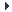 100,00VI231 078226 685226 685218 008215 515N/ALetisko M.R. Štefánika - Airport Bratislava, a. s. (BTS)  100,00VH-945-4 393-4 392-4 370-3 432N/AŽelezničná spoločnosť Cargo Slovakia, a. s. 100,00VI114 608112 78881 33672 99176 10579 794Železničná spoločnosť Cargo Slovakia, a. s. 100,00VH106-1 820-31 452-8 3453 1143 689Letisko Košice - Airport Košice, a. s. 34,00VI53 37853 71252 00052 00053 27753 249Letisko Košice - Airport Košice, a. s. 34,00VH2 5762 653-1 713-1 713791 823Letové prevádzkové služby SR, š. p. 100,00VI71 48172 31854 50072 39172 40872 420Letové prevádzkové služby SR, š. p. 100,00VH2 136852-21 3582551712Metro Bratislava, a. s. 34,00VI15 68015 77316 00016 00016 00016 000Metro Bratislava, a. s. 34,00VH242720202020Letisko Piešťany, a. s. 20,65VI18 92318 72519 02619 36719 400 19 410Letisko Piešťany, a. s. 20,65VH-398-304-35651515Letisko Poprad - Tatry, a. s. 97,61VI21 30620 99419 99619 97020 03521 214 Letisko Poprad - Tatry, a. s. 97,61VH-221-312-998-266567Letisko Sliač, a. s. 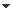 100,00VI1 7961 5741 124581290100Letisko Sliač, a. s. 100,00VH8-221-450-837-72899Slovenská pošta, a. s. 100,00VI227 681228 952216 357216 762219 644222 719Slovenská pošta, a. s. 100,00VH-4 6371 390-12 5954052 8823 075Technická obnova a ochrana železníc, a. s. (TOOŽ)100,00VI1 096Zlúčenie spoločnosti Technická obnova a ochrana železníc, a. s., so spoločnosťou Národná diaľničná spoločnosť, a. s. od 1. 4. 2018Zlúčenie spoločnosti Technická obnova a ochrana železníc, a. s., so spoločnosťou Národná diaľničná spoločnosť, a. s. od 1. 4. 2018Zlúčenie spoločnosti Technická obnova a ochrana železníc, a. s., so spoločnosťou Národná diaľničná spoločnosť, a. s. od 1. 4. 2018Zlúčenie spoločnosti Technická obnova a ochrana železníc, a. s., so spoločnosťou Národná diaľničná spoločnosť, a. s. od 1. 4. 2018Zlúčenie spoločnosti Technická obnova a ochrana železníc, a. s., so spoločnosťou Národná diaľničná spoločnosť, a. s. od 1. 4. 2018Technická obnova a ochrana železníc, a. s. (TOOŽ)100,00VH-5Zlúčenie spoločnosti Technická obnova a ochrana železníc, a. s., so spoločnosťou Národná diaľničná spoločnosť, a. s. od 1. 4. 2018Zlúčenie spoločnosti Technická obnova a ochrana železníc, a. s., so spoločnosťou Národná diaľničná spoločnosť, a. s. od 1. 4. 2018Zlúčenie spoločnosti Technická obnova a ochrana železníc, a. s., so spoločnosťou Národná diaľničná spoločnosť, a. s. od 1. 4. 2018Zlúčenie spoločnosti Technická obnova a ochrana železníc, a. s., so spoločnosťou Národná diaľničná spoločnosť, a. s. od 1. 4. 2018Zlúčenie spoločnosti Technická obnova a ochrana železníc, a. s., so spoločnosťou Národná diaľničná spoločnosť, a. s. od 1. 4. 2018Verejné prístavy, a. s. 100,00VI592 974593 885594 166594 328594 723596 777Verejné prístavy, a. s. 100,00VH891919385185450635Letisková spoločnosť Žilina, a. s.99,50VI36-60-254-315-322-322Letisková spoločnosť Žilina, a. s.99,50VH-45-96-195-60-735Poštová banka, a. s. 0,03VI633 834642 699N/AN/AN/AN/APoštová banka, a. s. 0,03VH50 39445 728N/AN/AN/AN/AMinisterstvo zdravotníctva SRMinisterstvo zdravotníctva SRMinisterstvo zdravotníctva SRMinisterstvo zdravotníctva SRMinisterstvo zdravotníctva SRMinisterstvo zdravotníctva SRMinisterstvo zdravotníctva SRMinisterstvo zdravotníctva SRMinisterstvo zdravotníctva SRDebitum, a. s.1100,00VI37 467109 38712000Debitum, a. s.1100,00VH2-149 778-37 447-109 375000Ministerstvo financií SRMinisterstvo financií SRMinisterstvo financií SRMinisterstvo financií SRMinisterstvo financií SRMinisterstvo financií SRMinisterstvo financií SRMinisterstvo financií SRMinisterstvo financií SRSlovenská záručná a rozvojová banka, a. s.100,00VI298 867293 327343 349344 024343 891344 061Slovenská záručná a rozvojová banka, a. s.100,00VH6 883626527489561630Slovenská elektrizačná prenosová sústava, a. s.100,00VI629 992648 322680 036671 938689 478706 986Slovenská elektrizačná prenosová sústava, a. s.100,00VH50 30869 30531 95027 14027 77627 745TIPOS, národná lotériová spoločnosť, a. s. 100,00VI16 02419 94319 45318 99118 55517 565TIPOS, národná lotériová spoločnosť, a. s. 100,00VH8 1007 4533 4903 5173 5442 989Slovenská reštrukturalizačná, s. r. o.100,00VI10 8611 7392 6302 5282 4262 324Slovenská reštrukturalizačná, s. r. o.100,00VH883878891-102-102-102Mincovňa Kremnica, š. p.100,00VI21 09221 60721 71621 82521 91921 995Mincovňa Kremnica, š. p.100,00VH7105501091099477Ministerstvo hospodárstva SRMinisterstvo hospodárstva SRMinisterstvo hospodárstva SRMinisterstvo hospodárstva SRMinisterstvo hospodárstva SRMinisterstvo hospodárstva SRMinisterstvo hospodárstva SRMinisterstvo hospodárstva SRMinisterstvo hospodárstva SRTRANSPETROL, a. s.100,00VI322 044325 606328 589331 738335 461336 540TRANSPETROL, a. s.100,00VH4 0514 7773 3643 9381 276731Rudné Bane, š. p.100,00VI2 0702 0642 0432 0242 0242 024Rudné Bane, š. p.100,00VH-437516777Slovenský plynárenský priemysel, a. s.100,00VI2 604 7342 422 9872 462 4302 488 8002 521 1002 566 700Slovenský plynárenský priemysel, a. s.100,00VH313 566220 935254 687256 400267 300285 600Západoslovenská energetika, a. s.51,00VI345 004355 385371 632352 647362 759366 957Západoslovenská energetika, a. s.51,00VH64 03774 35890 38271 16381 04185 006Stredoslovenská energetika Holding, a. s.51,00VI785 363997 544N/AN/AN/AN/AStredoslovenská energetika Holding, a. s.51,00VH8 993221 174121 267139 34663 210N/AVýchodoslovenská energetika Holding, a. s.351,00VI210 941217 700210 000208 000208 000N/AVýchodoslovenská energetika Holding, a. s.351,00VH59 47466 71158 00055 90056 600N/ASlovenské elektrárne, a. s.34,00VI3 924 5054 489 316N/AN/AN/AN/ASlovenské elektrárne, a. s.34,00VH24 35317 969N/AN/AN/AN/AMinisterstvo obrany SRMinisterstvo obrany SRMinisterstvo obrany SRMinisterstvo obrany SRMinisterstvo obrany SRMinisterstvo obrany SRMinisterstvo obrany SRMinisterstvo obrany SRMinisterstvo obrany SRDMD GROUP, a. s. 100,00VI25 40125 00723 81623 81923 85423 889DMD GROUP, a. s. 100,00VH-1 166-1 19133535257HOREZZA, a. s.100,00VI18 05618 31817 47117 49117 79718 142HOREZZA, a. s.100,00VH316262-83120306345Letecké opravovne Trenčín, a. s.100,00VI50 38661 15661 67255 65655 85456 349Letecké opravovne Trenčín, a. s.100,00VH14-2 2305500200500Vojenské lesy a majetky SR, š. p.100,00VI71 46071 08271 18170 30070 300 70 300Vojenské lesy a majetky SR, š. p.100,00VH253116104805050Ministerstvo vnútra SRMinisterstvo vnútra SRMinisterstvo vnútra SRMinisterstvo vnútra SRMinisterstvo vnútra SRMinisterstvo vnútra SRMinisterstvo vnútra SRMinisterstvo vnútra SRMinisterstvo vnútra SRAutomobilové opravovne Ministerstva vnútra SR, a. s.100,00VI15 36215 42615 41515 41515 41515 415Automobilové opravovne Ministerstva vnútra SR, a. s.100,00VH3564120120120120Ministerstvo zahraničných vecí a európskych záležitostí SRMinisterstvo zahraničných vecí a európskych záležitostí SRMinisterstvo zahraničných vecí a európskych záležitostí SRMinisterstvo zahraničných vecí a európskych záležitostí SRMinisterstvo zahraničných vecí a európskych záležitostí SRMinisterstvo zahraničných vecí a európskych záležitostí SRMinisterstvo zahraničných vecí a európskych záležitostí SRMinisterstvo zahraničných vecí a európskych záležitostí SRMinisterstvo zahraničných vecí a európskych záležitostí SRSpráva služieb diplomatickému zboru, a. s.100,00VI53 70954 87655 52853 63153 65153 653Správa služieb diplomatickému zboru, a. s.100,00VH5691 448402250288288Ministerstvo práce, sociálnych vecí a rodiny SRMinisterstvo práce, sociálnych vecí a rodiny SRMinisterstvo práce, sociálnych vecí a rodiny SRMinisterstvo práce, sociálnych vecí a rodiny SRMinisterstvo práce, sociálnych vecí a rodiny SRMinisterstvo práce, sociálnych vecí a rodiny SRMinisterstvo práce, sociálnych vecí a rodiny SRMinisterstvo práce, sociálnych vecí a rodiny SRMinisterstvo práce, sociálnych vecí a rodiny SRTechnická inšpekcia, a. s.100,00VI2 9313 0223 2593 3003 3003 350Technická inšpekcia, a. s.100,00VH107149150160160165Prehľad hospodárenia podnikov štátnej správy *                     (v tis. eur)vlastnícky podiel v %ukazovateľ2018201920202021202220232023Prehľad hospodárenia podnikov štátnej správy *                     (v tis. eur)vlastnícky podiel v %ukazovateľskutočnosťskutočnosťPlánPlánPlánPlánPlánMinisterstvo školstva, vedy, výskumu a športu SR, Úrad pre normalizáciu, metrológiu a skúšobníctvo SRMinisterstvo školstva, vedy, výskumu a športu SR, Úrad pre normalizáciu, metrológiu a skúšobníctvo SRMinisterstvo školstva, vedy, výskumu a športu SR, Úrad pre normalizáciu, metrológiu a skúšobníctvo SRMinisterstvo školstva, vedy, výskumu a športu SR, Úrad pre normalizáciu, metrológiu a skúšobníctvo SRMinisterstvo školstva, vedy, výskumu a športu SR, Úrad pre normalizáciu, metrológiu a skúšobníctvo SRMinisterstvo školstva, vedy, výskumu a športu SR, Úrad pre normalizáciu, metrológiu a skúšobníctvo SRMinisterstvo školstva, vedy, výskumu a športu SR, Úrad pre normalizáciu, metrológiu a skúšobníctvo SRMinisterstvo školstva, vedy, výskumu a športu SR, Úrad pre normalizáciu, metrológiu a skúšobníctvo SRMinisterstvo školstva, vedy, výskumu a športu SR, Úrad pre normalizáciu, metrológiu a skúšobníctvo SRMinisterstvo školstva, vedy, výskumu a športu SR, Úrad pre normalizáciu, metrológiu a skúšobníctvo SRBIONT, a. s.4100,00VI6 2986 5766 5526 6856 7856 8856 885BIONT, a. s.4100,00VH92499100100100100Správa štátnych hmotných rezerv SRSpráva štátnych hmotných rezerv SRSpráva štátnych hmotných rezerv SRSpráva štátnych hmotných rezerv SRSpráva štátnych hmotných rezerv SRSpráva štátnych hmotných rezerv SRSpráva štátnych hmotných rezerv SRSpráva štátnych hmotných rezerv SRSpráva štátnych hmotných rezerv SRSpráva štátnych hmotných rezerv SRPoľnonákup Tatry, a. s.100,00VI1 2581 2021 1911 1911 2311 2811 281Poľnonákup Tatry, a. s.100,00VH-136-56-200405050Ministerstvo životného prostredia SRMinisterstvo životného prostredia SRMinisterstvo životného prostredia SRMinisterstvo životného prostredia SRMinisterstvo životného prostredia SRMinisterstvo životného prostredia SRMinisterstvo životného prostredia SRMinisterstvo životného prostredia SRMinisterstvo životného prostredia SRMinisterstvo životného prostredia SRVodohospodárska výstavba, š. p.100,00VI445 458447 229448 653450 262454 325453 200453 200Vodohospodárska výstavba, š. p.100,00VH2 4144 3211 5992 3043 8842 0172 017Slovenský vodohospodársky podnik, š. p.100,00VI907 307914 275910 308906 160899 031891 760891 760Slovenský vodohospodársky podnik, š. p.100,00VH-28 871-17 965-3 967-4 148-7 129-7 271-7 271Ministerstvo pôdohospodárstva a rozvoja vidieka SRMinisterstvo pôdohospodárstva a rozvoja vidieka SRMinisterstvo pôdohospodárstva a rozvoja vidieka SRMinisterstvo pôdohospodárstva a rozvoja vidieka SRMinisterstvo pôdohospodárstva a rozvoja vidieka SRMinisterstvo pôdohospodárstva a rozvoja vidieka SRMinisterstvo pôdohospodárstva a rozvoja vidieka SRMinisterstvo pôdohospodárstva a rozvoja vidieka SRMinisterstvo pôdohospodárstva a rozvoja vidieka SRMinisterstvo pôdohospodárstva a rozvoja vidieka SRLesy Slovenskej republiky, š. p.100,00VI758 836755 573754 363750 000748 000747 000747 000Lesy Slovenskej republiky, š. p.100,00VH5 2323 03075-3 500160126126Lesopoľnohospodársky majetok Ulič, š. p.100,00VI26 60326 64426 73129 11229 71030 41030 410Lesopoľnohospodársky majetok Ulič, š. p.100,00VH10573515085120120Národný žrebčín Topoľčianky, š. p.100,00VI2 1722 1762 1712 1792 1862 1942 194Národný žrebčín Topoľčianky, š. p.100,00VH59518788Závodisko, š. p.100,00VI2 6682 6802 6732 6732 6732 6732 673Závodisko, š. p.100,00VH31211111Hydromeliorácie, š. p.100,00VI32 26627 07621 67616 37611 0762 7762 776Hydromeliorácie, š. p.100,00VH-5 385-5 195-5 400-5 300-5 300-5 300-5 300Agrokomplex NÁRODNÉ VÝSTAVISKO, š. p.100,00VI24 90223 65425 05525 08325 55125 65125 651Agrokomplex NÁRODNÉ VÝSTAVISKO, š. p.100,00VH99-8673010050100100Agroinštitút Nitra, š. p.100,00VI2 1452 1792 1802 1502 1502 2002 200Agroinštitút Nitra, š. p.100,00VH-923400000Plemenárske služby Slovenskej republiky, š. p.100,00VI5 8325 9335 9365 5005 5205 5505 550Plemenárske služby Slovenskej republiky, š. p.100,00VH621281010101010Úrad pre normalizáciu, metrológiu a skúšobníctvo SRÚrad pre normalizáciu, metrológiu a skúšobníctvo SRÚrad pre normalizáciu, metrológiu a skúšobníctvo SRÚrad pre normalizáciu, metrológiu a skúšobníctvo SRÚrad pre normalizáciu, metrológiu a skúšobníctvo SRÚrad pre normalizáciu, metrológiu a skúšobníctvo SRÚrad pre normalizáciu, metrológiu a skúšobníctvo SRÚrad pre normalizáciu, metrológiu a skúšobníctvo SRÚrad pre normalizáciu, metrológiu a skúšobníctvo SRÚrad pre normalizáciu, metrológiu a skúšobníctvo SRTechnický skúšobný ústav Piešťany, š. p. 100,00VI4 1073 9704 0604 0084 0404 0784 078Technický skúšobný ústav Piešťany, š. p. 100,00VH792737375878585* Prehľad neobsahuje podniky, ktoré sú subjektmi rozpočtu verejnej správy a venujú sa im ostatné časti materiálu.* Prehľad neobsahuje podniky, ktoré sú subjektmi rozpočtu verejnej správy a venujú sa im ostatné časti materiálu.* Prehľad neobsahuje podniky, ktoré sú subjektmi rozpočtu verejnej správy a venujú sa im ostatné časti materiálu.* Prehľad neobsahuje podniky, ktoré sú subjektmi rozpočtu verejnej správy a venujú sa im ostatné časti materiálu.* Prehľad neobsahuje podniky, ktoré sú subjektmi rozpočtu verejnej správy a venujú sa im ostatné časti materiálu.* Prehľad neobsahuje podniky, ktoré sú subjektmi rozpočtu verejnej správy a venujú sa im ostatné časti materiálu.* Prehľad neobsahuje podniky, ktoré sú subjektmi rozpočtu verejnej správy a venujú sa im ostatné časti materiálu.* Prehľad neobsahuje podniky, ktoré sú subjektmi rozpočtu verejnej správy a venujú sa im ostatné časti materiálu.* Prehľad neobsahuje podniky, ktoré sú subjektmi rozpočtu verejnej správy a venujú sa im ostatné časti materiálu.* Prehľad neobsahuje podniky, ktoré sú subjektmi rozpočtu verejnej správy a venujú sa im ostatné časti materiálu.VI - vlastné imanieVI - vlastné imanieVI - vlastné imanieVI - vlastné imanieVI - vlastné imanieVI - vlastné imanieVI - vlastné imanieVI - vlastné imanieVI - vlastné imanieVI - vlastné imanieVH - výsledok hospodárenia (je súčasťou vlastného imania)VH - výsledok hospodárenia (je súčasťou vlastného imania)VH - výsledok hospodárenia (je súčasťou vlastného imania)VH - výsledok hospodárenia (je súčasťou vlastného imania)VH - výsledok hospodárenia (je súčasťou vlastného imania)VH - výsledok hospodárenia (je súčasťou vlastného imania)VH - výsledok hospodárenia (je súčasťou vlastného imania)VH - výsledok hospodárenia (je súčasťou vlastného imania)VH - výsledok hospodárenia (je súčasťou vlastného imania)VH - výsledok hospodárenia (je súčasťou vlastného imania)N/A - údaje nie sú k dispozíciiN/A - údaje nie sú k dispozíciiN/A - údaje nie sú k dispozíciiN/A - údaje nie sú k dispozíciiN/A - údaje nie sú k dispozíciiN/A - údaje nie sú k dispozíciiN/A - údaje nie sú k dispozíciiN/A - údaje nie sú k dispozíciiN/A - údaje nie sú k dispozíciiN/A - údaje nie sú k dispozícii1   Do 21. 3. 2018 názov spoločnosti: „Spoločnosť pre zavedenie unitárneho systému verejného zdravotného poistenia, a. s.".2 Spoločnosť Debitum, a. s. za účtovné obdobie roku 2019 vykázala po zaúčtovaní dane z príjmov hospodársky výsledok (stratu) vo výške -37 446 885 eur.    
   Predstavenstvo  spoločnosti v zmysle zákona č. 431/2002 Z. z. o účtovníctve v znení neskorších predpisv navrhlo, aby strata účtovného obdobia za rok 
   2018 vo výške -149 778 408 eur bola na základe rozhodnutia Valného zhromaždenia vysporiadaná prevodom straty v celom rozsahu na účet neuhradenej 
   straty minulých rokov.3 Hodnoty VI a VH predstavujú 100% hodnotu (kons. IFRS).4  Podiel vo výške 5 % spravuje Úrad pre normalizáciu, metrológiu a skúšobníctvo SR. 1   Do 21. 3. 2018 názov spoločnosti: „Spoločnosť pre zavedenie unitárneho systému verejného zdravotného poistenia, a. s.".2 Spoločnosť Debitum, a. s. za účtovné obdobie roku 2019 vykázala po zaúčtovaní dane z príjmov hospodársky výsledok (stratu) vo výške -37 446 885 eur.    
   Predstavenstvo  spoločnosti v zmysle zákona č. 431/2002 Z. z. o účtovníctve v znení neskorších predpisv navrhlo, aby strata účtovného obdobia za rok 
   2018 vo výške -149 778 408 eur bola na základe rozhodnutia Valného zhromaždenia vysporiadaná prevodom straty v celom rozsahu na účet neuhradenej 
   straty minulých rokov.3 Hodnoty VI a VH predstavujú 100% hodnotu (kons. IFRS).4  Podiel vo výške 5 % spravuje Úrad pre normalizáciu, metrológiu a skúšobníctvo SR. 1   Do 21. 3. 2018 názov spoločnosti: „Spoločnosť pre zavedenie unitárneho systému verejného zdravotného poistenia, a. s.".2 Spoločnosť Debitum, a. s. za účtovné obdobie roku 2019 vykázala po zaúčtovaní dane z príjmov hospodársky výsledok (stratu) vo výške -37 446 885 eur.    
   Predstavenstvo  spoločnosti v zmysle zákona č. 431/2002 Z. z. o účtovníctve v znení neskorších predpisv navrhlo, aby strata účtovného obdobia za rok 
   2018 vo výške -149 778 408 eur bola na základe rozhodnutia Valného zhromaždenia vysporiadaná prevodom straty v celom rozsahu na účet neuhradenej 
   straty minulých rokov.3 Hodnoty VI a VH predstavujú 100% hodnotu (kons. IFRS).4  Podiel vo výške 5 % spravuje Úrad pre normalizáciu, metrológiu a skúšobníctvo SR. 1   Do 21. 3. 2018 názov spoločnosti: „Spoločnosť pre zavedenie unitárneho systému verejného zdravotného poistenia, a. s.".2 Spoločnosť Debitum, a. s. za účtovné obdobie roku 2019 vykázala po zaúčtovaní dane z príjmov hospodársky výsledok (stratu) vo výške -37 446 885 eur.    
   Predstavenstvo  spoločnosti v zmysle zákona č. 431/2002 Z. z. o účtovníctve v znení neskorších predpisv navrhlo, aby strata účtovného obdobia za rok 
   2018 vo výške -149 778 408 eur bola na základe rozhodnutia Valného zhromaždenia vysporiadaná prevodom straty v celom rozsahu na účet neuhradenej 
   straty minulých rokov.3 Hodnoty VI a VH predstavujú 100% hodnotu (kons. IFRS).4  Podiel vo výške 5 % spravuje Úrad pre normalizáciu, metrológiu a skúšobníctvo SR. 1   Do 21. 3. 2018 názov spoločnosti: „Spoločnosť pre zavedenie unitárneho systému verejného zdravotného poistenia, a. s.".2 Spoločnosť Debitum, a. s. za účtovné obdobie roku 2019 vykázala po zaúčtovaní dane z príjmov hospodársky výsledok (stratu) vo výške -37 446 885 eur.    
   Predstavenstvo  spoločnosti v zmysle zákona č. 431/2002 Z. z. o účtovníctve v znení neskorších predpisv navrhlo, aby strata účtovného obdobia za rok 
   2018 vo výške -149 778 408 eur bola na základe rozhodnutia Valného zhromaždenia vysporiadaná prevodom straty v celom rozsahu na účet neuhradenej 
   straty minulých rokov.3 Hodnoty VI a VH predstavujú 100% hodnotu (kons. IFRS).4  Podiel vo výške 5 % spravuje Úrad pre normalizáciu, metrológiu a skúšobníctvo SR. 1   Do 21. 3. 2018 názov spoločnosti: „Spoločnosť pre zavedenie unitárneho systému verejného zdravotného poistenia, a. s.".2 Spoločnosť Debitum, a. s. za účtovné obdobie roku 2019 vykázala po zaúčtovaní dane z príjmov hospodársky výsledok (stratu) vo výške -37 446 885 eur.    
   Predstavenstvo  spoločnosti v zmysle zákona č. 431/2002 Z. z. o účtovníctve v znení neskorších predpisv navrhlo, aby strata účtovného obdobia za rok 
   2018 vo výške -149 778 408 eur bola na základe rozhodnutia Valného zhromaždenia vysporiadaná prevodom straty v celom rozsahu na účet neuhradenej 
   straty minulých rokov.3 Hodnoty VI a VH predstavujú 100% hodnotu (kons. IFRS).4  Podiel vo výške 5 % spravuje Úrad pre normalizáciu, metrológiu a skúšobníctvo SR. 1   Do 21. 3. 2018 názov spoločnosti: „Spoločnosť pre zavedenie unitárneho systému verejného zdravotného poistenia, a. s.".2 Spoločnosť Debitum, a. s. za účtovné obdobie roku 2019 vykázala po zaúčtovaní dane z príjmov hospodársky výsledok (stratu) vo výške -37 446 885 eur.    
   Predstavenstvo  spoločnosti v zmysle zákona č. 431/2002 Z. z. o účtovníctve v znení neskorších predpisv navrhlo, aby strata účtovného obdobia za rok 
   2018 vo výške -149 778 408 eur bola na základe rozhodnutia Valného zhromaždenia vysporiadaná prevodom straty v celom rozsahu na účet neuhradenej 
   straty minulých rokov.3 Hodnoty VI a VH predstavujú 100% hodnotu (kons. IFRS).4  Podiel vo výške 5 % spravuje Úrad pre normalizáciu, metrológiu a skúšobníctvo SR. 1   Do 21. 3. 2018 názov spoločnosti: „Spoločnosť pre zavedenie unitárneho systému verejného zdravotného poistenia, a. s.".2 Spoločnosť Debitum, a. s. za účtovné obdobie roku 2019 vykázala po zaúčtovaní dane z príjmov hospodársky výsledok (stratu) vo výške -37 446 885 eur.    
   Predstavenstvo  spoločnosti v zmysle zákona č. 431/2002 Z. z. o účtovníctve v znení neskorších predpisv navrhlo, aby strata účtovného obdobia za rok 
   2018 vo výške -149 778 408 eur bola na základe rozhodnutia Valného zhromaždenia vysporiadaná prevodom straty v celom rozsahu na účet neuhradenej 
   straty minulých rokov.3 Hodnoty VI a VH predstavujú 100% hodnotu (kons. IFRS).4  Podiel vo výške 5 % spravuje Úrad pre normalizáciu, metrológiu a skúšobníctvo SR. 1   Do 21. 3. 2018 názov spoločnosti: „Spoločnosť pre zavedenie unitárneho systému verejného zdravotného poistenia, a. s.".2 Spoločnosť Debitum, a. s. za účtovné obdobie roku 2019 vykázala po zaúčtovaní dane z príjmov hospodársky výsledok (stratu) vo výške -37 446 885 eur.    
   Predstavenstvo  spoločnosti v zmysle zákona č. 431/2002 Z. z. o účtovníctve v znení neskorších predpisv navrhlo, aby strata účtovného obdobia za rok 
   2018 vo výške -149 778 408 eur bola na základe rozhodnutia Valného zhromaždenia vysporiadaná prevodom straty v celom rozsahu na účet neuhradenej 
   straty minulých rokov.3 Hodnoty VI a VH predstavujú 100% hodnotu (kons. IFRS).4  Podiel vo výške 5 % spravuje Úrad pre normalizáciu, metrológiu a skúšobníctvo SR. 1   Do 21. 3. 2018 názov spoločnosti: „Spoločnosť pre zavedenie unitárneho systému verejného zdravotného poistenia, a. s.".2 Spoločnosť Debitum, a. s. za účtovné obdobie roku 2019 vykázala po zaúčtovaní dane z príjmov hospodársky výsledok (stratu) vo výške -37 446 885 eur.    
   Predstavenstvo  spoločnosti v zmysle zákona č. 431/2002 Z. z. o účtovníctve v znení neskorších predpisv navrhlo, aby strata účtovného obdobia za rok 
   2018 vo výške -149 778 408 eur bola na základe rozhodnutia Valného zhromaždenia vysporiadaná prevodom straty v celom rozsahu na účet neuhradenej 
   straty minulých rokov.3 Hodnoty VI a VH predstavujú 100% hodnotu (kons. IFRS).4  Podiel vo výške 5 % spravuje Úrad pre normalizáciu, metrológiu a skúšobníctvo SR. v tis. eur2017 S2018 S2019 SΔ 2019-2018Ústredná správa a podniky štátnej správy13 778 27617 203 83018 488 7561 284 926Obce a ich rozpočtové a príspevkové organizácie a podniky územnej samosprávy48 52253 21253 25745Vyššie územné celky a ich rozpočtové a príspevkové organizácie a podniky územnej samosprávy510677529-148Spolu  13 827 30817 257 71918 542 5421 284 823v tis. eur 2017 S2018 S2019 S       Δ2019-2018Záruky v medzinárodných finančných inštitúciách a kapitál splatný na vyzvanie8 669 9198 700 5858 707 3646 779Európsky stabilizačný mechanizmus (ESM)5 108 8005 108 8005 108 8000Európsky nástroj finančnej stability (EFSF)2 428 5142 440 7592 426 842-13 917Európska investičná banka 573 996573 996573 9960Medzinárodná banka pre obnovu a rozvoj 385 562403 847424 48520 638Európska banka pre obnovu a rozvoj101 359101 359101 3590Rozvojová banka rady Európy16 85416 85416 8540           Medzinárodná banka pre hospodársku spoluprácu10 65810 65810 6580Mnohostranná agentúra pre investičné záruky 2 8572 9933 05158Medzinárodná investičná banka 41 31941 31941 3190Medzinárodné investičné arbitráže471 182378 997139 292-239 705Eurogas Inc. a Belmont Resources Inc.239 700239 7050-239 705Zdravotná poisťovňa Union, a. s. 28 69228 69228 6920Spoldzielnica Pracy Muszynianka202 790110 600110 6000Ostatné súdne spory2 028 0783 009 5404 245 7051 236 165Ministerstvo financií SR575 3601 568 1561 500 261-67 895Ministerstvo vnútra SR82 05589 4631 148 9771 059 513Kancelária národnej rady SR594 601582 573615 62533 052Ministerstvo práce, soc. vecí a rodiny SR473 699453 228451 089-2 140MH Manažment, a. s.00227 446227 446Slovenský pozemkový fond101 900101 900101 9000Ministerstvo hospodárstva SR71 96484 85888 8003 942Vodohospodárska výstavba, š. p.76 74877 60959 856-17 753Železničná spoločnosť Slovensko, a. s.51 75151 75251 7520Iné (podniky štátnej správy, MF SR) 2 426 4234 661 4175 035 279373 862Slovenské elektrárne, a. s.02 758 6683 087 698329 030MH Manažment, a. s. - Privatizačné zmluvy976 822976 822976 8220Slovenský plynárenský priemysel, a. s.232 622544 250452 442-91 808Exportno-importná banka Slovenska196 143131 790165 98134 191Slovenská záručná a rozvojová banka, a. s.140 697110 525121 94111 416Východoslovenská energetika, a. s.00112 200112 200Jadrová a vyraďovacia spoločnosť, a. s.0071 91271 912Slovenská elektrizačná a prenos. sústava, a. s.214 17450 1930-50 193Lesy SR, š. p.58 59049 22715 818-33 409MH Invest, s. r. o54418 45818 877419Záruky MF SR17 73812 1849 765-2 419Národná diaľničná spoločnosť, a. s.366 0839 3001 823-7 477Slovenská správa ciest223 000000Spolu  13 595 59216 750 53918 127 640 1 377 137spolu1. Vplyv starnutia populácie -623,7 %2. Vplyv PPP projektu - rýchlostná cesta R1-2,3 %3. Vplyv PPP projektu - obchvat BA D4/R7-1,1 %4. Vplyv PPP projektu - väzenské zariadenie Rimavská Sobota-0,3 %5. Vplyv Národného jadrového fondu4,6 %6. Vplyv Plánu obnovy Európy (NG EU)-2,8 %7. Celková výška implicitných záväzkov-625,7 %* (-) vplyvy znižujúce výšku implicitných záväzkov, (+) vplyvy zvyšujúce výšku implicitných záväzkovZdroj: MF SR202020212022202320302030204020502060A. Príjmy VS20,620,120,019,919,819,820,020,220,3 - dôchodkové poistenie7,67,37,27,17,07,07,27,47,5 - poistenie v nezamestnanosti0,50,50,50,50,50,50,50,50,5 - zdravotné poistenie4,54,44,44,44,44,44,44,44,4 - ostatné príjmy7,97,97,97,97,97,97,97,97,9B. Výdavky citlivé na starnutie populácie20,620,220,620,922,722,725,127,529,3 - dôchodkové dávky9,69,59,79,710,410,412,013,915,1 - zdravotná starostlivosť5,95,96,06,16,66,67,27,57,7 - dlhodobá starostlivosť1,01,01,01,01,31,31,51,71,8 - školstvo3,93,73,83,94,34,34,34,44,6 - dávky v nezamestnanosti0,10,10,10,10,10,10,10,10,1C. Primárne saldo (A-B)0,0-0,1-0,6-1,0-2,9-2,9-5,1-7,3-9,0Primárne saldo diskontované k roku 20200,0-0,1-0,7-1,1-3,4-3,4-5,5-6,6-6,7 p.m. nominálny rast HDP (v %)-4,86,74,45,43,83,83,23,03,3 p.m. nominálna úroková miera (v %)2,31,91,91,93,23,25,05,05,0Zdroj: MF SR, EKZdroj: MF SR, EKZdroj: MF SR, EKZdroj: MF SR, EK202020302030204020502060SpoluPlatba za dostupnosť – Rýchlostná cesta R1*0,140,090,090,070,00-2,1 - diskontovaná hodnota k roku 20200,140,110,110,070,00-2,3Platba za dostupnosť - Obchvat BA - D4/R70,020,040,040,030,010,001,0 - diskontovaná hodnota k roku 20200,020,040,040,030,010,001,1Platba za dostupnosť väzenské zariadenie Rimavská Sobota – Sabová0,000,010,010,010,00-0,3 - diskontovaná hodnota k roku 20200,000,020,020,010,00-0,3* bez započítania DPH za službyZdroj: MF SR, MDV SRZdroj: MF SR, MDV SRZdroj: MF SR, MDV SRZdroj: MF SR, MDV SRZdroj: MF SR, MDV SR  Pozn.: kladné hodnoty znamenajú negatívny vplyv na saldo202020302050210021402140SpoluVplyv NJF na saldo-0,1-0,1-0,10,00,00,0-3,7 - diskontovaná hodnota k roku 2020-0,1-0,2-0,10,00,00,0-4,6Pozn.: záporné hodnoty znamenajú pozitívny vplyv na implicitné záväzkyPozn.: záporné hodnoty znamenajú pozitívny vplyv na implicitné záväzkyPozn.: záporné hodnoty znamenajú pozitívny vplyv na implicitné záväzkyPozn.: záporné hodnoty znamenajú pozitívny vplyv na implicitné záväzkyPozn.: záporné hodnoty znamenajú pozitívny vplyv na implicitné záväzkyPozn.: záporné hodnoty znamenajú pozitívny vplyv na implicitné záväzkyZdroj: MF SRZdroj: MF SR2020203020402050SpoluVplyv na saldo0,0-0,1-0,1-0,1-2,7 - diskontovaná hodnota k roku 20200,0-0,2-0,1-0,1-2,8Pozn.: záporné hodnoty znamenajú pozitívny vplyv na implicitné záväzky                                                                                Zdroj: MF SRPozn.: záporné hodnoty znamenajú pozitívny vplyv na implicitné záväzky                                                                                Zdroj: MF SRPozn.: záporné hodnoty znamenajú pozitívny vplyv na implicitné záväzky                                                                                Zdroj: MF SRPozn.: záporné hodnoty znamenajú pozitívny vplyv na implicitné záväzky                                                                                Zdroj: MF SRPozn.: záporné hodnoty znamenajú pozitívny vplyv na implicitné záväzky                                                                                Zdroj: MF SRPozn.: záporné hodnoty znamenajú pozitívny vplyv na implicitné záväzky                                                                                Zdroj: MF SRVIX index, január 1990 – september 2020Prirážky slovenských štátnych dlhopisov voči dlhopisom eurozóny s ratingom AAAZdroj: CBOEZdroj: ECB, NBSskutočnosťskutočnosťskutočnosťskutočnosťskutočnosťprognózaprognózaprognózaprognóza201820182019202020202021202120222023HDPHDPHDPHDP%3.93.92.4-6.75.55.52.43.3Fixné investícieFixné investícieFixné investícieFixné investície%2.62.66.8-9.97.67.63.36.5Mzdy, nominálneMzdy, nominálneMzdy, nominálneMzdy, nominálne%6.26.27.82.64.14.13.94.8Mzdy, reálneMzdy, reálneMzdy, reálneMzdy, reálne%3.63.65.00.62.92.91.92.9NezamestnanosťNezamestnanosťNezamestnanosťNezamestnanosť%6.56.55.86.86.86.86.25.7InfláciaInfláciaInfláciaInflácia%2.52.52.71.91.11.11.91.8Bežný účet (% HDP)Bežný účet (% HDP)Bežný účet (% HDP)Bežný účet (% HDP)%-2.6-2.6-2.9-4.3-3.9-3.9-3.0-3.1Export tovarov a služiebExport tovarov a služiebExport tovarov a služiebExport tovarov a služieb%5.35.31.7-9.39.79.74.03.6Import tovarov a služiebImport tovarov a služiebImport tovarov a služiebImport tovarov a služieb%4.94.92.6-7.98.38.32.83.4 Zdroj: MF SR Zdroj: MF SR Zdroj: MF SR Zdroj: MF SR Zdroj: MF SR Zdroj: MF SR Zdroj: MF SR Zdroj: MF SR Zdroj: MF SR Zdroj: MF SR Zdroj: MF SR Zdroj: MF SR Zdroj: MF SR Zdroj: MF SRskutočnosťskutočnosťprognózaprognózaprognózaprognóza201820192020202120222023Hrubý dlh% HDP49,948,562,265,068,169,4Hrubý dlhmld. EUR44,645,555,562,067,872,8Nominálne saldo% HDP-1,0-1,4-9,7-7,4-6,2-5,7Štrukturálne saldo% HDP-1,6-2,2-5,7-5,6-5,2-5,4Nominálne saldo (rozpočtový cieľ)% HDP-7,4-5,40,0Refinancovanie 
v 1 roku*(opt. 20%)[%]Refinancovaniev 5 rokoch*(opt. 55 %)[%]Zmena úrokuv 1 roku*(opt. 25 %)[%]Zmena úrokuv 5 rokoch*(opt. 55 %)[%]1Q 201516,1441,9520,1741,982Q 201515,9548,4619,1648,483Q 201515,1947,7818,3647,804Q 201518,5248,2318,6148,251Q 201621,3148,9621,4048,982Q 201622,6445,6022,7345,623Q 201622,1345,0622,2245,084Q201620,2942,9720,3842,981Q201713,3136,0613,4036,072Q201712,5837,3412,6037,363Q201712,3837,0012,4037,014Q201715,4733,4815,4933,491Q201815,3539,7915,3739,802Q201814,4435,7714,4535,773Q201813,6835,0813,7035,094Q201814,5738,8814,5838,891Q201915,3039,3015,3139,312Q201917,9735,4417,9835,453Q201918,2435,5518,2535,554Q201917,6240,8817,6340,891Q202022,4541,7722,4641,772Q20209,1433,449,1633,443Q20209,0533,239,0633,24Vývoj ukazovateľov refinančného a úrokového rizika v prvom roku (%)Vývoj ukazovateľov refinančného a úrokového rizika v piatich rokoch (%)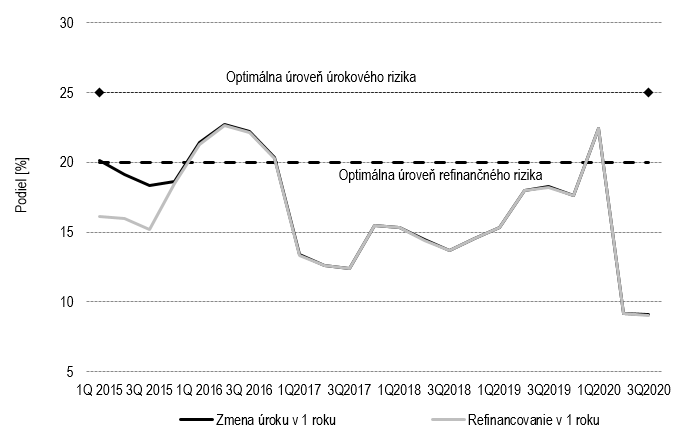 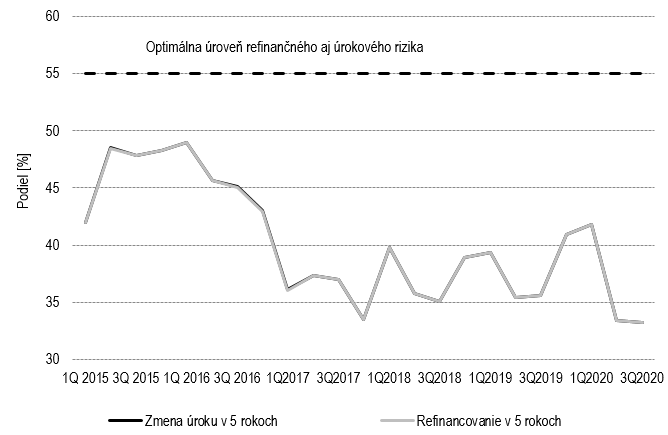 Zdroj: ARDALZdroj: ARDAL(v tis. eur; ESA 2010)2018 S2019 S2020 R2020 OS2021 N2022 N2023 N1. Príjmy - zvýšenie ŠFA 350 900337 072514 3481 135 993137 951132 432174 0131.1. osobitný odvod z podnikania v regulov. odvetviach164 028120 709126 064115 46580 18982 02084 3691.2. splátka pohľadávok štátu13815151212121.3. príjmy zo splátok úver. a pôžič. - NFV (FO)52 67262 93499 42039 87057 75050 40058 6001.4.  príjem z predaja ubyt. kapacít zahr. investorov
        Čierna voda - Kia/Hyundai - MH SR (FO)00000031 0321.5. dividendy z FNM SR / MH Manažment, a. s.101010100001.6. osobitný odvod vybraných finančných inštitúcií 134 177143 411288 839148 9680001.7. preklas. prijatej vratky zo zníž. ZI Slov.reštruktur. na KT010 000000001.8. MZ SR - splátka NFV Národná transfúzna služba SR (KT)00028 0000001.9. Medzinár. finančná korporácia (IFC) - vratka0001450001.10. MZ SR - vratka nevyčerp. prostr. (uzn. vl. 548/2011)00050 5280001.11. VPS – prostr. na zabezpečenie schém bankových záruk000500 0000001.12. VPS - prostr. na zabezp. dofinan. potrieb sektora zdravot.246 4101.13. príjmy zo spl. vlád. úv. a pohľ. SR v zahr. - Srbsko (FO)0006 5810002. Výdavky - zníženie ŠFA 356 637333 787151 715731 34394 58331 2236 7902.1. poskyt. úver. a pôž., účasť v medzin. organizáciách2 6802 173151 705157 20594 58331 2236 7902.1.1. doplnenie zdrojov IDA, prísp. MDRI a EIF (KT)2 6809010010010 0001401402.1.2. ostatné (FO)02 083151 605157 10584 58331 0836 6502.2. prevod prostr. z dividend v zmysle bodu 1.5. do ŠR101010100002.3. MF SR - realizácia záruky voči SZRB, a.s. (odv. úver)7300360002.4. MZ SR - 1. etapa Koncepcie oddlženia ZZ (KT)109 5580000002.5. MZ SR - odpl. postúp. pohľ. na poistnom Soc. poisť. 
       na Debitum, a.s. (KT)187 244109 367000002.6. MZ SR - 2. etapa Koncepcie oddlženia ZZ (KT)054 736000002.7. MZ SR - 3. etapa Koncepcie oddlženia ZZ (KT)095 198000002.8.  MZ SR - NFV Národná transfúzna služba SR (KT)
        uzn. vl. č. 425/201728 0000000002.9. MV SR - zvýš. ZI pre Nemocnicu sv. Michala (KT)020 000010 0000002.10.  MH SR - ZI novej spol. - príprava Strategického
          parku Haniska (KT)50000002.11.  MH SR - zvýš. ZI MH Invest II. a InvEast SR
          (Strateg. park Haniska) (KT)2 250700000002.12. MH SR - vklad do ZI MH Invest II (KT)0891000002.13. MH SR - zvýš. ZI MH Manažment, a.s.
         pre spol. Bratisl. Teplárenská (KT)00020 0000002.14.  MDV SR - vklad do ZI ŽSR (KT)01 975000002.15. MDV SR - úhrada záväzku voči spoločnosti Letisko
         M. R. Štefánika Bratislava (KT)175000002.16. MO SR – zvýš. ZI Letecké opravovne Trenčín, a.s. (KT)013 000000002.17. MO SR - zvýš. ZI Vojenské lesy a majetky SR, š.p. (KT)0605000002.18. MIRRI SR - vklad do ZI  centra "Slovensko IT" (KT)0004 0000002.19. MDV SR - ZI Letové prevádzkové služby SR, š.p. (KT)00013 2000002.20. MZ SR - dofinancovanie potrieb sektora zdravotníctva (KT)000246 4100002.21. NFV pre Brat. - Staré mesto; uzn.vl. 570/2017 (FO)2 0000000002.22. NFV pre mesto Košice; uzn.vl. 71/2018 (FO)14 5000000002.23. NFV pre mesto Bardejov (FO)8000000002.24. NFV pre GA Drilling, a. s. (FO)9 5000000002.25. NFV pre mesto Kežmarok (FO)03 500000002.26. NFV pre spoločnosť Tachyum s.r.o. (FO)015 000000002.27. NFV pre Banskobystrický samosprávny kraj (FO)08 000025 0000002.28. NFV pre Žilinský samosprávny kraj (FO)02 50008 8000002.29. NFV pre Prešovský samosprávny kraj (FO)05 00008 0000002.30. NFV pre Trnavský samosprávny kraj (FO)00015 0000002.31. NFV pre Nitriansky samosprávny kraj (FO)000800002.32. MZ SR – založ. a. s. Nemocnica budúcnosti Martin (FO)028000002.33. MŠVVŠ SR - založenie a. s. Národný štadión (FO)01 100000002.34. NFV samospr. - komp. výp.DPFO; uzn.vl. 494/2020 (FO)000173 6020002.35. SZRB a.s. - zvýšenie ZI (FO)00050 000000Saldo rozpočtových operácií -5 7373 285362 633404 65043 368101 209167 223Vylúčenie finančných operácií-25 872-25 72352 185391 13626 833-19 317-82 982      vylúčenie príjmových FO-52 672-62 934-99 420-46 451-57 750-50 400-89 632      vylúčenie výdavkových FO26 80037 211151 605437 58784 58331 0836 650Ostatné úpravy (pozn. 2019 S - odpust. dlhu m. BA - KT)1-10 00000000Saldo rozpočtových operácií bez FO
(vplyv na RVS v metodike ESA 2010)-31 608-32 438414 818795 78670 20181 89284 241(v tis. eur)2018 S2019 S2020 R2020 OS2021 N2022 N2023 N  -  splátka NFV Agent. pre núdz. zás. ropy a rop. výrob.50 00045 00064 80035 00050 00040 00040 000  -  splátka NFV mesto Košice1 50016 3002 0002 0002 2002 5002 700  -  splátka NFV mesto Martin2502502500500250250  -  splátka NFV mesto Kežmarok00150150150250250  -  splátka NFV mesto Bardejov0000100100100  -  splátka NFV Bratislava - Staré mesto0000002 000  -  splátka NFV Prešovský samosprávny kraj00001 2001 2002 200  -  splátka NFV Žilinský samosprávny kraj0000001 500  -  splátka NFV Trnavský samosprávny kraj000001 5001 500  -  splátka NFV Banskobystrický samosprávny kraj00003 3003 3003 300  -  splátka NFV Nitriansky samosprávny kraj0000001 500  -  splátka NFV GA Drilling, a. s.000001 0001 000  -  splátka NFV Tachyum, s. r. o.0000002 000  -  splátka NFV Univerzita Pavla Jozefa Šafárika Košice5001 0001 5000300300300  -  splátka NFV MH Invest II, s.r.o. - Samsung Voderady
      (uzn.vl. č.1070/2006; uzn.vl. č.229/2007;
       uzn.vl. č.802/2011; uzn.vl. č.741/2013;
       uzn.vl. č.562/2014; uzn.vl. č.591/2017;
       uzn.vl. č.563/2018)002 7202 720000  -  splátka NFV Národná transfúzna služba SR0028 0000000  -  splátka NFV mesto Prievidza (MH SR)36936900000  -  splátka NFV obec Ľubotice 201500000  -  z konkurzov33000000Celkom52 67262 93499 42039 87057 75050 40058 600(v tis. eur)2018 S2019 S2020 R2020 OS2021 N2022 N2023 NIDA* - Medzinárodné združenie pre rozvoj
             Príspevok  k financovaniu Iniciatívy
             na multilat. odpustenie dlhov (MDRI) (KT)8090100100130140140IDA* - Medzinárodné združenie pre rozvoj
             Príspevok na doplnenie zdrojov IDA (KT)2 6000002 87000EIF - Európsky investičný fond
          Účasť na zvýšení upísaného zákl. imania (KT)00007 00000IBRD - Medzinárodná banka pre obnovu a rozvoj
             Rezerva na valorizáciu akcií SR001 00001 0001 0001 000IBRD* - Medzinárodná banka pre obnovu a rozvoj
                Všeobecné zvýšenie základného imania01 6782 0002 0002 0002 0002 000IBRD* - Medzinárodná banka pre obnovu a rozvoj
                Selektívne zvýšenie základného imania0406450450450450450IFC* - Medzinárodná finančná korporácia
            Všeobecné zvýšenie základného imania002 0002 0002 0002 0002 000IFC* - Medzinárodná finančná korporácia
            Selektívne zvýšenie základného imania001 2001 2001 2001 2001 200EIB - Európska investičná banka
          Zvýšenie základného imania000035 00000MIB - Medzinárodná invetičná banka
           Zvýšenie základného imania002 9552 9554 4334 4330RB RE - Rozvojová banka Rady Európy
               Zvýšenie základného imania006 00006 00000ESM - Európsky mechanizmus pre stabilitu
            Zvýšenie vkladu po uplynutí dočasnej
            korekcie distribučného kľúča00136 000136 000000Investície zo ŠFA za predpokladu splnenia podmienok finančnej operácie - vklad do základného imania alebo do fondov (Slovak Asset Management); uzn.vl. č. 400/201800012 50032 50020 0000SPOLU2 6802 173151 705157 20594 58331 2236 790* - oficiálna rozvojová pomoc (ODA)* - oficiálna rozvojová pomoc (ODA)* - oficiálna rozvojová pomoc (ODA)* - oficiálna rozvojová pomoc (ODA)* - oficiálna rozvojová pomoc (ODA)* - oficiálna rozvojová pomoc (ODA)Zdroj: MF SRZdroj: MF SR